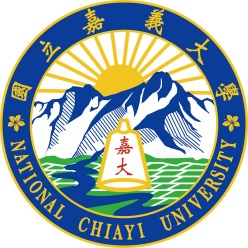 國立嘉義大學107學年度工作成果報告書中華民國108年10月 目  錄壹、行政單位	5教務處	5學生事務處	19總務處	39研究發展處	45國際事務處	54產學營運及推廣處	63圖書館	70電子計算機中心	74環境保護及安全衛生中心	86秘書室	92體育室	104主計室	106人事室	108貳、學術研究	118師範學院	118人文藝術學院	126管理學院	133農學院	145理工學院	161生命科學院	175獸醫學院	194參、校級附屬單位	200師資培育中心	200台灣原住民族教育及產業發展中心	202語言中心	210農產品產銷履歷驗證中心	218智慧農業中心	219 壹、行政單位教務處學生事務處總務處研究發展處國際事務處產學營運及推廣處圖書館電子計算機中心環境保護及安全衛生中心秘書室體育室主計室人事室貳、學術研究師範學院人文藝術學院管理學院農學院理工學院生命科學院獸醫學院參、校級附屬單位師資培育中心台灣原住民族教育及產業發展中心語言中心農產品產銷履歷驗證中心智慧農業中心工作重點/績效構面對應之工作項目量化績效指標(含目標值與實際值)質化績效指標(含目標值與實際值)自評改進做法推動教務行政資訊化，保障資料正確性，提升服務效能賡續各項規章及表格新增及修改。1.整合行政規章，完成率100%。2.整合各項業務表格，完成率100%。配合各項行政更新及法令增修，賡續修改本校相關法規及表格，以利行政業務順利運作。■ 優□ 良□ 可□ 尚可□ 差推動教務行政資訊化，保障資料正確性，提升服務效能配合發放新版校園悠遊卡學生證。配合電子計算機中心，於108年1月發放新版校園悠遊卡學生證，發放率100%。1.108年1月1日發行。2.108年9月1日全面使用新版校園悠遊卡學生證。■ 優□ 良□ 可□ 尚可□ 差推動教務行政資訊化，保障資料正確性，提升服務效能建置微型課程開課系統及成績維護系統。1.107年9月完成微型課程開課系統。2.108年3月完成微型課程教師端系統。108年4月完成微型課程學生端系統。本校自106學年度第2學期試辦微型課程。微型課程學分以不超過1學分(含)為原則，課程包括演講、大師班、活動(含展演、實作、田野)、實驗(實習、參訪、移地教學)、工作坊及數位學習(遠距、磨課師、開放課程)等，提供學生更彈性且多元學習管道，透過隨時不斷累積學習的歷程，亦可培養學生自主學習與跨領域競爭力。■ 優□ 良□ 可□ 尚可□ 差推動教務行政資訊化，保障資料正確性，提升服務效能辦理教學績優教師遴選審查系統e化。1.完成教學績優教師遴選辦法及指標修訂作業。2.建置教學績優教師評分總表線上登錄系統，加速審查效率。3.已於108年6月19日完成該學年度教學績優教師遴選作業。1.教學績優教師備審資料，由教師職涯歷程檔案教學項目轉檔，減少教師準備書面資料負擔，提高教師參加遴選意願。2.教學績優教師總表e化，可記錄教師自評、系及院級教師評審委員會審核情形結果，提高行政效率，並可存檔備查。■ 優□ 良□ 可□ 尚可□ 差促進教學品質保證措施針對新進及初任(大學教學年資未滿2年)教師，安排輔導教師。透過資深教師的經驗傳承，引導新進教師更快適應校園環境，致力於教學、研究及服務等方面。1.各系所(中心)指派1名資深優良教師擔任初任教師輔導教師。2.107學年度計有24位新進或初任教師接受輔導教師協助，初任教師在教師教學意見調查結果平均達4.6。1.提供初任教師教學、研究、輔導學生、推廣服務等方面的諮詢與指導，期能達到經驗傳承功效。2.提升教學品質，提高學生競爭力。■ 優□ 良□ 可□ 尚可□ 差促進教學品質保證措施持續推動教師改革，並落實評鑑未通過或教學意見調查結果未達標準輔導機制。教學意見調查未達標準教師接受輔導比率達100%。提升教學品質，提高學生競爭力。■ 優□ 良□ 可□ 尚可□ 差促進教學品質保證措施持續推動教學助理制度與培訓，辦理教學助理基礎培訓，遴選傑出教學助理，推動各院辦理教學助理專業培訓，提升教學助理協助教師教學能力。1.107學年度共辦理教學助理基礎培訓1場。2.開設1門教學實務與實習線上專業培訓課程。1.藉由TA基礎及專業培訓，強化本身的專業知能。2.透過TA協助教師教學機制，提升學生學習成效。■ 優□ 良□ 可□ 尚可□ 差促進教學品質保證措施落實教學品保，善用教學資源，推動教師教學觀課試行作業，以達教師教學觀摩與經驗傳承。107學年度教師教學觀課計有55位教師開放103門課程，共有78位教師參與觀課。1.提供觀課回饋單平臺，以利教師相互學習成長。2.提升多元知能，促進教師交流，提供課程改革的創新元素。■ 優□ 良□ 可□ 尚可□ 差促進教學品質保證措施獎勵教學、服務方面有卓越表現之教師，達到優秀人才留任目標，提升全校教學、服務及研究等方面品質。1.遴選教學績優教師17位(教學特優獎7名、教學肯定獎10名)。2.遴選服務績優教師7名。3.遴選績優實習指導教師5名。4.得獎教師提供經驗文稿1篇。1.依本校教學績優教師彈性薪資獎勵辦法、服務績優教師彈性薪資獎勵辦法及績優實習指導教師彈性薪資獎勵辦法，辦理每學年績優教師遴選。2.獲獎績優教師心得編輯成冊或製作影片，公告於學校網頁，提供教師瀏覽，以達見賢思齊之效。3.達到優秀人才留任目標4.獲獎教師進行經驗分享提高全校教師教學及服務績效。■ 優□ 良□ 可□ 尚可□ 差基礎學科會考、預警與學習輔導深化基礎學科(微積分、普通物理、普通化學)教學品質：實施基礎學科會考及「學習攜手輔導(Excellent Tutor Program, ETP)」，強化學生共同科目基礎素養及提升教學成效，提升學生競爭力。接受基礎學科輔導落後學生成績進步率微積分達80%、普通化學達75%、普通物理達70%。強化學生基本學科能力，並經由評量機制運作同步精進教師教學教法與評量技術，結合課後扶助ETP攜手輔導員方案以提升教學與學習效率。■ 優□ 良□ 可□ 尚可□ 差學生學習歷程檔案推廣建置學生學習歷程檔案系統，提供學生建立學習歷程及個人生涯發展目標。107年6月30日統計大學部建置率80%。學生透過自我檢測，帶動自主學習，協助學生畢業後在職場上成功進行自我行銷、順利與職場接軌，還可以幫助他們及早進行生涯規劃、找到適才適性的職涯目標。■ 優□ 良□ 可□ 尚可□ 差弱勢學生學習輔導配合預警機制，教師於期中考後上傳成績，導師、學生及家長可以提前了解學生學習情形，以提供適當課業輔導協助。1.被輔導學生科目於期末成績進步率達10%。2.被輔導學生的期末成績不及格科目數較預警科目數減少30%。透過教師及優秀教學助理輔導，可實現弱勢關懷，亦可促進師生良善互動關係，提升學生學習動機，增進學習成效。■ 優□ 良□ 可□ 尚可□ 差實施課程分流、課程模組化及學程化，落實各學系課程定期評估檢討機制，並推動彈性學分課程1.辦理學生修讀外系專業選修學程宣導。2.更新學分學程網站資訊。3.簡化學生申請外系學程線上申請系統流程。1.107學年度修讀外系選修學程、跨領域學程、輔系或雙主修人數達200人以上。2.107學年度跨領域學程修課人數達391人、微學程達168人。3.107學年度學分學程網站更新完成率近100%。1.建構本校多元、自由的學習環境，引導學生跨領域學習，提升學生就業力。2.107學年度起大學部必選修科目冊各學系已全面開放承認外系自由選修15學分，使學生除主修學系外培養第二專長。3.107學年度共有14個多元化的跨領域學程、12個微學程及137個專業選修學程。4.學分學程網站提供正確即時訊息，增進學生掌握資訊的方便性，再配合線上申請及登記系統的實施，提升行政流程效率。■ 優□ 良□ 可□ 尚可□ 差實施課程分流、課程模組化及學程化，落實各學系課程定期評估檢討機制，並推動彈性學分課程1.持續落實課程模組化機制。2.建立課程結構外審機制。3.修正課程地圖系統，結合UCAN職能平臺。4.課程實務化，引進業界專家協同教學。1.各學系製作修讀手冊或公告必選修科目表，完成率100%。2.大學部各學系規劃108學年度必選修科目表，完成率100%。3.各學系107學年度辦理課程結構外審，參與率達100%。4.參與課程結構外審學士班、碩士班、博士班、學位學程共計45 個系所，參與率達100%。5.全數皆被委員評定優良並通過院課程委員會審議。6.本校107學年度實務型課程導入業界專家協同教學課程數達100門以上。7.107學年度導入業界專家協同課程數共179門。1.藉由課程模組化的實施，學系規劃符合學系特色與培育目標課程，建構以學生為本位的專業化精實課程，創造多元自由的學習環境。2.各系所規劃108學年度必選修科目表，並經系院校課程規劃委員會議審議及教務會議核備後公告實施，持續落實課程模組化機制。3.107學年度進行全校系所課程結構外審、導入校外專家意見，學系依外審結果回饋及進行課程改善，作為課程結構修訂參考依據。4.提升課程品質，增進學生核心能力及共通職能。5.實務型模組學程將著重於課程實務化，引進業界專家協同教學。■ 優□ 良□ 可□ 尚可□ 差實施課程分流、課程模組化及學程化，落實各學系課程定期評估檢討機制，並推動彈性學分課程推動彈性學分課程。1.彈性學分課程開設10門以上。2.微型課程16門、深碗課程10門、跨域共授課程3門。3.課程教學滿意度均達4.3以上。4.教師自評實施成效報告員會議核備。1.各院系規劃開設彈性學分課程(微型課程、深碗課程或跨域共時教學課程)2.試辦期間各學院至少開設一門彈性學分課程。3.進行課程革新，促進學生的自主學習與教師的有效教學。4.衡量教學潮流與發展趨勢，針對課程架構及內容進行結構性的彈性改變。5.課程規劃經系所及院課程規劃委員會議審議通過。6.評估彈性學分課程實施績效並進行修法。■ 優□ 良□ 可□ 尚可□ 差擴大產學雙師協同教學，強化理論與實務鏈結引進業界師資參與教學並豐富教學內容。1.遴聘業界專家協同教學課程數100門以上。2.107學年度導入業界專家協同課程數共179門。3.產學雙師教學期末教學意見調查結果4.0以上。1.引進業界師資參與教學並豐富教學內容，提升學生實務能力。2.專任教師邀請業界教師協同教學，同時厚植教師實務教學能力，縮短產學落差。3.各系所課程委員會審議導入業界專家協同教學課程。4.各系所及教師填寫遴聘業界專家協同教學申請表格，以完備程序。5.辦理業界專家協同教學課程實施成效評估。■ 優□ 良□ 可□ 尚可□ 差108年度為能具體呈現導入業師協同教學課程實務化前後差異，將改變成效評估作法，於學期末將進行師、生自我評估回饋問卷，透過自我檢視業師對課程實務化效益，並請授課教師將業界知能回饋課程教材，以提升業師協同教學具體成效。擴大產學雙師協同教學，強化理論與實務鏈結1.擴大多元型態校外實習課程，包含短期實習、寒暑假實習、全學期實習及海外職場實習。2.建立實習課程績效評鑑機制。1.全校參加各類校外實習人數達352。2.學生校外實習滿意度達3.5以上。3.參與校外實習學系辦理實習課程績效自我評鑑，完成率100%。4.本校自107學年度起建立校外實習定期(每2年為原則)自我評量機制。5.此次辦理105-106學年度校外實習(有學分)自我評鑑，計有20個學系及通識教育中心參與，參與評鑑率達100%。1.擴大多元型態校外實習課程，包含短期實習、寒暑假實習、全學期實習及海外職場實習等。2.提供學生及早體驗職場機會，縮短職涯探索期，建立正確工作態度3.藉由實習媒合，進而拓展就業機會，提升學生自我就業力。4.各系所依據校外實習辦法，規劃實施多元型態校外實習，並經系院校課程委員會及教務會議核備後實施。5.各系所依據校外實習辦法或規定辦理及輔導學生校外實習。6.各系所辦理校外實習績效自評及學生成績考核7.實習課程績效評鑑結果作為系所精進校外實習參考。■ 優□ 良□ 可□ 尚可□ 差積極推動通識課程架構調整，擴展多元通識學習鼓勵教師申請新開課程。107學年度教師申請新開設通識課程9門。申請新開通識課程送外審委員審查通過後，再經所屬領域小組委員會及通識教育委員會審議，並通知教師依各級委員會意見修正教學大綱，始完成新開課程申請，以嚴謹的過程提升通識課程品質。■ 優□ 良□ 可□ 尚可□ 差積極推動通識課程架構調整，擴展多元通識學習鼓勵教師開設通識體驗課程。107學年度教師開設通識體驗課程共15門。增加學生在課程中實作與體驗的機會，提供理論與實務相互驗證的學習方式，提升修課學生的學習動機與參與度。目前已開設木材設計、機器人演算思維與程式設計、犬貓照護、園藝實作等多樣化課程。藉由學生自己動手實作、小組成員共同研究、整理報告、校外參訪、業師現身說法並結合課堂知識，提供學生同學不同以往的課堂體驗。問卷顯示學生對於參與實作課程雖然忙碌，但從中獲得許多成就感，而教師的授課內容也深受學生肯定。□ 優■ 良□ 可□ 尚可□ 差積極推動通識課程架構調整，擴展多元通識學習推動「通識講座」線上直播。1.107學年度第1學期開設3門通識講座線上直播課程，選課人數共348人；每場演講網路收看1,500~10,000人次不等。2.自107學年度第2學期起為深化講座功效，改由各院系師生、通識課程教師或學生社團等，向通識教育組申請辦理通識或創業類講座並經審核後舉辦，共計17場，參與學生738人次。1.107學年度第1學期通識講座除現場聆聽演講同學，每場直播演講網路收看1,500~10,000人次不等，增加講座內容網路流通性，分享學習資源。2.學生可自主申請創業類或通識類講座，學習不同專業應具備的共通學識或創業技能，實有別於專業學院的專業知能。□ 優■ 良□ 可□ 尚可□ 差積極推動通識課程架構調整，擴展多元通識學習鼓勵教師申請資訊技能微學分課程。107學年度開設11門資訊技能微學分課程。透過微課程讓非資訊相關科系的同學有機會接觸了解程式相關運作與邏輯，並教導其撰寫基礎的程式設計方法，使其有機會與本身科系做跨領域整合。□ 優■ 良□ 可□ 尚可□ 差1.於106學年度第1學期期間，學務處依據本要點草案舉辦社團活動、志工服務申請案，已發給學生學分證明書(是否可折抵採計外系選修學分，由所屬學系認定)。教務處教學發展組、電子物理學系已舉辦演講活動，將比照本校彈性學分課程試行要點，轉換為通識教育微型課程學分計算。2.107學年度起則依照本校彈性學分課程試行要點推動通識教育微型課程申請。積極推動招生業務辦理招生宣導。1.前往各高中職學校宣導本校辦學績效與特色，共計15場次，接待到本校參訪高中計有5校，增加學生選填本校就讀意願。2.編製本校各院系特色宣傳簡介及海報，郵寄至全國518所高中職學校進行招生宣傳。3.彙整106學年度全校日間部各學制新生資料。1.強化本校網頁招生資訊，提供最新招生訊息，以活化招生效能2.郵寄本校招生簡介及前往與接待各高中職學校進行招生宣導。3.編製各項考試招生海報，並在蘭潭、新民與民雄校區張貼，達最佳招生宣傳效果。4.針對體育運動績優招生考試，製作招生海報寄送至國內高中職學校體育班或棒球隊。■ 優□ 良□ 可□ 尚可□ 差積極推動招生業務辦理各項招生考試。1.辦理108年度碩士班推薦甄選招生考試，錄取329名。2.辦理108年度學士班特殊選才招生考試，招收具特殊專長或發展潛能學生，以嘉雲南地區為優先錄取，錄取20名。3.辦理108學年度碩士班招生考試，錄取255名4.辦理108學年度日間及進修學制體育運動績優單獨招生考試，錄取各類運動專長學生49名。5.辦理108學年度管理學院碩士在職專班(EMBA)招生考試，錄取100名。6.辦理108學年度農場管理進修學士學位學程招生考試，錄取80名7.辦理108學年度大學甄選入學「繁星推薦」獲分發318名，「個人申請」獲分發767名。8.辦理108學年度碩士在職專班招生考試，錄取246名。9.辦理108學年度博士班招生考試，錄取34名10.辦理108學年度進修學士班招生考試，錄取302名(甄試182名、筆試155名)。11.辦理108學年度以學測、統測成績申請入學招生，錄取147名。12.辦理108學年度轉學生招生考試，預訂錄取日間學制204名、進修學制38名。13.參與辦理108學年度四技二專甄選入學招生管道，獲分發6名(園藝系3名、食科系2名及水生系1名)。14.參與辦理108學年度國軍退除役官兵進修學士班招生甄試，本校獲分發園藝系1名。依教育部核定招生名額辦理108年度各項招生考試(碩士推薦甄選、碩士班招生、學士班特殊選才招生、體育運動績優招生、碩士在職專班招生、博士班招生、進修學士班招生、轉學生招生)。■ 優□ 良□ 可□ 尚可□ 差關注系所概況及發展申請增設管理學院財務金融學系碩士班。(教育部107年8月6日臺教高(四)字第1070130160號函核定通過)。申請增設碩士班招生名額由全校碩士班名額調整。配合本校中程發展計畫及教育部提報增設系所時程，調整、彙整、提案本校新學年度新増系所班組調整、更名暨招生名額増量管制案。■ 優□ 良□ 可□ 尚可□ 差工作重點/績效構面對應之工作項目量化績效指標(含目標值與實際值)質化績效指標(含目標值與實際值)自評改進做法1.強化生活教育/強化安全生活及公民責任-學生住宿生活、推動賃居學生服務工作、維護學生校外賃居安全1.建立校外賃居生居住處所名冊及基本資料。2.導師及教官訪視賃居生及檢視賃居處所安全。3.辦理三校區租屋博覽會系列活動。4.交通安全法律宣導講座。5.24小時緊急通報系統及圖示校園死角及危險地帶。6.辦理學生宿舍活動。6-1.辦理健康宿舍措施。6-2.舉辦各項宿舍活動。6-3.提升宿舍生活品質。7.實施學生生活倫理與法治教育宣導，提升學生生活品德觀念。1.目標完成3,500筆資料。實際建立校外賃居生居住處所名冊約3,576筆，完成賃居生及緊急聯絡人等資料2.目標完成訪視3,500位賃居學生。實際辦理賃居生訪視服務約3,576人次，檢視消防及逃生等安全設施。3.目標全體大一學生參加。實際參加計有1,325人，讓學生了解租屋安全等注意事項。4.目標講座6場3,600人次學生安全教育入班宣導48場次。實際辦理交通安全講座2場，合計約2,000人次參加。學生安全教育入班宣導32場次，合計約1,264人次參加。5.目標每月學安通報至少1則及設置校園死角及危險地帶1處；24小時教官值勤，通報專線273-7373。實際每月學安通報至少1則。24小時教官值勤，通報專線273-7373。2場次校園安全設攤宣導6-1.目標40人參加健康寢室。實際有42人參加。6-2.目標辦理15場次活動實際辦理16場次。6-3.各校區學生宿舍各項設施修繕與汰換。實際修繕與汰換花費700萬元。7.配合活動加強品德教育觀念辦理10場次活動。實際辦理10場次1.完成賃居生及緊急聯絡人等資料。2.完成檢視消防及逃生等安全設施。3.讓學生了解租屋安全等注意事項，另辦理租屋博覽會系列活動讓學生與房東租賃雙方彼此交流，提供賃居學生租屋參考，使本學年度未獲分配床位的學生方便又安全地順利在外安心學習4.培養住宿生自主管理能力，養成良好作息與健康的習慣；增進住宿生對宿舍情感與住宿生間的互動，使學生安心就學。5.增進學生對於品德核心價值及行為準則的認識，引導與協助本校住宿生對於品德教育重視程度，營造優質的校園文化。■ 優□ 良□ 可□ 尚可□ 差2.營造學生活動環境、e化作業，活化社團參與1.強化學生社團，落實社區服務。2.鼓勵學生社團參與校外競賽、社團評鑑。3.推動社區媒合平臺。4.建置學生活動器材E化申請平臺。1-1.目標全校學生社團參與率達30%。實際達成35%。1-2.目標山海計畫及教育優先區中小學生寒暑假營隊活動8隊。實際執行活動達17隊。1-3.帶動中小學社團發展營隊2隊。實際執行3隊12場次。1-4.校外弱勢族群社區服務達10場次。實際達成25場次。2-1.目標推派2隊學生社團參與全國音樂比賽、2隊參加全國社團評鑑、2-5隊參加彰雲嘉社團評鑑。實際3隊學生社團參加全國音樂比賽、4隊參加全國社團評、5隊參加彰雲嘉社團評鑑。2-2.校外學生社團評鑑成績優等(含特優)比率60%。實際達成校外學生社團評鑑成績優等(含特優)比率67%3.目標社區媒合平臺15次。實際達成38次。4.目標建置活動器材E化申請平臺1處，申請次數達20次。實際設置平臺1處，達554次申請。1.結合學生社團培養生涯教育觀念學生服務利他、學習態度及行為2.增加社團觀摩學習的機會，並肯定學生課外活動表現，培養團隊合作能力。3.提供E化平臺，縮短行政作業時間及程序。■ 優□ 良□ 可□ 尚可□ 差持續進行學生社團宣導活動及結合服務學習強化社團功能，吸引更多學生參與社團。3.培養國際宏觀、合作領導、關懷社會、服務人群1.辦理學生社團、班級或結合專業知能進行服務。2.辦理志願服務訓練。3.辦理國際志工培訓。1-1.山海計畫及教育優先區中小學生寒暑假營隊活動、帶動中小學社團發展營隊目標計24隊。實際執行29隊。1-2.校外弱勢族群社區服務目標達15場次。實際達成25場次。1-3.大二以上結合專業課程辦理校外服務學習目標5場次。實際辦理5場次。1-4.服務學習觀摩及成果發表會目標1場次。實際辦理1場次1-5.禮賓大使參與校內外服務目標達30場次。實際達38場次2.志願服務訓練目標2場次。實際辦理2場次。3.國際志工培訓課程目標1場次，國際志工參與目標達10人次。辦理國際志工隊1人次。1.落實生涯教育行為培養學生團隊合作獨立思考及人際關係核心能力。2.培養學生志願服務觀念及態度、增進國際視野。□ 優■ 良□ 可□ 尚可□ 差配合高教深耕計畫，將國際志工培訓調整納入志願服務訓練。4.促進學生職場競爭力1.引導學生探索職涯興趣和職涯規劃。2.提升學生就業力。3.增進學生對職場的認知和實踐行動。4.推動各項學生職涯輔導和畢業生就業輔導工作5.落實畢業生流向調查與服務，建立調查結果回饋機制。1.大一新生職業興趣探索施測率目標達80%。實際107學年度大一新生施測人數為1,747人，施測率為90%。2.就業或職涯講座目標2場次60人次參與。實際107學年度與系所合作辦理6場次就業或職涯講座，計有297人參與3.企業參訪或職場體驗活動目標2場次70人參與。實際107學年度系所合作辦理5場次參訪，計有181人參與。4.提供職涯博覽會與就業資訊。4-1.目標舉辦1場職涯博覽會暨校園徵才活動，2,500人參與，提供畢業生1,000個工作職缺。實際於108年5月8日辦理「108年度職涯博覽會暨校園徵才」活動。設攤廠商45家，提供約1,053個職缺參與學生人數2,374人。4-2.網站登載，提供畢業生升學、就業、求職、求才各類資訊目標200筆。實際107學年度提供各類訊息共394則。5.就業資訊回饋。5-1.為應屆畢業生流向調查目標值達80%，實際達成99%。畢業1年流向調查目標值達53%，實際達成67%。畢業3年目標值達45%，實際達成59%。畢業5年目標值達38%，實際達成56%。5-2.回收雇主滿意度問卷調查目標達180份。實際107年雇主滿意度調查份數為1,096份。1.培養生涯教育觀念增進大一新生對職業興趣了解並進行職涯規劃。2.學生對職涯能力養成與強化完整具體概念。3.增進學生對職場工作現況了解與認識。4.提高學生對職場現況的了解，增進就業準備與強化求職技巧。5.調查分析結果提供學校及各院系所作為校務發展規劃與系所課程改善參考。■ 優□ 良□ 可□ 尚可□ 差5.強化生命教育，提升身心靈成長與關懷，建立和諧關係1.「安心在嘉」學生輔導網。1-1.心理健康資訊網。1-2.同儕輔導志工培訓。1-3.線上同儕諮詢服務。1-4.全方位心理健康手冊暨教學媒材。1-5.全方位心理健康量表編製與使用。1-6.班級輔導。1-7.個別諮商。1-8.小團體諮商。1-9.高關懷學生追蹤輔導1-10.個案協調會或研討會。1-11.導師輔導知能研習1-12.精神科醫師駐診。2.生命教育特色校園文化2-1.繪畫共構生命故事。2-2.沙遊共構生命故事。2-3.牌卡共構生命故事。2-4.桌遊共構生命故事。3.你值得真正的快樂－防制藥物濫用研習。4.情感教育課程與教學。4-1.班級輔導。4-2.假日工作坊。4-3.情感教育桌遊製作。5.自殺防治守門人培訓。5-1.心理講座。5-2.自殺防治守門人班級輔導。6.大學校院導師任務調查與導師輔導工作手冊編撰。7.轉銜會議。8.校園危機通報與處理。9.導師暨申訴業務。1-1.電腦網頁瀏覽目標達300人以上。實際2,126人次。1-2.每學年目標召募及培訓同儕輔導志工40人提供4天培訓及課程8次培訓團體。各培訓課程滿意度達3.5分以上。實際召募及培訓54人，達6天培訓及課程24次培訓團體。滿意度達4.45分1-3.目標每週線上同儕輔導志工6人以上。每學期call in線上諮詢達60人次以上。實際每週線上同儕輔導志工16人，每週每人皆輪值中心1次。1-4.目標編撰完成《安心在嘉全方位心理健康手冊》印製發放300本以上。鼓勵學生於四年間參與主題式班級輔導時數達6小時以上。實際已完成手冊編撰並製發300本。另完成「職業培養皿」桌遊設計，可提供辦理生涯主題班級輔導時使用。1-5.目標大一新生施測率達80%以上。完成量表統計分析，篩選高關懷學生及進行高關懷學生追蹤與處理。實際施測率達94%，並完成篩選高關懷學生及量表統計分析。1-6.目標辦理20場生命教育班級輔導，每場2小時，參與人數30~50人，預期參與人數350人以上。活動滿意度達3.5分以上。實際辦理34場輔導，參與人數1,114人，滿意度達4.4分1-7.目標每學期個別諮商服講座達600人次以上。個別諮商回饋單滿意度達3.5分以上。實際達1,374次，滿意度達3.65分1-8.目標4場小團體，每週1次，每次2小時，共計8週。每個團體預定參與人數6-12人活動滿意度達3.5分以上。實際4場小團體，每個團體參與人數94人活動滿意度達3.9分。1-9.高關懷學生追蹤輔導人數目標至少達15位。實際達15位。1-10.目標辦理6場30人次。實際辦理4場次31人次。1-11.目標辦理2場，每場3小時60人次，滿意度達3.5分以上。實際辦理2場共計200人次參加，滿意度達3.5分。1-12.目標每學期邀請1位精神科醫師駐診16小時。實際邀請1位精神科醫師駐診12小時。2-1.目標完成彩繪生命故事計畫書1份和工具箱1套。辦理3場60人次，滿意度3.5分以上。實際辦理辦理3場34人次，滿意度4.6分。2-2.目標完成沙遊生命故事計畫書1份和工具箱1套。辦理3場60人次，滿意度3.5分以上。實際聘請1位校外桌遊專家指導訓練相關人等桌遊開發的認知分析與設計思維，共19人次。另因經費刪減、不足，未完成沙遊生命故事計畫書1份和工具箱1套。2-3.目標完成牌卡生命故事計畫書1份和工具箱1套。辦理3 場60 人次，滿意度3.5 分以上。實際辦理6場128人次，滿意度4.6分。2-4.目標完成桌遊生命故事計畫書1份和工具箱1套。辦理3場60人次，滿意度3.5分以上。實際辦理3場20人次。滿意度4.7分3.目標參與30人次。滿意度達3.5分以上。實際參與74人次，滿意度4.5分。4-1.目標辦理12場次主題式班級輔導，300人次參與，收穫同意度平均4分以上。實際辦理12場次，341人次參與，收穫同意度平均4.1分。4-2.目標辦理3場假日工作坊50人次以上，收穫同意度平均4分以上。實際辦理3場45人次參加，收穫同意度平均4.4分。4-3.目標聘請1位校外桌遊專家指導訓練桌遊開發的認知思維。實際情感教育桌遊設計工作坊，參與人數共計35人次。5-1.目標辦理1場講座100人，滿意度達3.5分以上。實際辦理1場講座389人參與，滿意度達4.1分。5-2.目標辦理4場班級輔導150人參加，滿意度達3.5分以上。實際辦理4場302人參加，滿意度達4.5分6-1.目標擬定導師調查問卷回收1,200份有效問卷。實際回收2,215分有效問卷。6-2.目標完成導師手冊。實際已完成導師手冊7.目標每學期辦理1場轉銜會議，視實際需要辦理轉銜會議。實際於108年5月31日辦理1場轉銜學生評估會議8.視實際情況進行校園危機通報與處理，目標每學期3-5件通報案件。實際共7件。9-1.目標辦理1場導師會議200人次以上，滿意度達3.5以上。實際辦理1場220人參與。9-2.目標辦理1場優良導師遴選會議，遴選出各學院績優獎和肯定獎各1名。實際辦理1場，遴選出各學院績優獎和肯定獎得獎老師。9-3.目標辦理1場學生輔導工作委員會議。實際於108年6月4日召開學生輔導工作委員會議。9-4.依實際申訴案件申請情況辦理。實際共5件申訴案件。1.學生能積極主動參與課程，建立與學生的橋樑，提供學生心理健康資訊窗口，成為校園內守護學生心理健康的最有力小尖兵。2.學生互相支持的力量，化解負向情緒，學習解決生活中的難題，並適時啟動轉介機制，完善校園安全網絡。3.學生習得與各該主題相關的知識、技能或態度，成為自我肯定、尊重他人的生命教育達人4.提升學生心理健康知識，對自我狀態有更深入的認識與探討，以期改善學生的情緒管理和社會技巧，強化學生的復原力、社會問題解決能力、情緒自我管理能力、及決策能力等。4-1.依其個別需求提供個別諮商服務。4-2.引導成員對情緒管理、壓力調適、問題解決等技巧有所學習，降低學生因情感、壓力、失落等議題導致憂鬱傾向，學習適切有效的處理方法來面對困擾情境。5.鏈結校內外資源共同建構保護網絡，降低高關懷學生的自我傷害/自殺風險。6.導師能積極參與課程增進導師敏察學生心理情緒狀況，並引導學生建立肯定自己、尊重他人、珍愛生命的態度和人生觀。7.學生能肯定自我、尊重別人、了解生命意義，樂於生活實踐。8.培養對藥物濫用學生的敏銳度與基本輔導知能，提升輔導濫用藥物個案能力與技巧。9.學會適宜的情感表達與關係經營方式，有效因應與處理個人情感關係議題，並獲得健康適宜的情感表達與關係經營技巧。10.增進個人覺察與探索，促進情感教育有效學習效果，進而引導學生學習建立和諧、尊重、平等的情感關係。11.提升全校教職員對校園常見心理疾病的知能，對自殺傾向者辨識敏感度，學習基礎的自殺防治守門人技巧和同理心溝通技巧，以及如何扮演著「關懷、支持」的角色，以俾建立完善校園防護網。12.引導學生分享與討論深化自殺防治守門人觀念，落實及早發現與介入校園防護網。13.學生能獲得妥善的輔導照顧和諮商服務。14.啟動本校校園危機通報系統，並依據軍訓組「重大緊急校安事件處理標準作業流程」及學輔中心「傷害危機事件學生輔導處理作業」進行後續處理。危機徵兆解除，學生被妥善安置並視其狀況進行心理諮商，進而恢復日常生活功能。■ 優□ 良□ 可□ 尚可□ 差6.關懷扶助弱勢學生1.辦理學生就學貸款、學雜費減免、弱勢學生助學金與急難慰助金等助學措施作業。2.申請校內外各單位獎助學金及校外人士捐款獎助金。3.協助學生申請生活學習奬助金。4.原住民族學生輔導。5.特殊教育學生輔導。1-1.申請就學貸款學生約3,650人次。實際貸款學生有3,499人次。1-2.學雜費減免學生約1,700人次。實際減免學生有1,622人次。1-3.辦理弱勢學生助學金約400人次。實際獎助學生有425人。1-4.核發學生急難慰助金約50人次。實際核發49人。1-5.核發學生仁愛慰助金約50人次。實際核發48人。1-6.核發清寒學生獎學金約360人次。實際獎助學生有235人次。1-7.核發清寒學生扶助金約10人次。實際補助學生有10人次。2-1.辦理校內私人捐贈獎助金，每學年補助約70人次。實際獎助申請學生有75人次。2-2.代轉申請校外財團、政府或私人設立各項獎助學金每學年約350人次。實際獲獎學生有284人次。3.學生生活學習奬助金相關預算金額發放執行率100%。4.目標原民學生休退學低於10%(原民生為母數)。實際107學年度原住民學生數計168人，107-1新增休學人數計9人，新增休學率為5.36%；退學人數計12人，退學率為7.14%。5.目標特殊教育學生輔導達200人次。實際達370人次。1.紓解經濟弱勢家庭即時繳交學雜費壓力，讓學生可以安心就學。2.協助發生緊急事故或家庭突遭變故學生渡過難關。3.養成學生獨立自主能力擴充學習生活領域，並順利就學。4.培養弱勢學生自我肯定能力。■ 優□ 良□ 可□ 尚可□ 差1.持續與生活輔導組合作，強化原住民休退學學生基本資料及人數掌握。2.原資中心定期以電話主動關懷本校原民學生，期能儘早探知其休退學意向，以利及時提供需求與協助，降低休退學人數。7.培養優質品德情操，實踐「教育即生活」1.「品」味人生社區親子活動。2.「優客禮鄰 友善社區-租屋博覽會」暨新生始業輔導系列活動。3.「細品書香，好德，好der」讀書會2.0。4.「拒毒一生、反毒一世」毒品零容忍暨反毒知能研習。5.「宿舍羽球盃」邀請賽6.新生始業生活知能輔導7.學生生活安全講座(學生安全、反毒運動、反詐騙、反溺水、校外賃居安全、全民國防宣導活動)。1.目標辦理1場次40人次。滿意度達4.0。實際辦理2場有42人次參加，滿意度達4.95（5等量表）。2.目標辦理2場次4,900人次，滿意度達4.0。實際辦理3場次有4,325人參加，滿意度達4.32（5等量表）。3.目標辦理6場次活動60人次，滿意度達4.0。實際辦理6場次有40人次參加，滿意度達4.43（5等量表）。4.目標辦理2場次講座400人次，滿意度達4.0。實際辦理2場次有200人次參加，滿意度達4.25（5等量表）。5.目標辦理1場次150人，滿意度達4.0。實際辦理2場次有200人次參加，滿意度達4.25（5等量表）。6.目標辦理1場2,000位新生參與。實際參與學生合計約2,030人。7.目標辦理6場1萬2,000人參與。實際辦理3場(各校區1場)，計3,112人參與。1.深化品德內涵，孕育具備有品德、富教養、重感恩、懂法治、尊人現代公民素養。2.透過6E典範學習，由點連成線，由線連成面，進而推己及人，養成誠敬待人、行善關懷、懂法治、熱愛生命現代公民，創造人生價值曲線。■ 優□ 良□ 可□ 尚可□ 差8.新生健康檢查辦理入學健康檢查及體檢異常轉介矯治、輔導追蹤。目標值為每年辦理1場新生健檢。實際已完成107學年新生健檢及體檢異常轉介矯治追蹤。提供學生早期發現疾病或危險因子管道，進而保持健康或限制疾病發展。■ 優□ 良□ 可□ 尚可□ 差9.健康宣導辦理促進健康宣導活動。每年辦理促進健康宣導或講座目標值至少5場。實際每年已辦理5場。引導教職員生正向健康行為，提高生活品質。■ 優□ 良□ 可□ 尚可□ 差10.餐飲衛生檢查每週餐飲衛生檢查。三校區目標為辦理每週餐飲衛生檢查。實際已完成每學年共15家餐廳每週餐飲衛生檢查。提供師生健康衛生的飲食及生活環境。■ 優□ 良□ 可□ 尚可□ 差11.餐廳成品或半成品衛生抽檢每學期辦理成品或半成品食材送檢。每學年目標值辦理2次食材抽檢。實際已完成107學年上下學期共2次食材抽檢。送檢食材檢驗合乎規定。■ 優□ 良□ 可□ 尚可□ 差工作重點/績效構面對應之工作項目量化績效指標(含目標值與實際值)質化績效指標(含目標值與實際值)自評改進做法建立完善文書檔案管理1.迅速及確實執行公文總收文及總發文。1.107學年度全校總收文共計1萬5,862件、實際電子收文1萬3,016件、紙本收文2,846件，電子收文效益82％。2.107學年度全校總發文共計6,853件、實際電子發文6,675件、紙本發文178件，電子發文效益97％。■ 優□ 良□ 可□ 尚可□ 差建立完善文書檔案管理2.清查107年以前機密檔案及107學年度現行檔案。2.完成辦理107年以前逾保密期限檔案清查119件及解降密作業。現行檔案作業，紙本5,759件、線上簽核2萬1,613件。■ 優□ 良□ 可□ 尚可□ 差建立完善文書檔案管理3.現行及歷史檔案數位化儲存。3.掃描建檔現行及歷史檔案1萬8,009件、8萬5756頁。■ 優□ 良□ 可□ 尚可□ 差提升行政績效/強化出納管理系統功能1.清理出納帳務管理系統基本檔。完成出納帳務管理系統改版，清理個人匯款帳號重複資料筆數逾1,200筆，確保系統資料正確性，免除挑檔作業，提高匯款效率。■ 優□ 良□ 可□ 尚可□ 差提升行政績效/強化出納管理系統功能2.推動退費、代收代付匯款業務Ｅ化功能。由人工紙本作業改為網路登帳，請購系統匯款資料逕匯入出納管理系統，減少人為錯誤，加速匯款流程，避免誤匯或銀行退匯，提高匯款效率。■ 優□ 良□ 可□ 尚可□ 差提升行政績效/強化出納管理系統功能3.新增出納系統線上收據領用管理子系統。收據領用於子系統申請取代口頭申請，系統核准領用後自動派發收據號發放紙本。快速掌控使用單位收據使用情形，輔以不定期現場查核，可提升收據管理效率，有效防弊，符合內稽內控原則。■ 優□ 良□ 可□ 尚可□ 差提升行政績效/強化出納管理系統功能4.零用金管理系統及薪資所得管理系統升級改版。零用金管理系統推動強化系統各項功能，加強系統搜尋檢核勾稽，提升薪資所得報帳準確性，精進出納業務。■ 優□ 良□ 可□ 尚可□ 差5.建構多元便捷繳費服務。提供使用者更多元方便的繳費管道，如悠遊卡繳款，網路繳費服務可降低收取現金風險及人工收費對帳困擾，簡化行政流程。■ 優□ 良□ 可□ 尚可□ 差建構效能便利安全校園環境/強化校園環境綠美化(蘭潭校區)持續進行校園綠美化，栽種各式樹木與植栽。1.檢視校園環境，植栽花木定時修剪，依季節補植植栽。2.完成砍除蘭潭招待所附近外來物種「陰香」樹木約25棵，以維持住宿環境。3.獲行政院農業委員會嘉義林區管理處補助「百年校慶蘭潭與民雄校區校園植樹綠美化規劃」案，兩校區於108年8月底預計完成喬木種植：粉紅花風鈴木110棵、楓香15棵、櫸木22棵、風鈴木15棵、黃連木15棵、落羽杉52棵、紫薇（小花紫薇）200棵，共計喬木數量429棵。打造優質校園景觀，提升視覺美感。■ 優□ 良□ 可□ 尚可□ 差建構效能便利安全校園環境/強化校園環境綠美化(民雄校區)持續進行校園綠美化，各式樹木維護。改善大學館東側樟樹樹勢共13株，改善綠園一舍前樟樹樹勢3株。綠園一舍至學生餐廳前拆除水泥地坪200平方公尺，改植地毯草，提升綠化量。改善樟樹樹木生長環境，提升並改善樟樹生長環境提升綠環境。■ 優□ 良□ 可□ 尚可□ 差活化場館挹注校務基金收入1.清查各場館使用情形，提高場館使用率。2.閒置或低度使用場館提供出租，已出租場館確實考核場館營運績效。3.推動招待所住宿品質改善與借住優惠措施。4.加強行銷各校區出租場地優勢，提高使用場館出租機會。107年度本校場館場地租金活化收益應達目標為1,594萬4,605元，實際達成1,647萬0,218元。■ 優□ 良□ 可□ 尚可□ 差活化場館挹注校務基金收入(民雄校區)辦理各場館及場地短期借用服務。各類場館年收入78萬4,279元。場館活化有效利用。■ 優□ 良□ 可□ 尚可□ 差營造效能安全健康且無障礙的友善校園環境蘭潭校區北側門溫室及周邊環境改善工程。完成北側鋼構溫室更換1座，新設洗手臺2座，水簾降溫系統1座，高壓地磚45.30平方公尺;改善費用325萬1,657元。改善周邊環境。■ 優□ 良□ 可□ 尚可□ 差建置校園共同管溝，提升蘭潭校區公共設施品質蘭潭校區道路設施改善。道路鋪面改善1式，改善費用605萬7,560元。改善道路鋪面品質。■ 優□ 良□ 可□ 尚可□ 差建置校園共同管溝，提升蘭潭校區公共設施品質蘭潭校區籃球場整修。籃球場整修8座，整修費用677萬4,865元改善運動設施品質。■ 優□ 良□ 可□ 尚可□ 差建置校園共同管溝，提升蘭潭校區公共設施品質既有未取得使用照建築物合法化。生物產業機械實驗室及園藝技藝中心補照2棟，費用637萬2,536元。未取得使用照建築物取得建築執照及使用執照。■ 優□ 良□ 可□ 尚可□ 差建置校園共同管溝，提升蘭潭校區公共設施品質蘭潭校區農特中心景觀改造工程。完成排水設施及周邊景觀改善1式，費用189萬0,457元。改善周邊整體景觀及排水設施通暢。■ 優□ 良□ 可□ 尚可□ 差提升民雄校區公共設施品質民雄校區大學館演藝廳整修。演藝廳整修一式，整修費用1,400萬元。改善演藝廳使用品質。■ 優□ 良□ 可□ 尚可□ 差檢討既有無障礙設施環境，進行無障礙設施修繕更新及維護林森校區E棟大樓增設無障礙電梯。無障礙電梯1座，增設費用450萬元。改善E棟大樓無障礙環境。■ 優□ 良□ 可□ 尚可□ 差檢討既有無障礙設施環境，進行無障礙設施修繕更新及維護民雄校區餐廳增設無障礙坡道。無障礙坡道1座，增設費用99萬2,600元。改善民雄校區餐廳無障礙環境。■ 優□ 良□ 可□ 尚可□ 差規劃安全流暢交通動線及完善車輛管理車輛管理系統—停車申請網路化。減少用紙量。節省時間。無紙化。節省車輛停車申請流程及作業時間。■ 優□ 良□ 可□ 尚可□ 差規劃安全流暢交通動線及完善車輛管理蘭潭校區-獸醫館汽車停車場。新增26個汽車格(含2個身障車位) 。改善獸醫學院、游泳池、自然農法學園等單位車位不足。■ 優□ 良□ 可□ 尚可□ 差規劃安全流暢交通動線及完善車輛管理校園綠能代步車(二手自行車借用)。1.維修廢棄腳踏車共128輛。2.107學年度共借用88人次。利用廢棄腳踏車再利用，並提供師生於校園活動時代步車減少往返時間。■ 優□ 良□ 可□ 尚可□ 差校園安全與安寧新民校區-緊急電話設置。新增8處校園緊急電話。提供師生於緊急、突發事件時，可直接通知警衛室處理。■ 優□ 良□ 可□ 尚可□ 差工作重點/績效構面對應之工作項目對應之工作項目量化績效指標(含目標值與實際值)質化績效指標(含目標值與實際值)自評改進做法1.訂定重點研究領域，聚焦資源、重點突破。1.締結國內學術交流合作協議。1.締結國內學術交流合作協議。原訂預計辦理2場次。無，今年無單位申請辦理簽約。□ 優□ 良■ 可□ 尚可□ 差1.訂定重點研究領域，聚焦資源、重點突破。2.召開校務諮詢委員會議。2.召開校務諮詢委員會議。於108/6/26召開107學年度校務諮詢委員會。邀請校務諮詢委員就「本校執行高等教育深耕計畫成果與未來展望」議題進行諮詢與討論，並向諮詢委員報告本校校區整併計畫案進度。校務諮詢委員不吝指導本校在高教深耕計畫執行上突破提出建議，讓嘉大發揚農業與教育特色及亮點。■ 優□ 良□ 可□ 尚可□ 差1.訂定重點研究領域，聚焦資源、重點突破。3.召開校務發展委員會議。3.召開校務發展委員會議。召開4次會議，共1案報告事項及審議13案。本校「各學制班別招生名額調整要點」修訂、理工學院109學年度申請增設「智慧科學與工程國際碩士學位學程」、衍生企業實施辦法草案、本校組織規程條文修正案、秘書室校友聯絡組組織調整案、教務處通識教育組更名案、環境保護及安全衛生中心衛生保健組歸建學生事務處組織調整案、本校「校區整併計畫書」初稿審查案、109學年度應用歷史學系碩士在職專班停招案、109學年度各學制班別招生名額分配案、各學制班別招生名額調整要點修正案、配合百年校慶植樹百株美化環境案等。■ 優□ 良□ 可□ 尚可□ 差1.訂定重點研究領域，聚焦資源、重點突破。4.與他校合作，簽訂研究倫理審查協議，並協助老師申請人類研究倫理審查證明文件。4.與他校合作，簽訂研究倫理審查協議，並協助老師申請人類研究倫理審查證明文件。於108年6月14日邀請國立成功大學外國語文學系劉繼仁教授至本校進行學術倫理演講。(1)分別與「國立成功大學人類行為科學研究倫理委員會」、「國立彰化師範大學研究倫理審查委員會」及「國立中正大學人類研究倫理審查委員會」簽訂「委託審查協議書」，並協助老師將研究倫理審查案件送上述學校審查。(2)本校參加「南區研究倫理聯盟」並成為該聯盟種子成員。■ 優□ 良□ 可□ 尚可□ 差賡續協助老師辦理各類研究倫理審查事宜。2.完善各項研發環境整備，促進產官學合作發展。1.召開校務基金管理委員會議。1.召開校務基金管理委員會議。預計召開4次，實際召開4次會議，共審議29案，其中法規修正18案、新建工程1案、年度概算及決算2案及其他事項8案完成落實妥善管理校務基金收支、保管及運用。協助主計室完成107年度校務基金借款控管。■ 優□ 良□ 可□ 尚可□差2.完善各項研發環境整備，促進產官學合作發展。2.召開校園規劃小組會議。2.召開校園規劃小組會議。預計召開1~2次，實際召開3次會議，共審議6案，包括總務處本校蘭潭校區機車第一停車場擴建雙層停車場案等。完成有關校區規劃提案審議與討論，提升校園整體規劃品質。■ 優□ 良□ 可□ 尚可□ 差2.完善各項研發環境整備，促進產官學合作發展。3.召開校務基金管理委員會議。3.召開校務基金管理委員會議。預計召開4次，實際召開4次會議，共審議29案，其中法規修正18案、新建工程1案、年度概算及決算2案及其他事項8案完成落實妥善管理校務基金收支、保管及運用。協助主計室完成107年度校務基金借款控管。■ 優□ 良□ 可□ 尚可□差2.完善各項研發環境整備，促進產官學合作發展。4.辦理教育部「高等教育深耕計畫」(主冊部分)4.辦理教育部「高等教育深耕計畫」(主冊部分)1.獲教育部計畫補助款共4,461萬1,400元。2.召開5次總管考會議，對四大主軸進行經費執行及績效指標達成情形進行管考。3.辦理3場次公聽會。4.辦理1次高教深耕計畫諮詢委員會。5.辦理1次高教深耕計畫管考委員會(師生代表)。6.辦理2次成果海報展。1.完成本校107年度高等教育深耕計畫執行成果報告書，報部備查。2.完成本校108年度高等教育深耕計畫修正計畫書。3.分四大面向由教務處、研究發展處、學生事務處、創新育成中心依計畫書內容執行各項子計畫。■優□  良□ 可□ 尚可□ 差2.完善各項研發環境整備，促進產官學合作發展。5.校務發展計畫書考核與追蹤(鏈結工作計畫與成果)，推動3五工程計畫5.校務發展計畫書考核與追蹤(鏈結工作計畫與成果)，推動3五工程計畫1.完成本校107學年度工作計畫書與106學年度工作成果報告各1冊。2.召開3五工程校內規劃小組第10次及第11次會議。■ 優□ 良□ 可□ 尚可□ 差2.完善各項研發環境整備，促進產官學合作發展。6.辦理研究計畫專（兼）任助理人員約用相關事宜。6.辦理研究計畫專（兼）任助理人員約用相關事宜。107學年度專任研究助理（含博士後研究人員）約用計有244人次，兼任研究助理約用計有1,289人次，臨時工約用計有2,343人次，合計3,876人次。協助計畫主持人辦理研究計畫專（兼）任助理人員約用相關事宜。■ 優□ 良□ 可□ 尚可□ 差2.完善各項研發環境整備，促進產官學合作發展。7.辦理貴重儀器中心相關事宜。7.辦理貴重儀器中心相關事宜。107學年度貴重儀器檢測收入為2萬4,964元。協助各單位貴重儀器相關業務推展。■ 優□ 良□ 可□ 尚可□ 差2.完善各項研發環境整備，促進產官學合作發展。8.學術研究獎勵：(1)教師研究成果獎勵。(2)教師學術專書發表獎勵。(3)產學績效獎勵。8.學術研究獎勵：(1)教師研究成果獎勵。(2)教師學術專書發表獎勵。(3)產學績效獎勵。107學年度教師學術專書發表獎勵共7件，獎勵金為3萬4,647元；107年度教師研究成果獎勵共150件，獎勵金為64萬9,413元（教師研究成果獎勵金以年度核發）；107年度產學合作績優教師獎勵共17人、產學合作績優中心獎1名、學界科專計畫總主持人獎1人，獎勵金額合計77萬元。提升本校教師學術研究能量。■ 優□ 良□ 可□ 尚可□ 差賡續協助本校教師辦理各項學術研究獎勵。2.完善各項研發環境整備，促進產官學合作發展。9.研擬及修訂各項法規。9.研擬及修訂各項法規。研擬產學合作相關法條。(1)107學年度行政會議審議修正通過本校「執行科技部獎勵特殊優秀人才措施支給規定」修正案、本校「學術研究獎勵審議小組設置辦法」修正案、本校「博士後研究人員教學研究費支給參考基準表」修正案、本校「產學合作經費收支處理要點第8點」修正案、本校「建教合作計畫項下助理人員約用注意事項」修正案、本校「教師學術專書發表獎勵要點」修正案、本校「產學合作經費收支處理要點第10點、第11點」修正案及本校「產學合作績效獎勵辦法」修正案。(2)新訂「國立嘉義大學執行科技部專題研究計畫學術倫理教育課程訓練證明與研究成果報告繳交及經費結報管理措施」，於108年4月30日以嘉大研發字第1089001880號校函公告實施，並公告於研究發展處相關法規/學術發展組/校內法規供查閱。(3)新訂「國立嘉義大學學校統籌款補助政府機關計畫作業要點」於108年5月15日以嘉大研發字第 1089002218號校函公告實施，並公告於研究發展處相關法規/學術發展組/校內法規供查閱。■ 優□ 良□ 可□ 尚可□ 差賡續完善各項產學合作法規需求。2.完善各項研發環境整備，促進產官學合作發展。10.召開學校統籌款分配會議，經費動支控管及執行成果報告彙整等相關作業。10.召開學校統籌款分配會議，經費動支控管及執行成果報告彙整等相關作業。107學年度學校統籌款分配會議召開2次：(1)107年9月26日召開107年度第2次學校統籌款分配會議，共計分配405萬1,469元（其中經常門242萬3,547元、資本門162萬7,922元）。(2)108年3月26日召開108年度第1次學校統籌款分配會議，共計分配1,098萬7,801元(其中經常門524萬8,619元、資本門573萬9,182元)1.辦理學校統籌款會議召開及經費控管。2.辦理106年度統籌款支用成果報告書彙整。■ 優□ 良□ 可□ 尚可□ 差賡續辦理學校統籌款業務。2.完善各項研發環境整備，促進產官學合作發展。11.配合人事室審查教師升等「學術研究成果評分表Aa」業務。11.配合人事室審查教師升等「學術研究成果評分表Aa」業務。協助教師升等「學術研究成果評分表Aa表」。配合教師所送資料如期完成審查作業。■ 優□ 良□ 可□ 尚可□ 差賡續配合辦理教師升等審查事宜。3.提升產學合作(含政府科研、委辦計畫)、擴大對外產學合作業務規模1.辦理科技部專題研究計畫、產學合作計畫申請、簽約、請款及計畫變更等相關事宜。107學年度獲科技部補助專題研究計畫、產學合作計畫合計173件、金額1億4,971萬3,611元。107學年度獲科技部補助專題研究計畫、產學合作計畫合計173件、金額1億4,971萬3,611元。辦理科技部研究計畫公告、申請、簽約、請領科技部計畫經費及各類計畫變更事宜。■ 優□ 良□ 可□ 尚可□ 差賡續協助教師辦理科技部各項計畫申請及執行。3.提升產學合作(含政府科研、委辦計畫)、擴大對外產學合作業務規模2.辦理農委會科技計畫、產學合作計畫、補助計畫申請、簽約、請款及計畫變更等相關事宜。107學年度獲農委會補助計畫及委辦計畫合計126件、金額1億6,274萬3,594元。107學年度獲農委會補助計畫及委辦計畫合計126件、金額1億6,274萬3,594元。辦理農委會研究計畫計畫公告、申請、各類計畫變更事宜。■ 優□ 良□ 可□ 尚可□ 差賡續協助教師辦理農委會各項計畫申請及執行。3.提升產學合作(含政府科研、委辦計畫)、擴大對外產學合作業務規模3.辦理教育部委託或補助計畫申請、簽約、請款及計畫變更等相關事宜107學年度獲教育部計畫89件，金額1億5,984萬4,532元。107學年度獲教育部計畫89件，金額1億5,984萬4,532元。辦理教育部計畫公告、申請、合約書審核及各項計畫變更等相關事宜■ 優□ 良□ 可□ 尚可□ 差賡續協助本校教師辦理教育部各項計畫申請及執行。3.提升產學合作(含政府科研、委辦計畫)、擴大對外產學合作業務規模4.辦理其他政府機關及國立大學委託或補助計畫申請、簽約、請款及計畫變更等相關事宜107學年度獲其他政府機關及國立大學計畫合計124件，金額7,718萬9,965元。107學年度獲其他政府機關及國立大學計畫合計124件，金額7,718萬9,965元。辦理其他政府機關及國立大學計畫公告、申請、合約書審核及各項計畫變更等相關事宜。■ 優□ 良□ 可□ 尚可□ 差賡續協助本校教師辦理其他政府機關及國立大學各項計畫申請及執行。3.提升產學合作(含政府科研、委辦計畫)、擴大對外產學合作業務規模5.辦理科技部補助大專學生研究計畫申請、請款及計畫變更等相關事宜。107學年度獲科技部核定補助108年度大專學生研究計畫46件，金額220萬8,000元。107學年度獲科技部核定補助108年度大專學生研究計畫46件，金額220萬8,000元。本校財務金融學系廖家曼同學、教育學系呂一淳同學、生物機電工程學系陳映竹同學、森林暨自然資源學系曾祖親同學獲科技部「107年度大專學生研究計畫研究創作獎」，學生獲獎金2萬元及獎狀1紙、指導教授獲獎牌1座■ 優□ 良□ 可□ 尚可□ 差賡續辦理大專學生研究計畫申請及執行。3.提升產學合作(含政府科研、委辦計畫)、擴大對外產學合作業務規模6.辦理科技部補助大專校院研究獎勵業務。107學年度獲科技部補助108年度補助大專校院研究獎勵342萬2,131元。107學年度獲科技部補助108年度補助大專校院研究獎勵342萬2,131元。1.彙整計畫書及成果報告書。2.申請獎勵金並造冊撥款給受獎助老師。■ 優□ 良□ 可□ 尚可□ 差賡續辦理科技部補助大專校院研究獎勵申請及執行。校務研究校務研究1.校務研究資料庫建置：(1)電算中心資料介接管道。(2)資料匯出與匯入功能。將持續匯入教務、學務及研究資料表達40個。將持續匯入教務、學務及研究資料表達40個。1.針對校務研究資料庫的資料，建立管控方式，以期達到零資安事件。2.個資保護：針對校務研究資料庫的資料，確立個資管控，提供去識別化功能。■ 優□ 良□ 可□ 尚可□ 差校務研究校務研究2.大數據校務研究資料探勘分析系統建置：(1)協助大數據校務研究資料探勘分析系統得標廠商進行需求訪談。(2)完成大數據校務研究資料探勘分析系統功能建置。根據需求規格書完成招生管道分析、學生進行休退轉分析預警、教師研究成果、教學評量問卷填答分析、UCAN、畢業生流向調查、系所核心能力和教學成果分析等8項。根據需求規格書完成招生管道分析、學生進行休退轉分析預警、教師研究成果、教學評量問卷填答分析、UCAN、畢業生流向調查、系所核心能力和教學成果分析等8項。1.完成需求訪談。2.完成系統建置。■ 優□ 良□ 可□ 尚可□ 差校務研究校務研究3.建構校務研究資料分析的SOP：建立校務研究相關資料及資料庫分析的標準作業流程。1.透過SOP進行校務資料分析所需的時間(目標值：2星期)。2.簡化不必要及重複性資料，將各表格有效整合1.透過SOP進行校務資料分析所需的時間(目標值：2星期)。2.簡化不必要及重複性資料，將各表格有效整合1.建立校務研究資料分析的SOP。2.加快校務研究分析的時效性。3.增加校務研究分析的有用性。□ 優■ 良□ 可□ 尚可□ 差校務研究校務研究4.校務研究未來需求議題發掘：持續發掘議題分析，作為未來校務研究發展及改進的依據。縮短資料蒐集及提供數據的時間。縮短資料蒐集及提供數據的時間。提供適時正確及有效的資料，減少錯誤決策的發生。□ 優■ 良□ 可□ 尚可□ 差工作重點/績效構面對應之工作項目對應之工作項目量化績效指標(含目標值與實際值)質化績效指標(含目標值與實際值)自評改進做法落實與拓展姊妹校及國外大學實質合作關係1.接待姊妹校暨國外大學訪問團。1.接待姊妹校暨國外大學訪問團。1.接待15團國際訪問團蒞校交流，含菲國高等教育委員會國際學術訪問團、日本筑波大學、岩手大學訪問團石川工業高等專門學校師生訪問團、菲律賓國立大學系統Los Banos分校代表團、姊妹校日本香川大學、美國愛達荷大學、美國喬治亞州立大學、美國紐澤西州斯托克頓大學、西班牙韋爾瓦大學、泰國清邁大學、湄州大學及帕堯大學學術訪問團、大陸福建農林大學及加拿大駐臺北貿易辦事處等學術訪問團1.深化與姊妹校間實質合作交流，拓展與日本、美國及東南亞地區大學合作機會，與7所學校締結姊妹校。■ 優□ 良□ 可□ 尚可□ 差落實與拓展姊妹校及國外大學實質合作關係落實與拓展姊妹校及國外大學實質合作關係2.締結姊妹校。3.推動與姊妹校各項合作專案含雙聯學位合作、暑期短期課程。4.推動與姊妹校交換學生合作。2.與日本長崎大學、美國斯托克頓大學、美國堪薩斯州立大學、美國華美中醫學院、印尼總統大學、菲律賓本格特公立大學、國立菲律賓大學洛斯巴諾斯校區等7所國外姐妹校建立合作關係。3.推動本校幼兒教育學系與美國楊斯鎮州立大學建立雙聯學位合作關係。4.與姊妹校日本香川大學合作籌備舉辦研討會(預定於108年10月30-31日辦理)。5.13所姊妹校合作交換學生合作計畫，107學年姊妹校共推薦24位學生來臺參與交換項目6.參與中國大陸南京農業大學、西北農林科技大學等2所姊妹校暑期師生交流活動。2.與日本長崎大學、美國斯托克頓大學、美國堪薩斯州立大學、美國華美中醫學院、印尼總統大學、菲律賓本格特公立大學、國立菲律賓大學洛斯巴諾斯校區等7所國外姐妹校建立合作關係。3.推動本校幼兒教育學系與美國楊斯鎮州立大學建立雙聯學位合作關係。4.與姊妹校日本香川大學合作籌備舉辦研討會(預定於108年10月30-31日辦理)。5.13所姊妹校合作交換學生合作計畫，107學年姊妹校共推薦24位學生來臺參與交換項目6.參與中國大陸南京農業大學、西北農林科技大學等2所姊妹校暑期師生交流活動。2.拓展雙聯學位/交換學生課程合作，例如完成本校幼教系與美國楊斯鎮州立大學雙聯學位合作。3.學校特色交流，例如本校與日本中京大學進行棒球友誼賽、規劃2019年10月底本校與日本香川大學雙邊研討會。4.教授交換及職員國際交流教育訓練：與西班牙韋爾瓦大學合作教師及職員短期交換交流、與日本香川大學合作職員訓練。5.邀請日本姐妹校參與本校辦理暑期華語文化交流課程及師生組團學術參訪活動，例如香川大學及上越教育大學。6.維繫兩岸合作參與中國大陸姊妹校暑期師生交流活動。■ 優□ 良□ 可□ 尚可□ 差推動本校學生參與海外研修計畫推動本校學生參與海外研修計畫1.辦理交換學生暨留遊學講座。2.	辦理薦外交換生(含獎補助金核發)業務。3.	辦理交換學生審議小組會議。4.	推動與姊妹校海外實習合作。5.	辦理薦送優秀學生參與海外體驗活動。6.	辦理學碩一貫學生海外研修計畫。1.	辦理10場交換學生暨留遊學講座。2.薦送39名交換生前往美國、法國、西班牙、立陶宛、捷克、日本大陸等地區姊妹校參與交換學生計畫。3.辦理交換學生審議小組會議3次。4.與3所姊妹校(美國愛達荷大學、美國奧瑞岡大學、日本酪農學園大學)合作海外實習。5.107學年度經國際化小組委員會複審分別薦送19名學生執行本校海外體驗計畫，8名教師及16名學生執行本校師生組團海外見學計畫。6.107學年度經國際化小組委員會複審分別薦送5名學碩一貫生於108學年度前往加拿大美國、捷克、日本及大陸進行海外研修。1.	辦理10場交換學生暨留遊學講座。2.薦送39名交換生前往美國、法國、西班牙、立陶宛、捷克、日本大陸等地區姊妹校參與交換學生計畫。3.辦理交換學生審議小組會議3次。4.與3所姊妹校(美國愛達荷大學、美國奧瑞岡大學、日本酪農學園大學)合作海外實習。5.107學年度經國際化小組委員會複審分別薦送19名學生執行本校海外體驗計畫，8名教師及16名學生執行本校師生組團海外見學計畫。6.107學年度經國際化小組委員會複審分別薦送5名學碩一貫生於108學年度前往加拿大美國、捷克、日本及大陸進行海外研修。1.辦理交換學生暨留遊學講座培養本校學生國際觀，例如每學期開學辦理海外研修講座。2.薦送學生赴海外參與交換計畫增加國際移動力3.薦派本校表現優秀學生前往姊妹校交換，除增進與姊妹校師生情誼，並藉此行銷我校，以期吸引他校學生前來交換。4.選送學生赴姊妹校實習合作累積專業知能，例如薦送學生前往美國愛達荷大學食品科學系進行暑期實習計畫。5.薦送學生參與海外體驗活動，提升環境適應力6.薦送學生參與學碩一貫學生海外研修計畫，提高招生特色及培育專業人才。■ 優□ 良□ 可□ 尚可□ 差境外生招生1.外國學生申請入學。2.海外聯招僑生個人申請及分發。3.大學校院招收大陸地區學生聯合招生委員會陸生分發。4.參與教育展。1.外籍生入學申請共177件，106人獲入學許可，報到人數24人。2.海外聯招僑生分發138人，報到人數64人(大學部為60人，研究生4人)。3.大學校院招收大陸地區學生，經陸生聯合招生委員會陸生分發2人，報到碩士人數1人、博士班人數1人。4.總計參與5場海外教育展(馬來西亞3場、印尼1、場香港1場)及1場國內教育展(僑大先修部)1.外籍生入學申請共177件，106人獲入學許可，報到人數24人。2.海外聯招僑生分發138人，報到人數64人(大學部為60人，研究生4人)。3.大學校院招收大陸地區學生，經陸生聯合招生委員會陸生分發2人，報到碩士人數1人、博士班人數1人。4.總計參與5場海外教育展(馬來西亞3場、印尼1、場香港1場)及1場國內教育展(僑大先修部)境外生人數持續成長，建構校園多元文化氛圍■ 優□ 良□ 可□ 尚可□ 差境外生獎助學金1.教育部僑生清寒助學金請撥及核銷。2.教育部研究所優秀僑生獎學金請撥及核銷。3.僑務委員會學行優良僑生獎學金請撥及核銷。4.校內外國研究生獎學金請撥及核銷。5.校內大學部外國學生獎學金請撥及核銷。6.臺灣獎學金請款及核銷(含外交部及教育部) 。1-1.107學年度第1學期計59位僑生獲教育部僑生清寒助學金，每月新臺幣3仟元，總計核撥70萬8仟元(因1位僑生休學，餘6仟元，已於107年12月26日嘉大國際字第1079005902號函繳回教育部)。1-2.107學年度第2學期計57位僑生獲教育部僑生清寒助學金，每月新臺幣3仟元，總計核撥129萬9仟元(因2位僑生休學，餘4萬5仟元，已於108年8月15日嘉大國際字第1089003689號函繳回教育部)。2.107學年度第1學期及第2學期計有3位僑生研究生獲教育部研究所優秀僑生獎學金，每月新臺幣1萬元，總計核撥36萬元。3-1.107年度計有7位僑生獲僑務委員會學行優良僑生獎學金得獎學金，每位5仟元整，總計核撥3萬仟元。3-2.僑委會108年度受理捐贈僑生獎助學金，本校計有2位僑生獲獎，總計核撥3萬元。4.107學年度計有42位外國研究生獲本校外國研究生獎學金(含學雜、學分減免及每月獎學金)，其中舊生續領生共25位，新生受獎生共17位。5.107學年度計有29位大學部外國學生獲本校大學部外國學生獎學金，總計核撥53萬6仟元整。6.107學年度計有4位受獎生，分別為外交部臺灣獎獎學金受獎生1位及教育部臺灣獎獎學金受獎生3位。1-1.107學年度第1學期計59位僑生獲教育部僑生清寒助學金，每月新臺幣3仟元，總計核撥70萬8仟元(因1位僑生休學，餘6仟元，已於107年12月26日嘉大國際字第1079005902號函繳回教育部)。1-2.107學年度第2學期計57位僑生獲教育部僑生清寒助學金，每月新臺幣3仟元，總計核撥129萬9仟元(因2位僑生休學，餘4萬5仟元，已於108年8月15日嘉大國際字第1089003689號函繳回教育部)。2.107學年度第1學期及第2學期計有3位僑生研究生獲教育部研究所優秀僑生獎學金，每月新臺幣1萬元，總計核撥36萬元。3-1.107年度計有7位僑生獲僑務委員會學行優良僑生獎學金得獎學金，每位5仟元整，總計核撥3萬仟元。3-2.僑委會108年度受理捐贈僑生獎助學金，本校計有2位僑生獲獎，總計核撥3萬元。4.107學年度計有42位外國研究生獲本校外國研究生獎學金(含學雜、學分減免及每月獎學金)，其中舊生續領生共25位，新生受獎生共17位。5.107學年度計有29位大學部外國學生獲本校大學部外國學生獎學金，總計核撥53萬6仟元整。6.107學年度計有4位受獎生，分別為外交部臺灣獎獎學金受獎生1位及教育部臺灣獎獎學金受獎生3位。1.協助僑外生同學能在臺安心就學。2.獎勵本校優秀僑外生在臺學習表現。■ 優□ 良□ 可□ 尚可□ 差境外生活動暨多元文化體驗1.107年9月4-7日辦理境外生新生接待。2.107年9月22-23日辦理僑生迎新宿營。3.107年9月24日中秋晚會。4.107年10月19日辦理僑生幹部會議。5.107年11月19日辦理僑生會員大會(I) 。6.107年11月30日本校僑生參加107年度中央有關機關聯合訪視僑生活動。7.107年10月30日-11月3日辦理國際文化節。8.107年11月2日外籍生99週年校慶進場活動。9.107年12月7日香港經濟貿易文化辦事處拜會本校香港學生。10.107年12月21日辦理僑生聖誕晚會。11.108年3月15日辦理僑生春節祭祖。12.108年3月30日參與南區僑生春季活動。13.108年3月31日-4月1日辦理僑生春遊。14.108年4月29日辦理僑生會員大會(II)暨性平與交通安全宣導。15.108年5月4-5日參加中南僑盃。16.108年5月7-9日辦理僑生異國市集。17.108年5月8日辦理僑生職涯博覽會邀請僑生校友李育松先生演講。18.108年5月24日辦理境外生送舊晚會。19.107年12月28日辦理外籍生冬至搓湯圓活動。20.108年1月18日辦理國際生小年夜餐聚，讓國際生體驗中華文化-寫書法及包水餃。21.108年4月29日外籍生會員大會及性平講座。1.協助入住宿舍、辦理居留證、傷病醫療保險或全民健保、舉辦新生講習等活動，協助學生早日熟悉環境及相關法令規定，適應在臺求學生活，僑生67人、外籍生24人。2.僑生迎新宿營，總計72人參加。3.中秋晚會，總計87人參加。4.僑生幹部會議共16位幹部與會。5.僑生會員大會(I)共82位同學與會。6.107年度中央有關機關聯合訪視僑生活動，共14位參與。7.國際文化節，約300人參加。8.外籍生99週年校慶進場活動，總計32人參加9.香港經濟貿易文化辦事處拜會本校香港學生僑生，總計18人參加10.僑生聖誕晚會，總計114人參加。11.僑生春節祭祖，總計98人參加。12.南區僑生春季活動，總計25人參加。13.僑生春遊(小琉球)，總計35人參加。14.辦理僑生會員大會(II)暨性平與交通安全宣導，總計63人參加。15.中南僑盃，總計37人參加。16.僑生異國市集，約300人參加。17.僑生職涯博覽會，總計24人參加。18.境外生送舊晚會，總計154人參加。19.外籍生冬至搓湯圓活動，22人參加。20.國際生小年夜餐聚，總計54人參加。21.外籍生會員大會及性平講座，31人參加。1.協助入住宿舍、辦理居留證、傷病醫療保險或全民健保、舉辦新生講習等活動，協助學生早日熟悉環境及相關法令規定，適應在臺求學生活，僑生67人、外籍生24人。2.僑生迎新宿營，總計72人參加。3.中秋晚會，總計87人參加。4.僑生幹部會議共16位幹部與會。5.僑生會員大會(I)共82位同學與會。6.107年度中央有關機關聯合訪視僑生活動，共14位參與。7.國際文化節，約300人參加。8.外籍生99週年校慶進場活動，總計32人參加9.香港經濟貿易文化辦事處拜會本校香港學生僑生，總計18人參加10.僑生聖誕晚會，總計114人參加。11.僑生春節祭祖，總計98人參加。12.南區僑生春季活動，總計25人參加。13.僑生春遊(小琉球)，總計35人參加。14.辦理僑生會員大會(II)暨性平與交通安全宣導，總計63人參加。15.中南僑盃，總計37人參加。16.僑生異國市集，約300人參加。17.僑生職涯博覽會，總計24人參加。18.境外生送舊晚會，總計154人參加。19.外籍生冬至搓湯圓活動，22人參加。20.國際生小年夜餐聚，總計54人參加。21.外籍生會員大會及性平講座，31人參加。1.透過活動辦理，凝聚境外生、國際處及社團間的向心力，並有效關懷境外學生。2.透過活動，讓學長姐積極關懷新生，給與新生必要的協助。3.辦理國際交流相關活動，讓本地生認識異國文化，促進與境外生的交流並拓展國際觀。■ 優□ 良□ 可□ 尚可□ 差境外生保險辦理1.107學年度第1學期僑生新生投保僑生傷病醫療險、外籍生傷病醫療險及健保續保並轉入本校2.107學年度第2學期僑生新生健保卡申請。3.107學年度第1學期外籍生新生投保外籍生傷病醫療險及健保續保並轉入本校。4.107學年度第2學期國際生健保卡申請。1.僑生新生投保各項保險，總計64件。2.僑生新生清寒健保申請64件，總計38件通過3.外籍生新生投保各項保險，總計24件。4.外籍生新生健保卡申請24件，共21件通過(因2人自行投保、1人未符合健保資格持續投保外籍生傷病醫療險)。1.僑生新生投保各項保險，總計64件。2.僑生新生清寒健保申請64件，總計38件通過3.外籍生新生投保各項保險，總計24件。4.外籍生新生健保卡申請24件，共21件通過(因2人自行投保、1人未符合健保資格持續投保外籍生傷病醫療險)。1.居留證107學年度第2學期起配合移民署政策，居留證全面線上申請(新生由國際處持續代辦)。2.保障境外生在臺醫療權益並安心就醫。■ 優□ 良□ 可□ 尚可□ 差工作重點/績效構面對應之工作項目量化績效指標(含目標值與實際值)質化績效指標(含目標值與實際值)自評改進做法便捷民間產學合作行政服務流程1.辦理研究計畫專(兼)任約用助理人員相關事宜107學年度各補助(委辦)單位研究計畫申請約用助理件數404件。協助各計畫主持人辦理研究計畫專(兼)任約用助理人員相關事宜。□ 優■ 良□ 可□ 尚可□ 差便捷民間產學合作行政服務流程2.研擬及修訂各項法規。依據107年6月20日研發處與本處計畫業務協調會議決議，本校與下列公營事業單位進行產學合作案件屬於「政府機關」產學合作計畫(中央存款保險公司、台灣糖業股份有限公司、台灣中油股份有限公司、台灣電力股份有限公司等公司)，受理計畫新增與計畫經費核銷等業務窗口為「研究發展處」。配合業務需求，持續辦理相關法令修正及研討事宜□ 優■ 良□ 可□ 尚可□ 差便捷民間產學合作行政服務流程3.辦理民營事業機構、私人廠商、法人機構委託或補助計畫申請、簽約、請款，以及計畫變更等相關事宜。107學年度獲民營事業機構、私人廠商、法人機構委託或補助計畫175件、金額6,064萬元。協助教師辦理民營事業機構、私人廠商、法人機構委託或補助計畫合約書審核、各類計畫變更事宜。□ 優■ 良□ 可□ 尚可□ 差透過內部會議溝通平臺，凝聚共識，強化組織功能，提升行政效率1.依排定日程召開定期處務會議，就處內業務執行窒礙難行處與其他單位待溝通協調事項，會議中討論並決議。追蹤決議事項執行情形，並提下次會議報告，或循行政程序提相關會議審議或報告。1.共召開6次處務會議，  會議呈現各組工作成果報告，並就業務推動需協調、溝通事項進行討論研商。2.處務會議處理單位內業務協調提案10件、業務提案1件、完成11件決議。會議召開時間以每2個月最後一週星期三中午召開為原則，與會人員為本處所有人員，透過每2個月定期的處務會議維持各組業務正常運作及推廣教育重要工作事項，藉以順利推動。■ 優□ 良□ 可□ 尚可□ 差透過內部會議溝通平臺，凝聚共識，強化組織功能，提升行政效率2.配合本校內部控制相關法規規定，執行本處校控層級內部控制制度及風險管理相關工作。1.配合本校每學期內部控制專案小組會議，至少進行1次校控項目業務查核結果並檢討。2.配合本校每年進行內部控制作業，完成至少1次自行評估及內部稽核作業。依據本處內部控制作業程序說明表、作業流程圖與自行評估表供各單位參考以提升作業品質及效率。■ 優□ 良□ 可□ 尚可□ 差產學營運將林森校區餘裕空間依據國有公用不動產收益原則辦理出租嘉億生技股份有限公司「林森校區餐廳」出租案(公開標租)。完成辦理年度營運績效評估1次。依據雙方簽訂契約書，依據國有公用不動產收益原則善盡履約管理責任。■ 優□ 良□ 可□ 尚可□ 差產學營運將林森校區餘裕空間依據國有公用不動產收益原則辦理出租國立空中大學校舍借用案(逕予出租)。完成辦理校舍借用契約續約事宜。契約期間自108年7月1日至111年6月30日依據雙方簽訂合約書，依據國有公用不動產收益原則善盡履約管理責任。■ 優□ 良□ 可□ 尚可□ 差產學營運將林森校區餘裕空間依據國有公用不動產收益原則辦理出租嘉義市科學教育協會、嘉義市東區太平社區發展協會、社團法人嘉義市志願服務協會、戴德森醫療財團法人嘉義基督教醫院、嘉義市政府及東區分隊臨時場地(含停車場)租賃案共計6件。完成辦理校舍租用契約事宜，有效活化本校餘裕空間再利用，以增加本校財源收入及本校推廣教育業務鏈結推動與績效增加；並推動本校以研究學術，培育人才，提升文化服務社會，促進國家發展為宗旨目標。依據雙方簽訂合約書，依據國有公用不動產收益原則善盡履約管理責任。■ 優□ 良□ 可□ 尚可□ 差產學營運將林森校區餘裕空間依據國有公用不動產收益原則辦理出租嘉義市社區大學校舍借用規劃，擬採用逕予出租方式辦理。本校校舍空間現況，嘉義市社區大學認為尚有不符使用需求情形，故無法完成雙方校舍借用契約書簽訂目標；爰此，將持續進行溝通協調，期望未來 能達成共識，進行租賃契約簽訂事宜。依據雙方簽訂合約書，依據國有公用不動產收益原則善盡履約管理責任。■ 優□ 良□ 可□ 尚可□ 差產學營運空間及財產管理落實建築物空間有效利用，加強財產管理，提高資源使用率及最適配置。建築物空間有效利用，並加強財產管理，提高資源使用率及最適配置，107年度短期利用收入18萬9,331元。充分利用建築物空間及設備，務使空間及物品提高使用率。□ 優■ 良□ 可□ 尚可□ 差健全創新育成，落實「研發、技轉、育成、創業」產學合作一條龍機制中小企業進駐培育。計培育20間中小企業。培育進駐廠商有關研究、技術、產學等相關輔導事宜。■ 優□ 良□ 可□ 尚可□ 差健全創新育成，落實「研發、技轉、育成、創業」產學合作一條龍機制進行學生創業團隊輔導。計輔導2隊。完成創業輔導，並從中挑選有意成立公司團隊，協助進行政府資源補助申請。■ 優□ 良□ 可□ 尚可□ 差健全創新育成，落實「研發、技轉、育成、創業」產學合作一條龍機制協助廠商通路推廣及參與相關產業展覽。參加展覽3場(15家)。協助廠商商品通路推廣及參加相關產業展覽，增加商品曝光度。■ 優□ 良□ 可□ 尚可□ 差在地創生服務辦理在地創生相關講座。計辦理3場次。辦理相關在地創業者經驗談，並透過手作課程，提升學生對創業的了解與興趣。■ 優□ 良□ 可□ 尚可□ 差在地創生服務辦理在地創生參訪活動。計辦理3場次。透過實際參訪在地創業廠商，了解創業過程、因難及如何解決。■ 優□ 良□ 可□ 尚可□ 差會議運作及召開會議1.推廣教育審查小組會議。2.推廣教育組組務會議。1.107年度辦理1次。2.每月1次。會議資料、通知、紀錄整理依SOP流程完成歸檔程序。■ 優□ 良□ 可□ 尚可□ 差每年持續辦理。收發文公文簽辦及公文系統維護擬辦公文、外來公文、校內會辦公文及會簽。完成執行率100%。落實公文辦效、流程並期限內完成。□ 優■ 良□ 可□ 尚可□ 差每年持續辦理。各系統網站維護1.本校校內教務、校務系統及網站管理與維護。2.教育部推廣教育資訊官網。3.勞動力發展署TMIS補助申請資訊網。完成執行率100%。依各政府部門不同執行系統維護，落實期限內完成工作。■ 優□ 良□ 可□ 尚可□ 差每年持續辦理。學籍資料及成績管理各推廣班開班前置作業:1.內外網系統設定開課作業。2.成績列印及維護。3.學籍建檔及管理。完成執行率100%。依本校系統設定並執行系統維護，落實期限內完成工作。■ 優□ 良□ 可□ 尚可□ 差每年持續辦理。推廣教育班次教師鐘點費、工讀生等編列概算、核銷及結案1.編列計畫經費概算表。2.教師鐘點費製作。3.工讀金製作。4.計畫各項支出經費核銷5.結案及歸檔。完成執行率100%。依經費概算及標準不同執行核銷流程工作，並落實期限內完成工作。■ 優□ 良□ 可□ 尚可□ 差每年持續辦理。推廣教育學分班招生計畫彙整及廣告彙整各系所提出招生計畫公告及招生簡訊。完成執行率100%。依本校規定彙整各系所招生計畫並設計招生簡訊廣告工作，並落實期限內完成工作。■ 優□ 良□ 可□ 尚可□ 差每年持續辦理。製發推廣班學員證及證明證書各類非學分、學分班學員證及學分證明書或結業證書。完成執行率100%。依本校規定及各計畫標準不同執行證書製作工作，並落實期限內完成工作。■ 優□ 良□ 可□ 尚可□ 差每年持續辦理。辦理推廣教育班次1.碩士學分班2.學士學分班3.非學分班1.圖書資訊專業學分班。107學年度辦理2班，經費收入518萬7,500元。配合雲嘉南區域發展，成為雲嘉南地區在職人員進修及教學中心。規劃適合出社區民眾學習課程。□ 優■ 良□ 可□ 尚可□ 差每年持續辦理。辦理推廣教育班次1.碩士學分班2.學士學分班3.非學分班2.隨班附讀碩士及學士學分班。107學年度辦理4班次，經費收入94萬0,600元。配合雲嘉南區域發展，成為雲嘉南地區在職人員進修及教學中心。規劃適合出社區民眾學習課程。□ 優■ 良□ 可□ 尚可□ 差每年持續辦理。辦理推廣教育班次1.碩士學分班2.學士學分班3.非學分班3.運動休閒及電腦增能非學分班。3.107學年度辦理15班次，經費收入219萬4,494元。為雲嘉南地區在職人員進修及教學中心。規劃適合出社區民眾學習課程。□ 優■ 良□ 可□ 尚可□ 差每年持續辦理。辦理教育部委辦高級中等以下教師增能學分班高級中等以下教師在職進修增能學分班計畫。107學年度核定補助辦理5班，經費收入45萬元。因應教育部政策執行及終身學習理，每年培訓各在職教師進修課程，供教師職能進修管道，並提升教學專長能力，依教師需求規劃出適合教師增能學習課程。□ 優■ 良□ 可□ 尚可□ 差每年持續辦理。辦理教育部委辦高級中等以下教師增能學分班中小教師第二專長學分班107學年度核定補助辦理1班，經費收入206萬元。因應教育部政策執行及終身學習理，每年培訓各在職教師進修課程，供教師職能進修管道，並提升教學專長能力，依教師需求規劃出適合教師增能學習課程。□ 優■ 良□ 可□ 尚可□ 差每年持續辦理。辦理教育部委辦高級中等以下教師增能學分班幼教師資職前師資學分專班。107學年度辦理1班，經費收入60萬元。因應教育部政策執行及終身學習理，每年培訓各在職教師進修課程，供教師職能進修管道，並提升教學專長能力，依教師需求規劃出適合教師增能學習課程。□ 優■ 良□ 可□ 尚可□ 差每年持續辦理。辦理教育部委辦高級中等以下教師增能學分班中等教師第二專長學分班。107學年度核定補助辦理1班，經費收入180萬8,878元。因應教育部政策執行及終身學習理，每年培訓各在職教師進修課程，供教師職能進修管道，並提升教學專長能力，依教師需求規劃出適合教師增能學習課程。□ 優■ 良□ 可□ 尚可□ 差每年持續辦理。辦理文官學院委訓各類教育訓練班培訓經國家考試通過各類公職初任職前基礎訓練班。107年度提出申請11班600萬元。提供最佳訓練環境並善用資源成為文官學院長期訓練機關合作夥伴。□ 優■ 良□ 可□ 尚可□ 差每年持續辦理。辦理勞動部勞動力發展署在職訓練課程班次產業人才投資方案計畫在職訓練。107學年度辦理6班，經費收入63萬8,785元。運用學校特色及師資專業等規劃出適合在職者能力提升並使受訓者增加本身職能技能。□ 優▇ 良□ 可□ 尚可□ 差每年持續辦理。改善招生宣傳方式及提升辦訓品質，每年持續辦理。協助學員彙整相關資料申請勞動部勞動力發展暑提出補助申請協助學員受訓後補助款請領工作。107學年度協助學員提出補助申請95件。協助符合補助學員申請政府經費資源，享有補助進修費用福利。□ 優▇ 良□ 可□ 尚可□ 差每年持續辦理。工作重點/績效構面對應之工作項目量化績效指標(含目標值與實際值)質化績效指標(含目標值與實際值)自評改進做法持續徵集書刊資源1.擴充書刊實體館藏與電子館藏。本學年增加紙本中文圖書1,751冊，西文圖書1,315冊，贈書3,292冊，累計藏書量達到69萬2,474冊；電子書增加1萬5,005冊，累計達79萬9,372冊豐富館藏多元圖書資源，提供師生教學研究使用。■ 優□ 良□ 可□ 尚可□ 差持續徵集書刊資源2.參與臺灣學術電子書聯盟，購置優質電子書提升書刊資源類型廣度。持續繳交170萬會費成為聯盟會員，獲得共享資源資格，本學年計增加中西文電子書1萬2,658冊供教職員工生線上閱讀。參與聯盟共購共享電子資源，降低採購電子書成本，節省購書經費及擴增館藏電子書數量。■ 優□ 良□ 可□ 尚可□ 差持續徵集書刊資源3.讀者線上推薦採購圖書清單。每月受理讀者線上推薦中外文圖書，本學年受理中文1,128冊、西文167冊，合計共1,295冊。讀者可不受時間限制，隨時於線上推薦圖書，使館藏資料來源多元化，滿足讀者閱讀需求。■ 優□ 良□ 可□ 尚可□ 差持續徵集書刊資源4.每學期由各教學單位推薦專業圖書採購清單。分別於107年11月及108年2月向教學單位徵集圖書，計2次。由各系所教師推薦圖書清單，可讓本館購置圖書資源符合使用者需須求，增加各學院不同專業領域教學研究用書。■ 優□ 良□ 可□ 尚可□ 差強化流通服務，提升書庫效益1.為讓各校區教職員工生享有共通圖書資源，持續提供校區通閱服務。1.每天辦理，並配合校車進行校區間圖書流通運輸。1.各校區流通櫃臺受理四校區圖書歸還。■ 優□ 良□ 可□ 尚可□ 差強化流通服務，提升書庫效益2.加強流通櫃臺服務態度及專業知能，提升服務品質。2.每年至少辦理1場流通櫃臺工讀生訓練。2.提升櫃臺人員知能。■ 優□ 良□ 可□ 尚可□ 差強化流通服務，提升書庫效益3.將老舊不合宜圖書進行淘汰或移至密集書庫，保障開架書庫有效利用。3.本學期1次。並向陸委會圖書室索贈一排4座密集書櫃，擴充空間。3.老舊不合宜館藏淘汰或移架，調整館藏空間。■ 優□ 良□ 可□ 尚可□ 差期刊、參考資源與資料庫蒐集管理與推廣利用教育推廣服務1.持續推展圖書館利教育 (1)新生導覽與圖書資源利用課程。(2)Endnote書目管理課程2.舉辦各種資源利用活動(1)圖書館週活。(2)其他藝文活動。3.學習共享空間使用推廣1.參與人數較106學年增加207人次。辦理推廣服務各項活動場次計56場，2,019人次參加。2.主題書展及藝文活動計有684人次參與，成長60人次。3.學習共享空間使用人數1萬0,572人次，較106學年略減。最多使用人數，仍集中於期中與期末考週月份。1.讓讀者了解圖書館典藏資源與如何使用。2.支援師生提升學習績效或維持教學研究水平。■ 優□ 良□ 可□ 尚可□ 差因調整開閉館時間，影響學習共享區使用人數。擬利用推廣服務活動或相關利用教育課程，宣導讀者多加利用。圖書資訊資源蒐集1.採購紙本期刊2.辦理電子資源(電子期刊、資料庫)的購置。原預估使用統計數字可成長5%。但因刪訂資料庫數種，使用次數為87萬2,156次，較去年減少9萬2,657 次。(註﹕SDOL自107年11月起不提供「檢索」統計數據(僅提供「下載」數據)，預估此部分減少了大約7萬次的統計數據。)訂購專業學術資源，提供學術研究基本支援。□ 優□ 良□ 可■ 尚可□ 差擬致力爭取更多經費，朝復訂或新訂各專業資料庫，提升使用次數。持續徵集書刊資源1.執行年度購買視聽預算擴充視聽資源。1.截至108年7月視聽資料館藏合計2萬6,740片，比去年增加461片。1.館藏專業圖書藏量更豐富及多元，提供讀者教學研究用途。2.追求館藏量穩定成長，配合學院系所充實專業館藏。■ 優□ 良□ 可□ 尚可□ 差改善圖書館資訊化作業及效能1.資訊基礎平臺汰換，以維持各項資訊服務工作順利推動，建立未來持續成長資訊架構基礎。1.汰換圖書館入口門閘。2.採購投影機(蘭潭及民雄圖書館各一)。3.汰換會議廳筆電及一般電腦(民雄圖書館)。4.書標機連線自動化系統提供圖書館更良好的資訊服務。□ 優■ 良□ 可□ 尚可□ 差即時監測改善圖書館資訊化作業及效能2.自動化系統功能擴充(1)館藏目錄系統介面的強化。(2)館藏查詢app建置，及同步建置iOS/Android版本的館藏查詢app。(3)透過 API web ser-vice 提供多樣化的服務。1.AutoRPA主機升級。2.圖書館APP建置完成。改善圖書館流通效率。□ 優■ 良□ 可□ 尚可□ 差預期依實質狀況改善 改善圖書館資訊化作業及效能3.定期舉辦視聽推廣活動，提升視聽資源使用率。12場電影欣賞，共306人參與。加強視聽資源使用推廣活動，提升校園閱讀風氣。□ 優■ 良□ 可□ 尚可□ 差加強推廣配合推動營造校園藝文氣息推動本校教職員、校友及友善人士藝術品與文物捐贈、典藏與展覽活動。配合百年校慶規劃【嘉大百年經典史料暨文物特展】進行3次協商(107.11.21、108.01.21、108.04.19)決定展覽內容包括3部分:1.經典史料。2.早期文物。3.往事流影。預計每場次能吸引各專業領域人員及師生前來觀賞為目標。無論是圖書館年度藝文展或協助學校各單位舉辦活動，備受學校各單位及其他學校或團體肯定。□ 優■ 良□ 可□ 尚可□ 差改為以藝文系列展為主的規劃工作重點/績效構面對應之工作項目量化績效指標(含目標值與實際值)質化績效指標(含目標值與實際值)自評改進做法加強校務系統服務/維護原有校務行政資訊系統教務、學務、總務、研發、人事及其他子系統，並加強諮詢服務1.校務行政資訊系統學籍，學務相關程式維護2.校務行政資訊系統成績、畢業相關程式維護3.學生專業選修學程證明書。4.因應教師評鑑實施要點修正進行教師職涯歷程檔案系統改版。5.嘉義大學特色研究團隊平臺-教師專長介紹。6.校務行政資訊系統公用及系統管理等相關程式維護。7.校務行政資訊系統研發相關程式維護。8.校務行政資訊系統人事相關程式維護。9.微課程開課選課系統第二階段開發維護。1.依各單位申請需求進行維護及修改。2.依業務主管單位及其他申請需求進行維護及修改。3.預計新增程式3支，報表1支，修正程式1支。4.預計新增及修改40支程式。5.新增程式。6.依各單位需求及系統管理進行維護及修改。7.依業務主管單位及其他申請需求進行維護及修改。8.依業務主管單位及其他申請需求進行維護及修改。9.依業務主管單位需求開發維護。1.資訊服務可用性要求應達全年上班時間93%以上。2.資訊服務可用性要求應達全年上班時間93%以上。3.提供學專業選修學程證明書列印做為取得學程證明用。4.完成測試及上線。5.配合特色研究團隊平臺需求提供教師專長及職涯歷程檔案相關資料。6.資訊服務可用性要求應達全年上班時間93%以上。7.資訊服務可用性要求應達全年上班時間93%以上。8.資訊服務可用性要求應達全年上班時間93%以上。9.資訊服務可用性要求應達全年上班時間93%以上。■ 優□ 良□ 可□ 尚可□ 差加強校務系統服務/推動雲端整合型校務行政資訊系統，以達成行政運作順暢、資料共享及個 資安全等目標1.依據教育部第1070076417號函修改校外實習登錄及查詢。2.因應高教司資料庫新增學生通過公職考試及證照維護程式，及統計表預計新增程式5支，報表3支，修正程式2支。資訊服務可用性要求應達全年上班時間93%以上。■ 優□ 良□ 可□ 尚可□ 差加強校務系統服務/逐步進行舊有暨委外系統翻新，及協助本校各行政單位新增校務行政資訊化需求進行規劃、建置、維護及諮詢等工作1.校務行政資訊系統出納、選課篩選、兵役、貸款等相關程式維護。2.校務行政資訊系統公用及系統管理等相關程式維護。1.依業務主管單位及其他申請需求進行維護及修改。2.依各單位及系統管理進行維護及修改。資訊服務可用性要求應達全年上班時間93%以上。■ 優□ 良□ 可□ 尚可□ 差建立電子公文基礎建設/規劃及整合現有電子公文(含公文流程管理、公文製作、檔案管理、檔案影像管理、電子公布欄、郵件管理)與電子交換、線上差勤、合約暨用印申請等系統建構成本校電子公文基礎建設，達成節能減紙效益協助業務單位進行電子公文線上簽核系統虛擬主機及相關軟硬體設備管理及維護。資訊服務可用性要求應達全年上班時間93%以上。電子公文線上簽核系統整合檔案管理局電子交換API，配合教育部共用收發平臺介接方案。■ 優□ 良□ 可□ 尚可□ 差加強校務系統雲端化服務/建構私有雲，進行本校校務行政全面虛擬化及雲端化，增進校務行政資訊服務效益本校虛擬化及雲端化環境建置及擴充。1.維持原有校務行政雲端與伺服器相關作業系統等軟體授權及架構維運2.增加高速運算私有雲環境建置及維運。系統穩定度達93%■ 優□ 良□ 可□ 尚可□ 差加強校務系統雲端化服務/推動校務行政資訊系統功能陸續網際網路 (WEB) 化1.新增學生申請外系專業學程。2.修改班級幹部維護程式改由班級導師維護。3.學雜費減免申請所附件書面改由線上上傳。4.校務行政資訊系統畢業離校相關程式陸續網際網路(WEB)化。5.畢業生流向調查問卷系統增加各系所獨立問卷。6.配合國際處業務需求，畢業生流向調查問卷系統增加外籍畢業生流向調查問卷。7.微課程開課、選課系統第二階段開發。1~3.預計新增程式6支，報表3支，修正程式4支4.依業務主管單位及其他申請需求進行維護及修改。5~6.依業務主管單位需求進行維護及修改。7.依業務主管單位需求進行開發維護。資訊服務可用性要求應達全年上班時間93%以上。■ 優□ 良□ 可□ 尚可□ 差加強校務系統雲端化服務/規劃及推動單一帳號登入認證機制提供本校其他單位介接單一帳號登入認證機制。1.維持目前已介接本中心校務行政系統及電腦教室認證、本中心輔助教學平臺、總務處文書組公文線上簽核系統、圖書館各系統等維運。2.依各單位申請需求提供，目前有學務處學輔中心E化諮商輔導系統申請介接測試中。資訊服務可用性要求應達全年上班時間93%以上。■ 優□ 良□ 可□ 尚可□ 差加強校務系統雲端化服務/提供校園雲端服務租用機制提供校園雲端服務(含高速運算)租用機制。1.新增總務處資產經營管理組租用空間管理資訊系統用虛擬主機1臺。2.新增秘書室租用百年校慶網站用虛擬主機1臺3.新增學務處學輔中心租用E化諮商輔導系統用虛擬主機1臺。4.高速運算一般租用：洪燕竹、葉瑞峰、陳耀輝、陳宗和、林土量、沈意清、方文杰、黃威仁、許政穆、林楚迪等老師。5.高速運算專案租用：邱志義、盧天麒等老師。系統穩定度達93%。■ 優□ 良□ 可□ 尚可□ 差強化校園光纖骨幹網路/擴建現有校園骨幹網路提升layer 3交換替網路設備功能。更新林森骨幹網路設備一臺。1.從1G提升至可處理25G的網路設備。2.資訊服務可用性要求應達全年上班時間93%以上。■ 優□ 良□ 可□ 尚可□ 差增進校園無線網路效能/於校區逐步擴建無線網路，提高校園無線網路涵蓋率採購入侵偵測防禦系統 (IPS)或封包分流器。1.無線網路流量進出皆會經過入侵偵測防禦系統2.無線網路骨幹路由器採用HA架構。資訊服務可用性要求應達全年上班時間93%以上。■ 優□ 良□ 可□ 尚可□ 差增進校園無線網路效能/將目前的 Fat AP 逐漸升級至 Thin AP，提升其功能提升無線網路基地臺運作效能，將民雄初教館Fat AP升級至Thin AP。更換24臺設備，其中17臺設備由電算中心備品提供，另外再採購7臺設備將民雄初教館Fat AP升級至Thin AP，提升無線網路基地臺管理與服務效能■ 優□ 良□ 可□ 尚可□ 差增進校園無線網路效能/購置擴充Controller，以便確實控管四校區的 AP，因應快速成長行動通訊需求再添購新一代閘道控制 器，管理校園與宿舍的無 線網路。1.先採購一臺伺服器，安裝軟體閘道控制。2.因SDN架構屬於新的技術應用，擬進行更多的測試才導入校園應用1.提供無線網路HA的架構。2.將導入SDN無線網路架構。■ 優□ 良□ 可□ 尚可□ 差提升學生宿舍網路服務品質/逐年購置新的網路設備汰換老舊設備汰換蘭潭校區宿舍區骨幹網路設備。更新蘭潭校區宿舍骨幹網路設備一臺。1.從1G提升至可處理25G的網路設備，並提高封包交換效能。2.資訊服務可用性要求應達全年上班時間93%以上。■ 優□ 良□ 可□ 尚可□ 差提升學生宿舍網路服務品質/將宿舍網路架構更改為 DHCP 架構，對住宿床位自動配發 IP，住宿生不需設定 IP 即可上網，對住宿生提供更友善的服務逐步建置宿舍無線網路， 第一階段先採購無線網路 控制器。1.建置林森校區宿舍骨幹網路HA架構，共2臺設備。2.更改林森NAT架構，將該設備安裝於蘭潭機房，提供林森宿舍可與校內網路互通。資訊服務可用性要求應達全年上班時間93%以上。■ 優□ 良□ 可□ 尚可□ 差提升學生宿舍網路服務品質/加強宿網工讀生甄選、培訓及管理，以提供專業的服務每學年對宿網工讀生進行教育訓練。1場次。工讀生具備宿網服務能力■ 優□ 良□ 可□ 尚可□ 差提升電腦教室與 e 化教學設施/進行電腦教室電腦更新、維護電腦教室電腦維護與更新。蘭潭校區更新3間，民雄校區更新2間。電腦教室軟硬體設施提升有效改善資訊教學品質。■ 優□ 良□ 可□ 尚可□ 差提升電腦教室與 e 化教學設施/逐步引進各項 e 化教學設備，建構智慧型電腦教室逐步引進各項e化教學設備，定期維護並不定期汰換。蘭潭校區建構可網管電腦教室2間。e化教學設備提升能改善資訊教學品質。■ 優□ 良□ 可□ 尚可□ 差提升電腦教室與 e 化教學設施/租、購全校性教學軟體供教職員生使用購置全校性教學軟體及教職員工生授權軟體。微軟全校性授權軟體EES、OVS-ES教職員版一年授權目前標案進行中全校教職員工生可以合法使用微軟作業系統與文書處理軟體。■ 優□ 良□ 可□ 尚可□ 差提升電腦教室與 e 化教學設施/強化工讀生專業能力，提供 e 化教學必要協助強化工讀生專業能力，提供e化教學必要協助。本期間有日間工讀生3位，夜間工讀生4位，並於107年8月27日辦理工讀生教育訓練。每位工讀生均能熟悉電腦教室軟硬體設備使用。■ 優□ 良□ 可□ 尚可□ 差改進本校全球資訊網站/進行入口網站內容更新與版面調整等維護工作進行入口網站內容更新與版面調整等維護工作。配合學校需求不定期更新入口網站內容與版面調整，並於每月定期製作最新「各行政及教學單位網站維護人員一覽表」，公告於電算中心首頁「最新消息」，以利各單位網頁資訊窗口連繫。本校入口網站：http://www.ncyu.edu.tw以及電算中心首頁最新消息提供「各行政及教學單位網站維護人員一覽表」，網址：http://www.ncyu.edu.tw/cc/bulletin.aspx?bulletin_sn=44303■ 優□ 良□ 可□ 尚可□ 差改進本校全球資訊網站/維護無障礙且全校齊一標準網站維護無障礙且全校齊一標準網站。配合學校需求不定期維護無障礙且全校齊一標準網站。學校網頁取得無障礙AA等級標章。■ 優□ 良□ 可□ 尚可□ 差改進本校全球資訊網站/推動各單位英語網頁建置及充實其內容推動各單位英語網頁建置及充實其內容。每月製作「學校入口網站中英文主網頁權責分配資訊內容」，且E-mail予各單位網管人員。目前已達到無障礙且全校齊一標準中英文網站系統。維繫學校入口網站資訊內容之完整及正確性，提供社會大眾有關本校各單位資訊窗口連繫。■ 優□ 良□ 可□ 尚可□ 差加強 IC卡相關服務/更新 IC 卡製卡程式及改進相關服務流程以全校E化為目標，執行校園IC卡系統與教務行政等系統整合規劃及設計，推動校園E化。1.更新校園IC卡卡務與相關程式及改進相關服務流程。2.簡化校園IC卡使用程序，修改更新程式，換補發學生證及識別證採線上申請，系統上線中並持續維護系統功能。1.新增程式12支，修改程式25支。2.除應符合業務單位功能需求外，資訊服務可用性要求應達全年上班時間93%以上。1.實現單一窗口服務、簡化校園IC卡使用程序2.增加系統操作便利性。3.系統穩定度達93%。■ 優□ 良□ 可□ 尚可□ 差加強IC卡相關服務/配合新科技，研究及開發新型態IC卡相關服務1.完成「校園IC卡結合電子票證功能案」(標案案號10701068)，(1)於107年上學期，期末寒假前，全校發放結合悠遊卡學生證及識別證。(2)公告「校園悠遊卡換補發及掛失退款申請操作說明」。(3)因本校門禁設備新舊參雜且種類多異，且配合圖書館、宿舍、車輛管制點等門禁點管控，新增程式處理新舊卡相關權限異動移轉處理。(4)新版電子票證卡務系統上線中並持續維護系統功能。2.配合秘書室，核發結合悠遊卡功能的歷任校長尊榮卡及系統處理。3.「主動學習智慧校園改善計畫F智慧教室案」，系統上線中並持續維護系統功能。4.「車輛管理系統-停車場收入經費查核子系統」持續開發相關程式功能5.測試新型或替代門禁設備並修改整合程式以結合本校系統。1.新增程式32支，修改程式36支。2.協助各單位新增門禁點，招標採購新款門禁設備，處理系統鏈結、測試及驗收後上線等事宜，新增18個門禁點。1.校務行政e化，以全校E化為目標，執行IC卡系統與教務行政等系統整合規劃及設計，推動校園E化。2.增加系統操作便利性。3.系統穩定度達93%。■ 優□ 良□ 可□ 尚可□ 差建立高品質數位學習服務體系/辦理數位學習教師研習活動教師資訊研習海報製作。研習活動時程訊息公告。研習滿意度問卷製作。辦理研習活動。研習滿意度問卷調查。預計全年辦理10~15場次研習，實際辦理11場。預計全年辦理16~20門網路課程，實際辦理24場。教師研習滿意調查達4.0，實際辦理約4.7。網路課程滿意度調查達4.0，實際辦理約4.6。■ 優□ 良□ 可□ 尚可□ 差建立高品質數位學習服務體系/辦理非同步網路課程進行進行網路課程開課作業。協助網路課程教師經營。網路課程提報教務會議。網路課程依學校相關辦法審查作業。預計全年辦理10~15場次研習，實際辦理11場。預計全年辦理16~20門網路課程，實際辦理24場。教師研習滿意調查達4.0，實際辦理約4.7。網路課程滿意度調查達4.0，實際辦理約4.6。■ 優□ 良□ 可□ 尚可□ 差建立高品質數位學習服務體系/辦理校區間校務行政遠距視訊會議校區視訊會議室設備維護測試。3校區視訊會議開會登記作業。網路視訊連線TA教育訓練。辦理視訊會議轉播作業。預計全年辦理10~15場次研習，實際辦理11場。預計全年辦理行政遠距視訊會議10~12次，實際辦理14場。教師研習滿意調查達4.0，實際辦理約4.7。網路課程滿意度調查達4.0，實際辦理約4.6。■ 優□ 良□ 可□ 尚可□ 差建立高品質數位學習服務體系/建立數位影音客服專線提供數位學習問題信箱。教學平臺教師專人影音諮詢。教學平臺學生專人諮詢。預計全年辦理10~15場次研習，實際辦理11場。預計全年辦理16~20門網路課程，實際辦理24門。教師研習滿意調查達4.0，實際辦理約4.7。網路課程滿意度調查達4.0，實際辦理約4.6。■ 優□ 良□ 可□ 尚可□ 差建立優質的數位學習平臺/更新教學平臺系統版本評估教學平臺新版本系統效能。於測試機建置新版本的教學平臺並進行測試作業。新版本的教學平臺上線營運。預計全年使用教學平臺課程達1,600門，實際辦理達1,800門。預計師生教學平臺使用達120萬人次，實際辦理達140萬人次。教師使用教學平臺滿意調查達4.0，實際辦理達4.5。■ 優□ 良□ 可□ 尚可□ 差建立優質的數位學習平臺/擴增教學平臺教學工具模組評估教學平臺現有功能測試Moodle新的功能模組。安裝Moodle新的功能模組。預計全年使用教學平臺課程達1,600門，實際辦理達1,800門。預計師生教學平臺使用達120萬人次，實際辦理達140萬人次。教師使用教學平臺滿意調查達4.0，實際辦理達4.5。■ 優□ 良□ 可□ 尚可□ 差建立優質的數位學習平臺/更新教學平臺系統修補程式評估教學平臺現有系統安全與漏洞。於測試機測試系統修補程式。安裝修補程式上線營運。預計全年使用教學平臺課程達1,600門，實際辦理達1,800門。預計師生教學平臺使用達120萬人次，實際辦理達140萬人次。教師使用教學平臺滿意調查達4.0，實際辦理達4.5。■ 優□ 良□ 可□ 尚可□ 差建立優質的數位學習平臺/製作教學平臺操作示範影片編修教學平臺操作手冊。製作教學平臺系統及教學工具模組操作影片。預計全年使用教學平臺課程達1,600門，實際辦理達1,800門。預計師生教學平臺使用達120萬人次，實際辦理達140萬人次。教師使用教學平臺滿意調查達4.0，實際辦理達4.5。■ 優□ 良□ 可□ 尚可□ 差建立高畫質教學影片雲端資料平臺/建置教師高畫質教學影片上傳專區維護與更新雲端教學影片主機。更新Moodle平臺與影片主機整合程式。更新教師高畫質教學影片上傳專區。預計上傳影片數量達200個，實際辦理達410個。預計協助6門教師於虛擬攝影棚錄製教學影片，實際辦理7門課程。預計協助教師開授15門混成翻轉教學課程，實際辦理17門課程。完成虛擬攝影棚重要設施，供本校教師拍攝教學影片。導入翻轉教學模式，讓教學影片與師生互動討論的運用逐漸普及。■ 優□ 良□ 可□ 尚可□ 差建立高畫質教學影片雲端資料平臺/整合雲端影音視訊資料庫，以利教師存放使用錄製的影音檔案評估高畫質影音錄製商品。購置影音錄製工具軟體。推廣教師使用影音錄製工具軟體。預計上傳影片數量達200個。預計協助6門教師於虛擬攝影棚錄製教學影片，實際辦理7門課程。預計協助教師開授15門混成翻轉教學課程，實際辦理17門課程。完成虛擬攝影棚重要設施，供本校教師拍攝教學影片。導入翻轉教學模式，讓教學影片與師生互動討論的運用逐漸普及。■ 優□ 良□ 可□ 尚可□ 差工作重點/績效構面對應之工作項目量化績效指標(含目標值與實際值)質化績效指標(含目標值與實際值)自評改進做法1.安全衛生管理1.定期召開環境保護及安全衛生暨輻射防護委員會會議。2.持續辦理實驗場所安全衛生巡視檢查。3.辦理實驗場所緊急應變演練。4.每年定期向勞動部申請危險機械設備(如壓力容器及鍋爐等)安全檢查。5.持續辦理實驗場所作業環境檢測。1.環境保護及安全衛生暨輻射防護委員會會議依規定每學期召開1次。(107學年度共召開2次)2.每學年調查及統計實驗室進出人數及實驗室使用狀況(107學年度調查1次，巡視檢查電腦教室、實驗場所計59間)3.併同107學年實驗場所安全教育訓練辦理緊急應變演練1次。4.每年申請校內危險機械設備安全檢查1次及定期至教育部網頁申報。(第一種壓力容器於107年8月定期檢查，另於107學年上下年度向教育部申報共2次)。5.檢測作業(有機溶劑51點及排氣櫃風速30臺)1.委員會議出席率70%。2.依據調查結果統計實驗室進出人數及利用實驗室使用狀況作為各項措施或政策推動依據，並巡視檢查實驗場所，有缺失立即要求改善，確保實驗場所安全。3.併同實驗場所安全教育訓練辦理緊急應變演練，遇到災害時能採取緊急應變措施，確保人員安全及減少災害損失。4.確實辦理安全檢查及依規定期限申報(第一種壓力容器定期檢查9臺均合格)。5.於107學年度上半年檢查有機溶劑及排氣櫃1次，暴露濃度合格，排氣櫃風速不足已轉知實驗場所並改善。■ 優□ 良□ 可□ 尚可□ 差本組將加強電話通知實驗室自行檢查實驗場所使用狀況並回傳查核表，另增加實驗場所巡視頻率並追蹤缺失後續改善情形；另盡速將實驗場所查核表電子化，以供線上填報增加自檢率。2.輻射防護管理1.定期更新游離輻射設備及放射物質料帳管理。2.持續游離輻射設備及放射物質汙染及安全測試1.每半年於輻防委員會召開前更新輻射源清冊、設備證照、操作人員名冊、合格證書及輻射源料帳等並建檔管理。(107學年度更新2次)2.持續辦理游離輻射設備及放射物質汙染及安全測試，檢測合格。1.確實完成原能會申報，設備或操作人員異動，隨時辦理更新及建檔。2.確實管理游離輻射設備及辦理放射物質洩漏測試，以維護人員安全及避免污染環境，並建立零災害實驗室環境。■ 優□ 良□ 可□ 尚可□ 差3.實驗室安全衛生教育訓練1.辦理107學年實驗場所安全衛生教育訓練。2.辦理107學年游離輻射(含放射物質)場所人員繼續教育訓練。1.開學前後1週辦理實驗場所安全衛生教育訓練 (107年9月12~13日辦理，計有全校教職員工生約215人參加)。2.游離輻射場所人員教育訓練於下學期開學後2週辦理講座 (於108年4月11日辦理，計有全校相關領域師生約37人參加)。1.有97%的學員認為上完實驗室安全衛生教育訓練有實質的幫助。2.透過教育訓練，以提高其危機意識及加強災害應變能力，確保實驗場所安全，並避免災害發生，建置零污染與零災害實驗室環境。■ 優□ 良□ 可□ 尚可□ 差4.健康檢查1.實驗場所工作人員特殊健康檢查。2.一般勞工健康檢查。1.調查實驗場所工作人數，並依暴露於有機溶劑或特定化學物質情況，請相關人員每年進行特殊健檢。2.依人事室提供校內專案、契僱人員名單，以年齡級距篩選，請符合資格勞工進行一般健康檢查。107年勞工一般及特殊健康檢查共計98人，實際到院受檢人數為84人，到檢率88%，針對107年度健康檢查異常員工進行健康管理及造冊追蹤檢查，已於108年1月11日執行完畢。■ 優□ 良□ 可□ 尚可□ 差5.飲水機管理1.辦理全校四校區及宿舍區飲水機保養及耗材更新。2.按季抽驗飲水機水質並送檢測。3.逐年爭取經費汰換老舊機臺。1.每季抽驗飲水機水質並送檢測50臺，1年共計200臺。2.飲水機汰舊換新8臺。1.飲水機水質檢測合格率100%，確保飲用水安全。2.維持飲水機正常使用，提高服務品質。■ 優□ 良□ 可□ 尚可□ 差6.永續校園願景1.推動節約能源永續校園2.達成綠色採購目標。3.辦理一般廢棄物(資源回收)申報、清運及變賣。4.加強校園環境清潔。(1)校區蓄水池及水塔設備清洗。(2)定期辦理校園環境消毒5.強化校園環境安全(犬貓管理)。(1)協助辦理流浪犬相關業務及試辦校園流浪犬貓TNVR。(2)學校第一類犬貓造冊管理。1.省電2.6％、省油-6.0﹪及省水-2.4％。2.綠色採購指定項目達成率97.0％以上。3.一般廢棄物(資源回收)(1)107學年度資源回收總計87,598公斤。(2)依主管機關規定，每月5日前上網申報。(3)協助各單位處理大型或活動廢棄物。4.加強校園環境清潔(1)於辦理蘭潭校區水池及水塔設備清洗，共計86座。(2)於107年9月6-7日及108年1月31日至2月2日、6月8日辦理校園環境消毒。5.強化校園環境安全(犬貓管理)。(1)如於校園發現流浪動物，依情形通報主管機關協助處理。(2)107年9月26日、108年5月27日辦理認識流浪犬貓宣導講座。(3)每年追蹤調查疫苗注射情形及犬貓數，107年報部備查8隻。1.改善現有設施以提高節能績效。2.達成每年節能及綠色採購所訂定目標。3.一般廢棄物(資源回收)(1)確實進行資源回收及垃圾分類，提高資源回收利用效率。(2)依主管機關規定，定 期上網申報。(3)安排清運路線及時間，提高工作效率，避免廢棄物堆積。(4)配合政策宣導，做好垃圾分類。4.加強校園環境清潔，維護校園環境清潔，提供師生整潔的學習環境。5.強化校園環境安全(犬貓管理)。(1)協助辦理流浪犬貓相關業務定期舉辦教育宣導講座，降低流浪動物對師生的影響。(2)持續辦理學校第一類犬貓造冊管理。■ 優□ 良□ 可□ 尚可□ 差7.有害事業廢棄物清除1.收集全校各實驗室產出有害事業廢棄物，並妥善貯存及後續處理。2.定期進行實驗室有害廢棄物清運處理。清除廢液8,515公斤、廢針頭80公斤。1.力行廢液及廢藥品減量2.確保校園零污染及師生實驗環境安全。■ 優□ 良□ 可□ 尚可□ 差8.辦理事業或污水下水道系統廢(污)水維護處理1.專用污水處理設施委外操作招標。2.污水處理設施排放水定期檢驗及申報(12處)。3.污水處理設施排放許可證展延申請。1.辦理專用污水處理設施委外操作招標11處。2.每六個月定期檢驗污水處理設施排放水水質及申報（每年2次）。3.污水處理設施排放許可證展延申請4件(蘭潭校區理工大樓、魚類保育研究中心、植物溫室及學人宿舍)。1.委外操作招標作業順利完成，並確實督促廠商維護。2.每半年如期完成定期檢驗污水處理設施排放水水質（水質檢驗合格）及申報。3.如期取得污水處理設施排放許可證展延許可證■ 優□ 良□ 可□ 尚可□ 差9.辦理毒化物運作管理及運作記錄申報1.持續辦理毒性化學物質管理、申報、申請等相關業務。2.定期召開毒性化學物質運作管理委員會，落實毒性化學物質業務審核機制。3.辦理校內毒化物運作場所輔導訪視。4.配合主管機關輔導訪視及查核作業。1.依規定每季申報新購買數量，107學年度總計新購119筆。2.於107年10月24日、108年1月23日、4月24日及7月25日召開毒化物運作管理委員會。3.於107學年度完成毒化物核可文件維護事宜，共計7件。4.107學年度完成31間毒化物運作場所輔導訪視5.環境保護署中區環境事故專業技術小組，3月15日到校輔導查核業務。共計2處。1.依規定辦理申報，並落實毒化物源頭管控，符合法規最低運作基準。2.每季定期召開會議，依會議決議事項推行毒化物運作，建立完善毒化物運作機制，落實毒化物管理。3.完成每季線上申報，達成率100%。4.辦理本校毒化物運作場所輔導訪視，以督導各單位符合法規運作毒化物。■ 優□ 良□ 可□ 尚可□ 差10.協辦本校毒化物教育訓練提升毒性化學物質相關知能，辦理毒化物教育訓練1.於107年9月6日舉辦本校107年毒化物教育訓練，參加人次總計89人2.派員參加相關教育訓練，共計2場次。辦理毒化物相關教育訓練並派員參加教育訓練，以提升相關知能。■ 優□ 良□ 可□ 尚可□ 差工作重點/績效構面對應之工作項目對應之工作項目量化績效指標(含目標值與實際值)質化績效指標(含目標值與實際值)自評改進做法透過會議溝通平臺，凝聚校內共識，強化組織功能，提升行政效率1.預定召開會議及次數：依排定日程通知與會人員→彙整議程資料→議程資料陳核→召開會議→整理紀錄→紀錄陳核→紀錄發送，並採行無紙化會議。1-1.107學年度實際召開4場次校務會議；實際召開8場次行政會議。1-2.本學年各項行政作業均循行政程序完成，執行成果如下：1-1.107學年度實際召開4場次校務會議；實際召開8場次行政會議。1-2.本學年各項行政作業均循行政程序完成，執行成果如下：■ 優□ 良□ 可□ 尚可□ 差透過會議溝通平臺，凝聚校內共識，強化組織功能，提升行政效率2.追蹤各項會議決議事項執行情形，並提相關會議報告。2.於下次會議召開前，完成前次會議決議執行情形追蹤，提會議報告：(1)校務會議：計34案。(2)行政會議：計124案2.於下次會議召開前，完成前次會議決議執行情形追蹤，提會議報告：(1)校務會議：計34案。(2)行政會議：計124案2.追蹤行政會議及校務會議決議事項執行情形，以利管考。■ 優□ 良□ 可□ 尚可□ 差透過會議溝通平臺，凝聚校內共識，強化組織功能，提升行政效率3.每個月第一週及第四週星期二召開例行性非正式行政座談會議。3.107學年度共計召開20次行政座談，供主管們集思廣益進行意見交流及建構校務發展初步構想的溝通平臺。 3.107學年度共計召開20次行政座談，供主管們集思廣益進行意見交流及建構校務發展初步構想的溝通平臺。 ■ 優□ 良□ 可□ 尚可□ 差規劃執行綜合行政業務，協助各單位共同推展校務，秉持「持續改善」的精神，落實創校願景規劃執行綜合行政業務，協助各單位共同推展校務，秉持「持續改善」的精神，落實創校願景1.核稿：審視公文格式、內容是否符合文書處理規定。1.加強審視公文格式及內容是否符合文書處理規定，提升公文品質，營造有效率、有品質的校務行政運作體系。■ 優□ 良□ 可□ 尚可□ 差規劃執行綜合行政業務，協助各單位共同推展校務，秉持「持續改善」的精神，落實創校願景規劃執行綜合行政業務，協助各單位共同推展校務，秉持「持續改善」的精神，落實創校願景2.「校務建言系統」意見反映處理及列管。2.處理意見反映138件，意見反映3日內回復率及滿意度達整體案件7成以上。2.處理意見反映138件，意見反映3日內回復率及滿意度達整體案件7成以上。■ 優□ 良□ 可□ 尚可□ 差規劃執行綜合行政業務，協助各單位共同推展校務，秉持「持續改善」的精神，落實創校願景規劃執行綜合行政業務，協助各單位共同推展校務，秉持「持續改善」的精神，落實創校願景3.依據本校法規審查小組設置要點規定，審議本校各單位訂(修)定法規及行政規則。3.設置「法制作業」專區提供法制作業參考表件格式及法制用語供各單位參考，提升各單位法制作業品質及效率。■ 優□ 良□ 可□ 尚可□ 差規劃執行綜合行政業務，協助各單位共同推展校務，秉持「持續改善」的精神，落實創校願景規劃執行綜合行政業務，協助各單位共同推展校務，秉持「持續改善」的精神，落實創校願景4.配合行政院內部控制相關法規規定，執行本校內部控制制度及風險管理相關工作。4-1.107學年度召開2次內部控制專案小組會議討論全校內控事宜。4-2.於107年9月至11月進行1次內部控制作業自行評估及多項內部稽核作業。4-1.107學年度召開2次內部控制專案小組會議討論全校內控事宜。4-2.於107年9月至11月進行1次內部控制作業自行評估及多項內部稽核作業。■ 優□ 良□ 可□ 尚可□ 差規劃執行綜合行政業務，協助各單位共同推展校務，秉持「持續改善」的精神，落實創校願景規劃執行綜合行政業務，協助各單位共同推展校務，秉持「持續改善」的精神，落實創校願景5.辦理全校電話禮貌測試。5.業於107學年度完成2次測試，並於行政會議頒獎表揚107年度受測平均成績前三名行政單位及學術單位(共6名)，鼓勵各單位持續精進電話禮貌。5.業於107學年度完成2次測試，並於行政會議頒獎表揚107年度受測平均成績前三名行政單位及學術單位(共6名)，鼓勵各單位持續精進電話禮貌。■ 優□ 良□ 可□ 尚可□ 差規劃執行綜合行政業務，協助各單位共同推展校務，秉持「持續改善」的精神，落實創校願景規劃執行綜合行政業務，協助各單位共同推展校務，秉持「持續改善」的精神，落實創校願景6.統整校內各單位大學校院資料庫表冊並如期函送報部。6.每學期依教育部規定完成1次資料庫填報作業並函送全校檢核表報部。107學年度皆如期函報教育部。6.每學期依教育部規定完成1次資料庫填報作業並函送全校檢核表報部。107學年度皆如期函報教育部。■ 優□ 良□ 可□ 尚可□ 差規劃執行綜合行政業務，協助各單位共同推展校務，秉持「持續改善」的精神，落實創校願景規劃執行綜合行政業務，協助各單位共同推展校務，秉持「持續改善」的精神，落實創校願景7.規劃與執行本校107學年度推動保護智慧財產權行政督導、輔導評鑑工作。7-1.分別於108年1月3日、108年6月14日召開107學年度保護智慧財產權推動委員第1次及第2次會議，審議保護智慧財產權提案計5案。7-2.完成校園內提供影印廠商查核輔導，於107年10月2日、10月5日、108年3月4日、3月12日及4月16日完成5次交互查核。7-3.保護智慧財產權推動委員會3人查核小組於108年3月11日完成1次蘭潭校區影印部查核。7-1.分別於108年1月3日、108年6月14日召開107學年度保護智慧財產權推動委員第1次及第2次會議，審議保護智慧財產權提案計5案。7-2.完成校園內提供影印廠商查核輔導，於107年10月2日、10月5日、108年3月4日、3月12日及4月16日完成5次交互查核。7-3.保護智慧財產權推動委員會3人查核小組於108年3月11日完成1次蘭潭校區影印部查核。7-1.依據教育部107年9月25日新修正公布「校園保護智慧財產權行動方案」學校應執行項目，修正本校辦理校園保護智慧財產權行動方案。7-2.審議107學年度執行校園保護智慧財產權行動方案自評表。7-3.審議108學年度辦理校園保護智慧財產權活動規劃表。■ 優□ 良□ 可□ 尚可□ 差規劃執行綜合行政業務，協助各單位共同推展校務，秉持「持續改善」的精神，落實創校願景8.配合政策推動本校開源節流方案，辦理管考事宜。8.每年進行各單位開源節流推動情形調查及管考。107年度開源節流工作進度自我評量及管制表業已陳核校長並上網公告。8.每年進行各單位開源節流推動情形調查及管考。107年度開源節流工作進度自我評量及管制表業已陳核校長並上網公告。■ 優□ 良□ 可□ 尚可□ 差規劃執行綜合行政業務，協助各單位共同推展校務，秉持「持續改善」的精神，落實創校願景9.辦理本校性別平等教育委員會業務。9-1.每學期至少召開1次性平會。107學年度於107年8月27日、10月30日、108年1月14日、4月12日及4月29日共計召開5次性別平等教育委員會。9-2.校園性別事件共計通報15件，受理申請調查處理/檢舉啟動調查共6件(含跨校事件1件、匿名陳情1件及他校調查1件)，未申請調查5件、撤回1件及追蹤輔導與非屬性平事件共計3件。9-1.每學期至少召開1次性平會。107學年度於107年8月27日、10月30日、108年1月14日、4月12日及4月29日共計召開5次性別平等教育委員會。9-2.校園性別事件共計通報15件，受理申請調查處理/檢舉啟動調查共6件(含跨校事件1件、匿名陳情1件及他校調查1件)，未申請調查5件、撤回1件及追蹤輔導與非屬性平事件共計3件。■ 優□ 良□ 可□ 尚可□ 差規劃執行綜合行政業務，協助各單位共同推展校務，秉持「持續改善」的精神，落實創校願景規劃執行綜合行政業務，協助各單位共同推展校務，秉持「持續改善」的精神，落實創校願景10.彙編本校大事紀，每學期期末請各單位提供相關資料，彙整篩選後併入草案內，將陳核後大事紀上網。10.每學期結束後完成彙編前一學期大事紀要於108年2月25日、8月13日分別完成大事紀彙編簽核程序，並上傳學校首頁。10.每學期結束後完成彙編前一學期大事紀要於108年2月25日、8月13日分別完成大事紀彙編簽核程序，並上傳學校首頁。■ 優□ 良□ 可□ 尚可□ 差規劃執行綜合行政業務，協助各單位共同推展校務，秉持「持續改善」的精神，落實創校願景規劃執行綜合行政業務，協助各單位共同推展校務，秉持「持續改善」的精神，落實創校願景11.校史室採預約制開放參觀，並定期維護清潔。11.配合預約及校慶期間開放參觀校史室，服務389人次。11.配合預約及校慶期間開放參觀校史室，服務389人次。11.持續充實校史室史料與文物並提供中文導覽服務、每週進行1次以上清潔維護，以提升服務品質。■ 優□ 良□ 可□ 尚可□ 差規劃執行綜合行政業務，協助各單位共同推展校務，秉持「持續改善」的精神，落實創校願景規劃執行綜合行政業務，協助各單位共同推展校務，秉持「持續改善」的精神，落實創校願景12.辦理「本校提升公文處理效率-公文流程抽查考核計畫」：每週發送公文逾限稽催單及提相關會議報告。12.每週三定期發送公文逾限稽催單。12.每週三定期發送公文逾限稽催單。■ 優□ 良□ 可□ 尚可□ 差規劃執行綜合行政業務，協助各單位共同推展校務，秉持「持續改善」的精神，落實創校願景規劃執行綜合行政業務，協助各單位共同推展校務，秉持「持續改善」的精神，落實創校願景13.師生校外重大獎項獲獎調查及校慶頒獎籌備工作。13.提報23名師生校外重大獎項獲獎名單予學務處，並於107年度校慶頒獎。13.提報23名師生校外重大獎項獲獎名單予學務處，並於107年度校慶頒獎。■ 優□ 良□ 可□ 尚可□ 差規劃執行綜合行政業務，協助各單位共同推展校務，秉持「持續改善」的精神，落實創校願景規劃執行綜合行政業務，協助各單位共同推展校務，秉持「持續改善」的精神，落實創校願景14.管理秘書室經費及財產。14.107年度執行校務善用經費，達成單位內年度經費及計畫執行率99.54%。14.107年度執行校務善用經費，達成單位內年度經費及計畫執行率99.54%。14-1.資本門經費均向單位主管報告核准後動支，各項經費亦均確實依規定辦理核銷。14-2.主動檢視單位各項財產使用情形，並透過本校財產網路服務系統辦理可移轉財產公告及移轉事宜。已逾年限功能不堪使用或故障無法修復者進行報廢，並視經費狀況購置新品或替代品，以提升辦公效能。另配合總務處通知執行年度盤點■ 優□ 良□ 可□ 尚可□ 差規劃執行綜合行政業務，協助各單位共同推展校務，秉持「持續改善」的精神，落實創校願景規劃執行綜合行政業務，協助各單位共同推展校務，秉持「持續改善」的精神，落實創校願景15.定期維護秘書室網頁，登錄重要業務檔案與相關訊息。15.每月配合電算中心通知更新維護失效鏈結，並視單位內各項業務需求，隨時更新網頁資訊。15.每月配合電算中心通知更新維護失效鏈結，並視單位內各項業務需求，隨時更新網頁資訊。15.網頁資訊更新上網前除再次進行確認外，上網後亦請業務承辦人進行最後確認，以提供正確及符合需求最新資訊。■ 優□ 良□ 可□ 尚可□ 差規劃執行綜合行政業務，協助各單位共同推展校務，秉持「持續改善」的精神，落實創校願景規劃執行綜合行政業務，協助各單位共同推展校務，秉持「持續改善」的精神，落實創校願景16.校慶前每月召開1次創校100週年紀念慶祝活動籌備會。16.於107學年度共計召開10次創校100週年慶祝活動籌備小組會議，列管20餘項紀念慶祝活動執行進度。16.於107學年度共計召開10次創校100週年慶祝活動籌備小組會議，列管20餘項紀念慶祝活動執行進度。16.創校百年紀念慶祝活動籌備會自107年4月開始召開，以每月召開1次會議為原則，集思廣益提出慶祝活動並列管進度，以期108年的創校100週年校慶更多樣豐富。■ 優□ 良□ 可□ 尚可□ 差規劃執行綜合行政業務，協助各單位共同推展校務，秉持「持續改善」的精神，落實創校願景17.創校100週年紀念慶祝活動「百年誌」編輯及印製。17.107學年度共召開4次編輯委員會。17.107學年度共召開4次編輯委員會。17.百年誌內容含序文、姊妹校賀函、簡史、專文、歷史、現況、展望、校友會活動、大事紀等，預計108年9月底出版。■ 優□ 良□ 可□ 尚可□ 差規劃執行綜合行政業務，協助各單位共同推展校務，秉持「持續改善」的精神，落實創校願景18.建構100週年紀念慶祝活動專區網頁。18.於學校網頁外架設百年校慶專區網頁，每月約800餘人瀏覽。18.於學校網頁外架設百年校慶專區網頁，每月約800餘人瀏覽。18.百年校慶專區設最新消息、活動時程、校慶典禮、百年風華、校友專區、學術藝文活動、校慶紀念品、活動捐款、下載專區，期使各界快速簡易掌握校慶活動。■ 優□ 良□ 可□ 尚可□ 差深度經營媒體關係，持續提升文宣品質，加強學校公關行銷深度經營媒體關係，持續提升文宣品質，加強學校公關行銷1.配合學校舉辦各項學術研究、成果發表及社團藝文等活動新聞採訪發布。1-1.新聞採訪發布如下：(1)新聞發布203篇、點閱率約21萬8,890人次；新聞剪報106篇，分見於校內網站、中央社今日新聞、奇摩雅虎、東森ET Today等網站，以及聯合報、中國時報、自由時報大紀元、民眾日報等報紙全國版或地方版(2)108年5月2日辦理嘉義縣市記者餐敘聯誼。1-2.配合校慶辦理1次全校學術研發成果發表、植物教學醫院開幕及校友茶藝展聯合記者會；配合全校教師研發成果發表或活動，發布8次邀請採訪通知。1-3.適時安排師生接受專訪，以彰顯師生專業並提高媒體曝光率：(1)適當時機安排媒體及電視臺訪問學校各專業領域教師、主管及獲獎學生。(2)隨時協助教師接受媒體就其專業面進行現場錄影或電話採訪。1-1.新聞採訪發布如下：(1)新聞發布203篇、點閱率約21萬8,890人次；新聞剪報106篇，分見於校內網站、中央社今日新聞、奇摩雅虎、東森ET Today等網站，以及聯合報、中國時報、自由時報大紀元、民眾日報等報紙全國版或地方版(2)108年5月2日辦理嘉義縣市記者餐敘聯誼。1-2.配合校慶辦理1次全校學術研發成果發表、植物教學醫院開幕及校友茶藝展聯合記者會；配合全校教師研發成果發表或活動，發布8次邀請採訪通知。1-3.適時安排師生接受專訪，以彰顯師生專業並提高媒體曝光率：(1)適當時機安排媒體及電視臺訪問學校各專業領域教師、主管及獲獎學生。(2)隨時協助教師接受媒體就其專業面進行現場錄影或電話採訪。促進師生在學術研究上質與量的提升，藉由媒體傳播宣揚，間接鼓勵全校各系所及學生社團儘量參與校外或國際各項競賽及活動，不但可提高單位及個人知名度，也可進而提升校譽。■ 優□ 良□ 可□ 尚可□ 差深度經營媒體關係，持續提升文宣品質，加強學校公關行銷深度經營媒體關係，持續提升文宣品質，加強學校公關行銷2.配合學校各項重大慶典或活動舉行記者會。2.每年配合校慶辦理1次全校學術研發成果發表記者會；配合全校教師研發成果發表或各單位辦理全國性活動，不定期舉行記者會。2.每年配合校慶辦理1次全校學術研發成果發表記者會；配合全校教師研發成果發表或各單位辦理全國性活動，不定期舉行記者會。■ 優□ 良□ 可□ 尚可□ 差深度經營媒體關係，持續提升文宣品質，加強學校公關行銷深度經營媒體關係，持續提升文宣品質，加強學校公關行銷3.發行「國立嘉義大學校訊」：邀稿、潤稿、編輯各該期稿件。3-1.每年發行5期校訊，詳細流程如下:(1)每年1、3、6、9、11月等當月10日為出刊日，前三週發出全校邀稿。(2)出刊日前一週召開校訊編輯委員會。(3)出刊日前一天寄發紙本校訊予校友、退休同仁及全國各國小至大學學校。(4)出刊日當天於學校首頁刊出電子報，並e-mail全校同仁及訂閱者3-2.發行本校校訊第90、91、92、93、94期。3-1.每年發行5期校訊，詳細流程如下:(1)每年1、3、6、9、11月等當月10日為出刊日，前三週發出全校邀稿。(2)出刊日前一週召開校訊編輯委員會。(3)出刊日前一天寄發紙本校訊予校友、退休同仁及全國各國小至大學學校。(4)出刊日當天於學校首頁刊出電子報，並e-mail全校同仁及訂閱者3-2.發行本校校訊第90、91、92、93、94期。■ 優□ 良□ 可□ 尚可□ 差深度經營媒體關係，持續提升文宣品質，加強學校公關行銷深度經營媒體關係，持續提升文宣品質，加強學校公關行銷4.接受各媒體、電視臺邀請，安排相關領域教授赴現場或媒體到校訪談錄製，提升學校聲譽。4.適時安排師生接受專訪，以彰顯師生專業並提高本校媒體曝光率：(1)協助安排媒體採訪相關領域專家學者、行政事務等104人次。(2)全年度各家電視臺有關嘉義大學正面新聞報導12則；飛碟及中廣電臺專訪吳思敬主秘各1次。(3)108年2月21日大學問專題【校長到】、108年6月3日經濟日報專訪校長。4.適時安排師生接受專訪，以彰顯師生專業並提高本校媒體曝光率：(1)協助安排媒體採訪相關領域專家學者、行政事務等104人次。(2)全年度各家電視臺有關嘉義大學正面新聞報導12則；飛碟及中廣電臺專訪吳思敬主秘各1次。(3)108年2月21日大學問專題【校長到】、108年6月3日經濟日報專訪校長。■ 優□ 良□ 可□ 尚可□ 差強化校友與母校鏈結，提升向心力，做為校務永續營運與發展重要憑藉與後盾1.配合校慶及畢業典禮邀請校友返校。1-1.校慶典禮邀請畢業校友返校參加，並舉辦校友大會餐，每年約有1,000多位校友參加1-2.邀請校友總會及各地校友會理事長參加畢業典禮，計有校友總會暨縣市校友會理事長、副理事長、秘書長等約20位出席。1-1.校慶典禮邀請畢業校友返校參加，並舉辦校友大會餐，每年約有1,000多位校友參加1-2.邀請校友總會及各地校友會理事長參加畢業典禮，計有校友總會暨縣市校友會理事長、副理事長、秘書長等約20位出席。1-1.藉由校慶典禮邀集畢業校友返校，對凝聚校友向心力發揮極大助益。1-2.畢業典禮邀請校友總會及縣市校友會理事長、副理事長、秘書長參加，使各地校友會領導者充分了解母校進步與發展，對校務發展有相當大幫助□ 優■ 良□ 可□ 尚可□ 差校長、一級主管、校友組組長積極參加各地區校友會活動；校內重大慶典亦邀請各校友會理事長出席；鼓勵各系與系友會密切聯繫，以建立校友深厚情誼，共榮母校發展。強化校友與母校鏈結，提升向心力，做為校務永續營運與發展重要憑藉與後盾2.建立傑出校友選拔網站相關資料。2.辦理年度傑出校友選拔每年可選出20位。107年度選出18位傑出校友2.辦理年度傑出校友選拔每年可選出20位。107年度選出18位傑出校友2.獲選傑出校友皆為社會各階層精英，獲此殊榮校友將對母校校務發展提出建言與協助。□ 優■ 良□ 可□ 尚可□ 差強化校友與母校鏈結，提升向心力，做為校務永續營運與發展重要憑藉與後盾3.建立校友熱心服務獎選拔網站相關資料。3.辦理年度校友熱心服務獎選拔，經選拔會選出8-14位。107年度計選出12位熱心服務校友。3.辦理年度校友熱心服務獎選拔，經選拔會選出8-14位。107年度計選出12位熱心服務校友。3.獲此殊榮校友，更能為所屬校友會與系友會做出貢獻，服務更多校友充分展現嘉大人熱心服務一面。□ 優■ 良□ 可□ 尚可□ 差強化校友與母校鏈結，提升向心力，做為校務永續營運與發展重要憑藉與後盾4.參與校友總會及各地區校友會活動。4.參加總會理監事會議與會員大會、各縣市校友會、系友會理監事與會員大會預計約27次。107學年度共參加20次。4.參加總會理監事會議與會員大會、各縣市校友會、系友會理監事與會員大會預計約27次。107學年度共參加20次。4.參與校友總會及各地區校友會活動，充分傳遞母校發展概況，與各地校友會會員互通訊息，凝聚對母校向心力，發揮相當作用。■ 優□ 良□ 可□ 尚可□ 差強化校友與母校鏈結，提升向心力，做為校務永續營運與發展重要憑藉與後盾5.建立與更新各地區校友會及校友活動資料，並持續積極聯繫。5.持續更新各地區校(系)友會活動約25則。5.持續更新各地區校(系)友會活動約25則。5.建立與更新各地區校友會及校友活動資料，並持續積極聯繫，做好母校與校友間溝通管道。□ 優■ 良□ 可□ 尚可□ 差強化校友與母校鏈結，提升向心力，做為校務永續營運與發展重要憑藉與後盾6.發行校友通訊。6.發行校友通訊2期，包含母校要聞及各校(系)友會動態報導二大專欄。107學年度如期發行第36期及第37期。6.發行校友通訊2期，包含母校要聞及各校(系)友會動態報導二大專欄。107學年度如期發行第36期及第37期。6.每年發行校友通訊2期有效傳遞母校發展佳績，同時藉由縣市校友會與系友會活動動態報導，加深校友與全國各地校友會的鏈結。■ 優□ 良□ 可□ 尚可□ 差強化校友與母校鏈結，提升向心力，做為校務永續營運與發展重要憑藉與後盾7.協助辦理各地區校友會獎助學金甄選相關事宜。7.協助各縣市校友會辦理獎助學金學生甄選及頒發獎學金。7.協助各縣市校友會辦理獎助學金學生甄選及頒發獎學金。7.協助辦理各地區校友會獎助學金甄選相關事宜除彰化校友會持續多年外，臺南市校友會亦於106年開始頒發獎助金、高雄市校友會將於107年加入頒發獎學金行列，嘉惠母校學子。□ 優■ 良□ 可□ 尚可□ 差強化校友與母校鏈結，提升向心力，做為校務永續營運與發展重要憑藉與後盾8.辦理校友證申請與核發工作。8.每年約受理並核發校友證約30件。107學年共計受理20件。8.每年約受理並核發校友證約30件。107學年共計受理20件。8.辦理校友證申請與核發強化校友對母校向心力□ 優■ 良□ 可□ 尚可□ 差強化校友與母校鏈結，提升向心力，做為校務永續營運與發展重要憑藉與後盾9.協助本校全國傑出校友聯誼會會務。9.邀請年度新當選本校傑出校友約15至20人加入全國傑出校友聯誼會。9.邀請年度新當選本校傑出校友約15至20人加入全國傑出校友聯誼會。9.協助本校全國傑出校友會相關會務，俾利該會運作。□ 優■ 良□ 可□ 尚可□ 差強化校友與母校鏈結，提升向心力，做為校務永續營運與發展重要憑藉與後盾10.更新校友組網頁內容10.持續定期更新校友組網頁內容，以增強校友網絡平臺。□ 優■ 良□ 可□ 尚可□ 差工作重點/績效構面對應之工作項目量化績效指標(含目標值與實際值)質化績效指標(含目標值與實際值)自評改進做法1.充實體育教學，強化教學品質1-1.充分利用學校場地設施，開設多元體育課程。1-2.改進體育教學評量制度。1-3.體育學習成就納入畢業條件。1-1~1-3.持續辦理。■ 優□ 良□ 可□ 尚可□ 差2.養成學生運動習慣，強健學生身心2-1.體育必選修課程多元化。2-2.辦理全校(或跨校)體育活動。2-2.全校運動會及路跑各 辦理1次（已完成）2-1.持續辦理。■ 優□ 良□ 可□ 尚可□ 差3.提倡運動風氣，發展健康體適能3-1.落實大一至大四學生體適能檢測。3-2.提升學生游泳能力。3-3.開設水上活動課程。3-1.學生體適能檢測辦理 1次(已完成)。3-2.學生游泳能力檢測辦   理1 次(已完成)。3-3.水上活動課程開設2次(已完成）。3-4.辦理水上運動會1次(已完成)。■ 優□ 良□ 可□ 尚可□ 差4.培育優秀運動人才，提高競技運動實力4-1.強化運動代表隊組訓4-2.改進體育運動績優單獨招生。4-3.增加體育獎學金。4-4.培育國家級運動競技選手。4-1.爭取運動代表隊補助及參加練習賽，預計各3次(已完成)。4-2.體育運動績優單獨招生辦理1次(已完成) 4-3.體育獎學金辦理1次(已完成)。4-4.爭取體育運動績優新生入學(已完成)。■ 優□ 良□ 可□ 尚可□ 差5.健全運動設施，營造優良運動環境5-1.改善運動環境與空間5-2.運動場館有效經營。5-1.場地整修及器材購置(已完成)。5-2.運動場館收費開放(已完成)。■ 優□ 良□ 可□ 尚可□ 差6.回應輔導訪視建議，提升學校體育效能6-1.建立回應體育訪視輔導機制。6-2.落實學校體育自評工作。6-1.配合各項體育訪視作業，預計辦理1 次(已完成)。6-2.同上(已完成)。■ 優□ 良□ 可□ 尚可□ 差工作重點/績效構面對應之工作項目量化績效指標(含目標值與實際值)質化績效指標(含目標值與實際值)自評改進做法概預算編製方面辦理預算籌編。預計編製年度預算書1本；已完成108年度預算案。本零基預算精神，依據相關法規及配合本校中程計畫，編製預算書表並依限陳報主管機關。■ 優□ 良□ 可□ 尚可□ 差預算執行方面召開年度預算分配會議。預計召開1次；已於108年1月22日召開108年度經費預算分配會議。貫徹經費分配公開透明化，妥適分配運用有限資源，強化預算管理。■ 優□ 良□ 可□ 尚可□ 差收支並列(補助、委辦、推廣教育、捐贈等)計畫執行方面審核各單位提出計畫請購報支案件。預計完成請購報支案件審核約5萬件(計畫部分)；107年8月1日至108年7月31日共計審核完成61,745件(計畫部分)。依據支出標準及審核作業手冊與相關函釋，及本校所訂各項自籌收支管理要點及經費審核相關作業程序規定，進行內部審核，協助各單位合法及合理地運用經費。■ 優□ 良□ 可□ 尚可□ 差健全財務秩序及強化內部控制機制推動1.辦理主計室內部控制制度作業項目自評。2.進行出納事務查核及結果追蹤。1.預計辦理內控自評1次；已於107年9月份辦理自評作業。2.預計進行定期及不定期查核工作各1次；已於107年10月30-31日辦理不定期查核工作，於108年4月23-24日辦理定期查核工作。強化內部控制及健全財務管理。■ 優□ 良□ 可□ 尚可□ 差持續強化會計作業系統整合經費支用全面上網登錄，並提供線上作業與即時查詢。預計完成線上請購報支案件審核約7萬件(含計畫部分)；107年8月1日至108年7月31日共計審核完成79,320件(含計畫)。提升經費使用績效及作業效率。■ 優□ 良□ 可□ 尚可□ 差定期提供編印統計年報資料提供秘書室雙年報資料。預計每2年提供1次；105-106學年度年報係於107年7月10日提供，107-108學年度年報將俟秘書室通知後提供。透過統計年報呈現本校財務面相關資料，供未來校務發展參考。■ 優□ 良□ 可□ 尚可□ 差提升會計行政服務品質持續加強鼓勵主計人員在職訓練。主計室職員(不含專案)受訓時數預計共達220小時；受訓實際時數共計739小時。精進專業知能，提供專業化服務。■ 優□ 良□ 可□ 尚可□ 差提供財務報表及分析資訊會計資訊及時更新與公告本校財務報表與財務分析資料。配合業務辦理期程於本室網頁財務資訊專區公告最新一期之預算、決算、月報及可用資金等資訊；詳見本室網頁財務資訊專區(http://www.ncyu.edu.tw/account/gradation.aspx?site_content_sn=165)。貫徹財務資訊公開透明化。■ 優□ 良□ 可□ 尚可□ 差工作重點/績效構面對應之工作項目量化績效指標(含目標值與實際值)質化績效指標(含目標值與實際值)自評改進做法因應校務發展，強化組織功能修訂本校組織規程，配合修訂教職員員額編制表。1.修訂本校組織規程，經教育部108年4月30日臺教高(一)字第1080053776號函核定第7至第9條、第12條、第31條之1、第38條、第40條、第48條條文，並自108年8月1日生效。 2.修訂員額編制表及職員編制表，經教育部108年7月31日臺教人(二)字第1080109243號函核定，並自108年8月1日生效。3.本校自108年8月1日起調整單位如下：(1)教務處下設通識教育組更名為「通識教育中心」。(2)環境保護及安全衛生中心原下設「衛生保健組」，調整至學生事務處轄下，配合修正學生事務處及環境保護及安全衛生中心下設組別名稱。(3)環境保護及安全衛生中心更名為「環境保護及安全管理中心」(4)師資培育中心下設組別更名為「教育課程組」、「實習輔導組」及「綜合行政組」。(5)秘書室下設「校友聯絡組」調整為校級附屬一級行政單位並更名為「校友中心」。為達組織精簡及業務所需，調整本校組織規程以強化行政組織。■ 優□ 良□ 可□ 尚可□ 差人力資源規劃與產能績效強化師資甄聘制度。1.為聘任優秀新進專任教師，強化本校教學、研究及服務人力，訂定本校新聘專任教師甄選作業要點，新聘專任教師實施三級四審制度。校級「新聘專任教師甄選委員會」，置委員七人由學術副校長為當然委員兼召集人，其餘委員由各學院院長組成，審議各系(所、中心)新聘專任教師甄選案。2.為使師資切合校務發展與需求，訂出學經歷、期刊論文及語文能力等基本的徵聘資格條件，作為全校各系所聘任教師的共同指標，並依實務運作滾動修正，各系所再依據其發展方向聘任符合系所需求的教師，依循三級四審的聘審制度，確保師資品質。107學年度召開4次「新聘專任教師甄選委員會」會議。為聘任優秀新進專任教師，強化本校教學、研究及服務人力，訂定本校新聘專任教師甄選作業要點，新聘專任教師實施三級四審制度。■ 優□ 良□ 可□ 尚可□ 差人力資源規劃與產能績效依據客觀數據分析資料，整合各方意見，建構本校人事法制。1.蒐集它校法規(國立大學11所、私立大學6所)，表格化列出審查通過標準、升等年資等項目，數據分析各項資料，於108年4月16日召開107學年度第1次教師升等制度研議小組會議，並於108年6月17日及6月19日於蘭潭、新民、民雄三校區各辦理一場教師升等法規修正方向說明會，共計91人次參加。2.108年5月31日召開108年度特聘教授法規研議小組會議研擬修法方向，並依會議決議，另請研究發展處、教務處、產學營運及推廣提供校內數據資料做為修法參考。依據客觀數據分析資料，整合各方意見，建構完善教師升等制度。強化推動建立本校特聘教授公平公正合理評議機制。■ 優□ 良□ 可□ 尚可□ 差延攬優秀人才、落實教師彈性薪資制度設置講座、特聘教授，建置教師彈性薪資制度：依「國立嘉義大學特聘教授設置要點」及「國立嘉義大學講座設置辦法」規定辦理教師彈性薪資規劃事宜，以留住及獎勵優秀人才。依據「國立嘉義大學講座設置辦法」、「國立嘉義大學特聘教授設置要點」及「國立嘉義大學延攬與留住特殊優秀人才彈性薪資支應原則」，107學年度支給彈性薪資計新臺幣142萬1仟元，其辦理情形如次：1.聘任講座4人，支給105萬6仟元講座獎助金。2.聘任特聘教授20人，支給36萬5仟元特聘教授特聘加給。鼓勵教師增進教學、研究及服務績效，提升學術競爭力。■ 優□ 良□ 可□ 尚可□ 差有效運用人力資源學校行政人力甄補及配置隨時配合用人單位需求，辦理公務人員及專案工作人員職缺甄補，均依法令及行政程序規定辦理，其成果如下：1.107學年度召開14次職員甄審及考績委員會，計辦理研究發展處組長等職缺之甄補20案、法規研議1案、職員進修1案。2.107學年度召開11次專案人員甄審及考評委員會，計辦理學生事務處專案組員等職缺甄補14案、法規研修1案。3.107學年度辦理總務處資產經營管理組組長等6項職務輪調作業。1.不定期隨時召開本校職員甄審及考績委員會、專案人員甄審及考評委員會，儘速縮短用人單位行政人力出缺遞補時間，成效顯著。2.視用人單位業務狀況酌增行政人力，期使合理配置行政人力。3.落實職務輪調，活化彈性人力資源。■ 優□ 良□ 可□ 尚可□ 差善用資訊科技，提升人事服務品質建置E化系統，增進行政管理效率。1.建置線上差勤系統：(1)建置同仁出國申請單線上簽核及網路差勤查詢系統。(2)大幅簡化行政流程，提供個人及主管隨時查詢檢視出勤資料，有效落實差勤管理功能。(3)增置教職員出國申請線上作業，並針對需經專簽同意出國案，於系統內建置「出國申請單書面補充說明」，便於同仁利用線上填寫補充說明，併同相關證明文件以附檔方式上傳。(4)107學年度節省紙張約6,000張。2.建置人事業務標準作業流程共享平臺：參與教育部人事處及所屬國立大學人事業務作業流程內部控制工作圈，建置國立大學人事業務作業流程，置於人事室網站/相關鏈結/供同仁瀏覽參考。1.精進人事服務作業標準化作業流程，並建置知識共享平臺。2.建置同仁出差線上申請簽核及網路差勤查詢系統。3.取代專簽，減少人力蓋章及傳遞時間，有效提升行政效率，並達到節能減碳無紙化目標。■ 優□ 良□ 可□ 尚可□ 差以客為尊人事服務1.推動特色創意服務，提升整體服務品質。2.辦理員工健康系列活動。1.辦理「省荷包、小確幸」活動：(1)定期透過人事服務簡訊，鼓勵同仁使用高鐵企業會員身分購票，將高鐵公司提供本校累積里程數乘車優惠兌換券，作為新春團拜、健行活動等各項聯歡活動摸彩獎品，使同仁在繁忙工作中感受些許樂趣，增進學校凝聚力。(2)本校於高鐵企業會員活動優惠期間，於人事室網頁建置線上服務系統，全校同仁得依實際需求填報張數，並依序分送同仁，有效達成精準迅速完成服務目的。2.宣傳「好康報你知」訊息：本校積極與合法設立商店簽訂優惠契約，並建置員工生活服務專區網站，目前已簽訂26家優惠商店。3.塑造健康活力工作團隊，並積極輔導運動性教職員社團：本校積極協助社團組隊報名參加各類全國性大專校院競賽，並予補助報名費、差旅費、保險費及服裝費等經費，以鼓勵同仁投身體育活動，於107學年度補助教職員參加大專校院慢速壘球錦標賽經費達1萬9,258元。4.積極鼓勵同仁參與社團活動：為鼓舞工作士氣、提升工作效率並促進員工情感交流，鼓勵同仁參加優質社團，本校對於辦理成效良好社團，每年給予5仟元經費補助，107學年度計有4個社團獲得補助。5.推動員工子女托育服務：每年除辦理員工子女托育需求調查外，並透過本校附設實驗小學暨幼稚園辦理員工子女托育服務，107學年共協助28名員工子女申請就讀。另於人事室網頁設置「員工子女托育」服務專區，宣導合法立案托育服資訊。1.辦理「省荷包、小確幸」活動：(1)定期透過人事服務簡訊，鼓勵同仁使用高鐵企業會員身分購票，將高鐵公司提供本校累積里程數乘車優惠兌換券，作為新春團拜、健行活動等各項聯歡活動摸彩獎品，使同仁在繁忙工作中感受些許樂趣，增進學校凝聚力。(2)本校於高鐵企業會員活動優惠期間，於人事室網頁建置線上服務系統，全校同仁得依實際需求填報張數，並依序分送同仁，有效達成精準迅速完成服務目的。2.宣傳「好康報你知」訊息：本校積極與合法設立商店簽訂優惠契約，並建置員工生活服務專區網站，目前已簽訂26家優惠商店。3.塑造健康活力工作團隊，並積極輔導運動性教職員社團：本校積極協助社團組隊報名參加各類全國性大專校院競賽，並予補助報名費、差旅費、保險費及服裝費等經費，以鼓勵同仁投身體育活動，於107學年度補助教職員參加大專校院慢速壘球錦標賽經費達1萬9,258元。4.積極鼓勵同仁參與社團活動：為鼓舞工作士氣、提升工作效率並促進員工情感交流，鼓勵同仁參加優質社團，本校對於辦理成效良好社團，每年給予5仟元經費補助，107學年度計有4個社團獲得補助。5.推動員工子女托育服務：每年除辦理員工子女托育需求調查外，並透過本校附設實驗小學暨幼稚園辦理員工子女托育服務，107學年共協助28名員工子女申請就讀。另於人事室網頁設置「員工子女托育」服務專區，宣導合法立案托育服資訊。■ 優□ 良□ 可□ 尚可□ 差以客為尊人事服務提升職場溫度，增強組織認同感。1.傳遞積極能量：鼓勵行政同仁久任，於校慶典禮公開107年度資深行政人員，表達感謝與讚揚之意。2.建立標竿學習：於人事服務簡訊建置「榮譽榜專欄」，107學年度刊載模範公務人員1人次及獎勵人員164人次，增強同仁勇於任事榮譽心。3.落實員工關懷：增進同仁對現行退休制度了解，以利事前生涯規劃；透過電子郵件及問卷調查與現職及退休同仁保持積極互動，協助同仁向主管機關反映相關意見。4.發揚團隊精神：因應99年校慶活動，107學年度製發全校教職員工體育服裝約計900件，象徵「嘉大精神、整齊劃一」意義，激勵同仁向心力。5.實踐尊師重道：為體恤教職員工辛勞，於每年教師節前夕致贈每位同仁禮品1份，計發放900份。1.傳遞積極能量：鼓勵行政同仁久任，於校慶典禮公開107年度資深行政人員，表達感謝與讚揚之意。2.建立標竿學習：於人事服務簡訊建置「榮譽榜專欄」，107學年度刊載模範公務人員1人次及獎勵人員164人次，增強同仁勇於任事榮譽心。3.落實員工關懷：增進同仁對現行退休制度了解，以利事前生涯規劃；透過電子郵件及問卷調查與現職及退休同仁保持積極互動，協助同仁向主管機關反映相關意見。4.發揚團隊精神：因應99年校慶活動，107學年度製發全校教職員工體育服裝約計900件，象徵「嘉大精神、整齊劃一」意義，激勵同仁向心力。5.實踐尊師重道：為體恤教職員工辛勞，於每年教師節前夕致贈每位同仁禮品1份，計發放900份。■ 優□ 良□ 可□ 尚可□ 差以客為尊人事服務落實執行型塑文官優質組織文化推動方案。1.辦理行政人員職能成長教育訓練：訂定107及108年度行政人員教育訓練實施計畫。2.提供退休同仁相關資訊。 1.本校首要於建立文官核心價值，透過法制建立宣導訓練、組織學習、參與建議等途徑，以營造優質教育環境。2.透過問卷調查匯集同仁對於教育訓練需求建議辦理訓練課程。3.增進同仁對現行退休制度了解，以利事前生涯規劃；透過電子郵件及問卷調查與現職及退休同仁保持積極互動，協助同仁向主管機關反映相關意見。■ 優□ 良□ 可□ 尚可□ 差以客為尊人事服務建置教職員工因執行職務遭受不法侵害防治機制。1.訂定「國立嘉義大學教職員工執行職務遭受不法侵害申訴處理標準作業流程」，提供申訴人行政救濟處理程序及具體事項。2.訂定「國立嘉義大學教職員工執行職務遭受不法侵害通報申請表」，建立申訴人向本校提出行政救濟溝通管道。1.依職業安全衛生法、公務人員保障法、公務人員安全及衛生防護辦法等規定，依行政程序提送相關會議充分討論，法令完善周延。2.除訂定處理要點外，對於用詞定義、應啟動處理暴力型態、通報或申訴處理程序、申訴委員會組成方式、申訴委員迴避規定、不受理申訴情形、濫行申訴處理方式、規定未盡事宜辦理方式及實施程序均有明定，以利法令執行。■ 優□ 良□ 可□ 尚可□ 差工作重點/績效構面對應之工作項目量化績效指標(含目標值與實際值)質化績效指標(含目標值與實際值)自評改進做法教學1.重視課程革新，導引教學方向：各系所每年定期召開課程委員會，修訂必選修科目。並建立網路課程系統，方便學生了解課程目標與內容。1.配合高教深耕計畫推動特色跨領域學程：銀髮健康輔導學程、幼兒數位教材研發學程。1.銀髮健康輔導專業人才培育課程與學程，強化高齡者身心專業指導與服務人才2.幼兒數位教材研發學程，培育學生具數位教材設計能力，研發產出幼兒園適用數位教材，引導學生成為幼兒數位教材研發專業人才。■ 優□ 良□ 可□ 尚可□ 差教學2.持續推動教學科技化，建構不受時空限制的學習環境：一方面鼓勵提升老師們運用網路教學平臺(moodle)知能，方便學生學習。另一方面推動電子白板教學與智慧型教室，增進教學方式多元化。1.教育館建置1間(111教室)智慧型教室1.運用教學科技，增進學生學習效率。■ 優□ 良□ 可□ 尚可□ 差3.加強見習實習增進理論與實務結合：從大一開始，每班都能至校外見習實習，以提升學生學習動機，並增進理論學習效果。1.增進職場體驗，以利理論學習。(1)各系所每學期均舉辦多場演講活動，邀請校外學術界、實務界人士前來演講，增廣學生視野。(2)本學院配合學校推動服務學習、合唱比賽校慶啦啦隊比賽，各班學生都能積極參與，有很好的成果。從中培養團隊合作與領導知能。□ 優■ 良□ 可□ 尚可□ 差4.加強師資生教學基本能力：推動七項教學基本能力研習與檢定，包括板書、硬筆字、說故事、字音字形、檢定電子白板操作、教學活動設計、自然科實驗操作。目標值：師資生通過3項教學基本能力檢定比率75%以上。實際值：1.推動七項基本能力研習與檢定：107學年度通過檢定學生人數統計如下：硬筆字120人；板書155人；說故事150人。2.各系師資生依各學系規定在大四第2學期結束前通過基本能力檢定比率100%。目標值：應屆師資生教師資格檢定通過率75%以上。實際值：應屆師資生教師資格檢定通過率72.87%。1.強化教學基本能力，提升學習成效與職場競爭力。■ 優□ 良□ 可□ 尚可□ 差辦理師資生教師資格檢定考試各類輔導活動外，宜進一步了解學生準備考試困難點，並研擬具體輔導措施，以提升教師資格檢定通過率。特色研究形塑本學院特色，增進研究與產學績效:1.教育學基礎理論研究、課程與教學研究、文教行政與管理研究、教育制度與政策研究、師資培育理論與實務研究。2.兒童數理概念發展與數常識的應用研究，數理學習心理學與教學研究，資優數學與科學研究，數理課程與教材開發。3.個人、家庭、社區與組織中，個人所面對的各類心理適應問題及因應策略研究。4.數位學習環境中的互動程度與學習成效研究，以及資訊系統的導入與行為研究。5.運動科學基礎研究，運動教育及運動休閒管理研究。6.資賦優異學生和身心障礙學生認知學習與行為處理研究，資賦優異學生和身心障礙學生教材教法研究，身心障礙學生輔助科技應用。7.幼兒閱讀、遊戲發展與眼動儀技術研究、幼兒教保政策與幼兒數學教育研究。目標值：科技部專題研究計畫36件以上。實際值：107學年度科技部計畫36件。目標值：教師赴國外發表論文60人次以上。實際值：107學年度於國際研討會發表學術論文教師計有79篇，學生計59篇。1.提升教師研究能力與研究成果。■ 優□ 良□ 可□ 尚可□ 差未來發展與工作重點1.落實PDCA與雙迴圈的課程改革模式：從課程規劃(P)、課程實施(D)、課程評鑑(C)至課程改進(A)。其次，除內部的課程檢討外(內部回饋)，也從業界需求(外部回饋)檢討課程，持續落實課程革新。1.強化課程與職場知能的鏈結。□ 優■ 良□ 可□ 尚可□ 差2.建構模組化課程(Modularized curriculum)，引導學生專精學習：各學系在學院共同課程、基礎課程、核心課程外，規劃專業選修課程，提升畢業生競爭力。2.增進各學系課程的銜接性(articulation)與引導功能。□ 優■ 良□ 可□ 尚可□ 差3.繼續加強見習實習，增進學習效果：除學期間的校外參觀見習外，並鼓勵學生利用寒暑假期間，前往職場或學校進行全時的見習實習。3.增加實務經驗，以利理論的學習。□ 優■ 良□ 可□ 尚可□ 差4.持續推展教學科技運用，以提升教學效果：鼓勵教師運用電子白板與使用智慧型教室，改變教學方式另外，加強教師使用教學輔助平臺能力。教育館建置1間(111教室)智慧型教室。4.增進教學方式多元化，提升教學品質。□ 優■ 良□ 可□ 尚可□ 差5.持續加強師資生教學基本能力，培養優質教師：規定每位師資生至少須通過3項教學基本能力檢定。5.強化師生基本能力，培養職場競爭力。□ 優■ 良□ 可□ 尚可□ 差6.推動學士班專題研究課程(Capstone Course)，增進探究問題與解決問題能力(PBL)：各學系大學部開設專題研究課程，碩博士班研究生發表論文。目標值：科技部大專生研究計畫12件以上。實際值：107年度本學院科技部大專學生研究計畫共20件6.增進學生探究問題能力培養分析、綜合、批判等高層次心智能力■ 優□ 良□ 可□ 尚可□ 差7.鼓勵教師研究，提升研究能量：鼓勵教師爭取科技部研究計畫，發表期刊論文，以及研討會論文發表同時鼓勵研究生發表論文及大學部學生申請大專生參與科技部專題研究，以提升學生專題研究能力。目標值：科技部專題研究計畫36件以上。科技部大專生研究計畫12件以上。實際值：107學年度科技部計畫36件。107年度本學院科技部大專學生研究計畫共20件。7.強化研究計畫產出，擴大本學院學術影響力。■ 優□ 良□ 可□ 尚可□ 差8.持續提供推廣服務與承接公私部門委託案，善盡社會責任：本學院地處雲嘉地區，長久以來，協助縣市政府、學校機構推展教育，也辦理在職進修學程，滿足地區教育人員進修需求。目標值：承接中央與地方政府委託案1,000萬元以上。實際值：教育部專案、研究計畫、補助計畫及其他機關委託計畫，合計36件，計經費達2,490萬4,444元。8.提供推廣服務，擴大本學院在雲嘉地區影響力■ 優□ 良□ 可□ 尚可□ 差9.提升國際化程度：增加招收僑外生，擴大師生赴國外學術交流。本學院國際化的重要一步。此外，本學院也持續推動與大陸地區大學及研究機構的交流。目標值：1.教師國際研討會發表論文60人次以上。2.學生國際研討會發表論文40人次以上。實際值：1.教師國際研討會發表論文79人次以上。2.學生國際研討會發表論文59人次以上。3.107學年度出國交換學生計2學生至張宇姍至美國奧瑞岡大學、林妍彣至日本尾道市立大學。1.提升校園國際化環境。鼓勵師生赴國外發表論文，增進國際視野。(1)與日本筑波大學人間學群簽署學術交流合作協議。(2)與韓國忠南大學教育學院簽署學術交流合作協議。2.107年教育部補助師資培育大學辦理國外教育見習教育實習及國際史懷哲計畫。(1)新加坡Grace Orchard特殊教育學校見習計畫。(2)好嘉在國際史懷哲服務學習與生涯輔導團。(3)南伊利諾大學師資生理論與實務課程見學計畫。3.推動國際合作交流，鼓勵師生積極参與國際研討會發表論文，與美國Stockton University、日本上越教育大學、京都同志社大學、筑波大學、廣島大學、北海道大學、香川大學、韓國全南大學、春川教育大學、泰國農業大學、大陸嶺南師範學院、東北師範大學、香港理工大學、上海教育科學院，進行學術交流、參訪及國際見學，促進雙方師生的多元交流。■ 優□ 良□ 可□ 尚可□ 差工作重點/績效構面對應之工作項目量化績效指標(含目標值與實際值)質化績效指標(含目標值與實際值)自評改進做法學院發展計畫結合人文與藝術兩大學群，自創建之初，即以發展成為一個「人文矽島新社會」，並以成為一所「創意學院」為奮鬥目標。在教學、研究與服務各方面，始終依循理論與創作並重的基本原則，並力求發揮創意，為開創新局作出各種努力。1.舉辦第七屆「2018嘉大藝術節」，共7場次。□ 優□ 良■ 可□ 尚可□ 差學院發展計畫結合人文與藝術兩大學群，自創建之初，即以發展成為一個「人文矽島新社會」，並以成為一所「創意學院」為奮鬥目標。在教學、研究與服務各方面，始終依循理論與創作並重的基本原則，並力求發揮創意，為開創新局作出各種努力。2.舉辦「107學年度創意迎新」。■ 優□ 良□ 可□ 尚可□ 差學院發展計畫結合人文與藝術兩大學群，自創建之初，即以發展成為一個「人文矽島新社會」，並以成為一所「創意學院」為奮鬥目標。在教學、研究與服務各方面，始終依循理論與創作並重的基本原則，並力求發揮創意，為開創新局作出各種努力。3.於107年10月26、27日舉辦第十四屆「嘉義研究國際學術研討會」並出版第16、17、19、20期《嘉義研究》■ 優□ 良□ 可□ 尚可□ 差學院發展計畫結合人文與藝術兩大學群，自創建之初，即以發展成為一個「人文矽島新社會」，並以成為一所「創意學院」為奮鬥目標。在教學、研究與服務各方面，始終依循理論與創作並重的基本原則，並力求發揮創意，為開創新局作出各種努力。4.舉辦「107學年度全校合唱比賽院級初賽」。■ 優□ 良□ 可□ 尚可□ 差教學1.依據核心能力進行課程規劃與設計。1.每學期召開課程會議1-2次以上。□ 優■ 良□ 可□ 尚可□ 差教學2.開設多元課程。1.課程模組化。□ 優■ 良□ 可□ 尚可□ 差教學3.提升教學品質。2.每學年舉辦1次專業教師成長講座。2.全院教師出席與會。□ 優■ 良□ 可□ 尚可□ 差教學4.落實教學大綱内容，上網率亦達到100%。3.107學年度上傳比率為100%。□ 優■ 良□ 可□ 尚可□ 差特色研究1.提升研究質與量。1.教師論文發表共計43篇。1.辦理「學生研究論文院長獎」。■ 優□ 良□ 可□ 尚可□ 差特色研究1.提升研究質與量。2.科技部研究計畫共計15 件。□ 優■ 良□ 可□ 尚可□ 差特色研究1.提升研究質與量。3.本學年辦理13場講座。□ 優■ 良□ 可□ 尚可□ 差特色研究1.提升研究質與量。4.音樂系舉辦6場以上音樂會。■ 優□ 良□ 可□ 尚可□ 差特色研究1.提升研究質與量。5.舉辦12場以上展覽。■ 優□ 良□ 可□ 尚可□ 差特色研究2.每年出版學術期刊，提升在學術界的能見度，建立起專有特色研究。1.出刊第14期「嘉大中文學報」。2.出刊第13期「視覺藝術論壇」。3.出刊第14期「藝術研究期刊」。4.出刊第14期「人文研究期刊」。□ 優■ 良□ 可□ 尚可□ 差特色研究3.提升學術聲望，舉辦國內及國際性的學術研討會。1.中文系於108年5月24-25日辦理第五屆宋代學術國際研討會。■ 優□ 良□ 可□ 尚可□ 差特色研究3.提升學術聲望，舉辦國內及國際性的學術研討會。2.歷史系於108年5月31日舉辦第十屆「應用史學學術研討會」。□ 優■ 良□ 可□ 尚可□ 差特色研究3.提升學術聲望，舉辦國內及國際性的學術研討會。3.藝術系於108年5月22日舉辦「2019視覺藝術新視野學術研討會」。■ 優□ 良□ 可□ 尚可□ 差特色研究3.提升學術聲望，舉辦國內及國際性的學術研討會。4.台文中心於107年10月26、27日舉辦第十四屆「嘉義研究學術研討會」。■ 優□ 良□ 可□ 尚可□ 差未來發展與工作重點1.增進團隊和諧，達到學術、服務及教學成長。1.舉辦「107學年度創意迎新」。□ 優■ 良□ 可□ 尚可□ 差未來發展與工作重點2.促進學生凝聚力，推動跨領域認識與學習。□ 優■ 良□ 可□ 尚可□ 差未來發展與工作重點3.學生在學習與生活上的輔導。1.各系每學期辦理座談2次以上。■ 優□ 良□ 可□ 尚可□ 差未來發展與工作重點4.輔導學生專業實習。2.音樂系「音樂劇」及「嘉大新聲」演出。■ 優□ 良□ 可□ 尚可□ 差未來發展與工作重點4.輔導學生專業實習。3.音樂系師生展演10場次以上。■ 優□ 良□ 可□ 尚可□ 差未來發展與工作重點4.輔導學生專業實習。4.各系辦理相關講座共計1次以上或相關展演共計3場以上。1.參與國際性學術研討會或其他學術交流活動，參與師生次數達到50%。■ 優□ 良□ 可□ 尚可□ 差未來發展與工作重點5.國際學術交流。1.107學年度有交換生至中文系交流學習。■ 優□ 良□ 可□ 尚可□ 差未來發展與工作重點5.國際學術交流。2.音樂系每學期至少辦理5場大師班或合作演出。■ 優□ 良□ 可□ 尚可□ 差未來發展與工作重點5.國際學術交流。3.嘉大藝術季辦理2場揚名國際的臺灣演出團隊蒞校演出。■ 優□ 良□ 可□ 尚可□ 差未來發展與工作重點5.國際學術交流。4.台文中心每學年舉辦嘉義研究國際學術研討會■ 優□ 良□ 可□ 尚可□ 差未來發展與工作重點6.加強與社區、輔導區教育機構互動交流。1.至高中音樂班輔導教學至少5次。■ 優□ 良□ 可□ 尚可□ 差未來發展與工作重點6.加強與社區、輔導區教育機構互動交流。2.支援鄰近國中小學舉辦各項藝文活動至少5場。■ 優□ 良□ 可□ 尚可□ 差未來發展與工作重點7.強化對社區專業服務。1.教師擔任校外委員、評審或命題老師共計82人次。■ 優□ 良□ 可□ 尚可□ 差標竿學習學習對象：國立臺灣師範大學文學院、音樂學院及藝術學院。1.國際研究成果-教師參加國際學術會議或發表論文共計10人次。■ 優□ 良□ 可□ 尚可□ 差標竿學習學習對象：國立臺灣師範大學文學院、音樂學院及藝術學院。2.教師申請科技部、教育部以及其他單位補助研究計畫15件。■ 優□ 良□ 可□ 尚可□ 差標竿學習學習對象：國立臺灣師範大學文學院、音樂學院及藝術學院。3.學生參加研究生學術研討會發表論文26人次。□ 優■ 良□ 可□ 尚可□ 差標竿學習學習對象：國立臺灣師範大學文學院、音樂學院及藝術學院。4.歷史系舉辦2場師生戶外實地考察教學活動。□ 優■ 良□ 可□ 尚可□ 差標竿學習學習對象：國立臺灣師範大學文學院、音樂學院及藝術學院。5.各系客座學術交流及音樂系大師班14次。□ 優■ 良□ 可□ 尚可□ 差標竿學習學習對象：國立臺灣師範大學文學院、音樂學院及藝術學院。6.學術專題講座與小型工作坊13次。■ 優□ 良□ 可□ 尚可□ 差標竿學習學習對象：國立臺灣師範大學文學院、音樂學院及藝術學院。7.音樂系師生展演10場次以上。■ 優□ 良□ 可□ 尚可□ 差標竿學習學習對象：國立臺灣師範大學文學院、音樂學院及藝術學院。8.藝術系師生參加國際展覽展覽10件。■ 優□ 良□ 可□ 尚可□ 差工作重點/績效構面對應之工作項目量化績效指標(含目標值與實際值)質化績效指標(含目標值與實際值)自評改進做法學院發展計畫1.院區空間活化。2.教學設備更新。3.重視教師養成，推動教師適性發展。4.定期召開會議，強化組織功能，提升行政效率。1.增加師生活動及使用空間。2.依教學與研究需求，改善軟硬體設備。更新採購數位講桌及單槍、冷氣等設備。3.辦理教師專業成長講座或研習2場以上。本院於107年度共辦理8場教師專業成長研習。資管系：「提升教學品質」研習會1場，透過全體專任教師分享與交流，交換教與學的技巧，提升教學品質。應經系：辦理7場教師成長研習營。4.預定召開會議及次數：(1)本院行政主管座談至少4次。實際值為7次(2)院務會議至少4次。實際值為5次。1.學院空間調整與活化，增加師生活動空間。2.提供更完善設備，提升教學與研究品質。3.透過教師同儕學習成長，促使改變與精進教學模式。4.透過會議溝通，凝聚院系共識。■ 優□ 良□ 可□ 尚可□ 差教學1.落實教師評鑑與升等機制，並持續增聘優秀專任、兼任教師以提升教學品質與滿意度。2.邀請校外專家學者演講交流。3.推動企業見習與參訪活動。4.鼓勵非傳統式教學。5.鼓勵遴聘業界專家協同教學。6.持續推動國際化，並定期開設全英文課程。7.教學內容資訊化。8.鼓勵師生組隊參與校內外活動競賽。1.教學評量平均分數4.2分以上。本院整體教學評量平均分數達4.56分，並安排助教課程達11門。應經系：107學年度整體教學評量平均分數為4.49分。107學年度安排助教課程數共4門。生管系：整體教學評量平均分數4.54分以上助教課程數7門以上。財金系：教學評量平均分數4.52分。資管系：107-1平均值為4.58；107-2平均值為4.69。2.校外專家學者蒞校專題演講60次以上。本院共辦理67場專題演講生管系：16場次。應經系：10場次。企管系：5場次。財金系：5場次。行觀系：13場次。資管系：16場次。MTM：2場次。3.安排校外企業參訪20次以上。本院共辦理19場校外企業參訪活動生管系：7次。應經系：1次。企管系：5次。行觀系：4次。MTM：2次。4.參與非傳統式教學，如MOOCs、混成教學等至少2門以上。本院共辦理混成教學共10門生管系：8門混成課程財金系：2門混成課程5.業界教師協同教學至少5門課程。本院共辦理38門業界教師協同教學課程。生管系：配合課程實務知能，聘請業界師資授課達4門。財金系：業界教師開課數達24門。資管系：10門。6.開設全英文授課課程至少10門。本院實際共計開設16門全英授課。(107-1：10門、107-2：6門)7.教學大綱上傳率達100%。8.參與校內外活動競賽至少20組團隊。本院師生皆踴躍參與校外活動競賽，共計獲得32件獎項及殊榮，表現優異。企管系：6件。生管系：2件。資管系：4件。財金系：3件。行觀系：17件。1.參加校內外教育學研討會，改善教師素質，提高教師教學品質。本院教師皆善用輔助教材教學，如：用簡報(PPT)影片、IRS設備等，有助於提高學生求知慾及學習動機；同時教學助理(TA)每週教學輔導，強化學習落後學生學習成效。2.藉由校外專家學者蒞臨演講，吸收不同觀點及經驗增廣見聞，使課程不再充斥著學科，而是有趣的實務學習，探索成功秘訣與其領域的專業。3.透過企業參訪增進師生對企業實務運作了解促進學習成效，以縮短學用落差，進而擴展產學合作機會，亦在互動中激盪出不同以往的創新火苗，對於各企業營運的祕訣4.鼓勵教師採用創新教學法，豐富課堂經營，以提升及訓練學生自我學習能力。5.達到培育產業所需人才及提升教師實務應用能力預期效益。6.營造全英文教與學環境，提升學生英文能力。7.幫助學生於選課前了解課程內容，以作為學生日後修課與學習的指引。8.師生創意創業思維能力。■ 優□ 良□ 可□ 尚可□ 差特色研究1.主辦或協辦學術研討會。2.鼓勵參加學術活動。3.積極爭取研究計畫，推動深耕在地產業。4.積極擔任各公、民營機構各項顧問及委員工作5.強化電子商務研究中心企業國際證照實驗室功能。6.培訓有機及產銷履歷農產品驗證稽核能力。1.主辦或協辦學術研討會3次以上。本院共計主辦2場、協辦1場學術研討會，共計2場次，分別為「2019生物產業學術研討會」及「2019中部財金學術聯盟國際研討會」。生管系：2019年5月17日與三校(台灣大學、中興大學以及屏東科技大學)聯合辦理2019生物產業學術研討會。財金系：2019年5月3日協辦「2019中部財金學術聯盟國際研討會」。2.發表國內外研討會、期刊論文120篇以上。本院實際發表於國內外研討會、期刊論文共計154篇、合著專書1本。生管系：研討會論文14篇、國內外期刊論文10篇。應經系：107學年度本系教師共發表6篇期刊論文、教師共參加7次國際研討會。107學年度本系共發表國內外研討會論文8篇。企管系：期刊10篇、研討會15篇。財金系：國內外研討會論文8篇。行觀系：期刊28、研討會論文28篇。資管系：發表期刊論文12篇，參加學術研討會14次，發表學術研討會論文15篇，合著專書1本「Python程式設計/初學指引」。3.科技部研究計畫、政府委託計畫、企業委託計畫30案以上。本院執行科技部計畫28件、政府委託計畫3件及產學合作6件，共計37件。生管系：科技部計畫共計3案外，2案為政府委託計畫及2案產學合作應經系：107學年度本系教師共執行科技部計畫1件、執行產學合作計畫2件。企管系：科技部及各機構研究計畫5件。財金系：科技部研究計畫與政府委託計畫4案資管系：執行科技部補助研究計畫計7項，其中2項為多年期計畫，總計畫金額為728萬9,000元；平均每位教師執行科技部研究計畫0.6項。行觀系：科技部8件、政府委託計畫1件及產學合作2件。4.專任教師每學年擔任各公、民營機構各項顧問及委員至少1次。本院擔任公、民營機構各項顧問及委員共118人次，平均每人1.82次生管系：6位教師受邀擔任各公、民營機構各項顧問及委員工作。應經系：107學年度共2人次擔任民間營利及非營利組織顧問諮詢工作財金系：本系教師受邀至長榮大學管理學院經營管理研究所國際管理學程演講5次、擔任受邀擔任國內外知名期刊審查委員及公私部門顧問。資管系：擔任學術論文審稿69次，擔任專題研究計畫評審26次。行觀系：10人次。5.開設電子商務相關課程至少2門、辦理電子商務相關證照人才培育至少1次，並洽談電子商務產學合作至少1件。本院實際開設電子商務相關課程9門、辦理電子商務相關證照人才培育1次，洽談電子商務產學合作4件本院實際於碩士班開設實際開設電子商務相關課程12門。資管系：於碩士班開設6門電子商務相關課程，分別為「電子商務專題」、「企業資源規劃專題」、「數位行銷實務」、「電子化供應鏈管理」、「顧客關係管理專題」及「行動商務應用與安全管理」；大學部開設6門電子商務相關課程，分別為「行銷管理」、「電子商務」、「企業資源規劃」、「電子化企業」、「資訊科技與商業模式」及「供應鏈管理」課程。6.開設產品認證專題課程至少1門。本院實際開設「有機食品加工驗證」及「農業創新經營與實務」共2門產品認證專題課程。生管系：開設「有機食品加工驗證」、「農業創新經營與實務」2門1.舉辦或協辦研討會，提升學校知名度。2.透過參與學術活動，吸收適時的理論與實務經驗，以提高研究質量。3.結合產官學，提高學術與實務價值。4.拓展社會服務，以提高本院學術研究聲譽及知名度。5.輔導學生提升電子化企業職能需求認識，培養理論與實作能力兼備的電子商務人才。6.透過有機及產銷履歷認證課程，滿足稽核員訓練需求，及關心健康農產品社會人士的相關基礎知識。□ 優■ 良□ 可□ 尚可□ 差未來發展與工作重點1.建全管理學院課程模組化。2.安排學生校外實習。3.提高產學合作能量與落實產業實踐。4.擴大與深化國際交流與合作。5.提供外籍學生與僑生選修課程機會，並鼓勵薦送師生至姐妹校交換學習。6.建立師生互動與個別關懷機制，施行導師制及家族學長姐制度。1.各學系學生於畢業前至少完成修習2個學程。2.簽訂校外實習公司數9間以上，實習學生人次達30人以上。本院簽訂校外實習公司數34間，實習學生人數共71人。生管系：本系開設校外實習該門課，提供3間校外實習地點供學生實習，共計5位學生參與實習，分別至慈心有機認證機構、和睦農場以及高雄大寮區農會。財金系：學生暑假赴校外實習人數10人，今年至國泰人壽、康和證券及群益證券實習。大四下實習人數為3人，實習公司有玉山銀行、群益證券、康和證券。資管系：與「先傑電腦公司」產學實習合作，共有7位同學參與實習行觀系：實習26間， 共計46人次。3.簽訂財團法人或公司委託產學合作計畫5案以上。本院共簽訂公司委託產學合作計畫6件生管系：2件。應經系：2件。資管系：2件。4.師生參與國外學術活動20人次以上。本院師生實際參與國外學術活動共計27人次。企管系：5人次。應經系：7人次。生管系：4人次。資管系：5人次。行觀系：6人次。5.境外地區赴本院交換學習4人以上、赴海外交換學習2人以上。本院107學年度赴海外交換學習共計11人次。應經系：107學年度赴海外本校交換生(含雙聯學制)8人。財金系：許嘉倪同學至大陸東北大學交換。企管系：大四劉沛霖同學於107-2學期至西班牙韋爾瓦大學交換生。資管系：交換生1人。6.每學期安排系主任時間、導師時間、師生座談會或家族聚會至少18次以上；專任教師每週安排至少4小時Office Hours。1.藉由學術型與實務型課程設計實施，適度與產業合作，培養學生職場軟實力。2.藉在學期間體驗職場、豐富履歷經歷，累積專業技能，增加未來就業競爭力。3.藉由產學合作與業界鏈結，使學生就業能無縫接軌。4.與校外學校交流，拓展視野增廣見聞，作為未來研究合作、生交換的基礎。5.增加境外生至本院就讀機會。6.建全學生身心靈發展，提供生活及課業多方協助。■ 優□ 良□ 可□ 尚可□ 差標竿學習學習對象：國外知名學府。1.師生互訪15人次以上。2.本院各學系與國外知名學府師生互訪共計47人次。3.本院與泰國清邁大學教師互共計3人次。企管系：香港中文大學教師互訪5人、學生互訪20人。資管系：李彥賢老師帶領研究生及大四預研生共18位，至香港城市大學與理工大學進行5天的學術參訪活動；與美國堪薩斯州立大學商學院副院長許淳教授進行學術交流訪問。藉由與標竿學校交流，增加師生國際移動力並與國際接軌。■ 優□ 良□ 可□ 尚可□ 差工作重點/績效構面對應之工作項目量化績效指標(含目標值與實際值)質化績效指標(含目標值與實際值)自評改進做法特色發展計畫1.成立跨系所、跨領域合作計畫，以創造農業永續發展的契機。2.農場管理進修學士學位學程招生宣導。3.規劃開發「農學院實習農場」為本校農學院實習農場。1.輔導阿里山鄉、大埔鄉及番路鄉規劃「嘉義山區地方創生活化計畫」。2.農場管理進修學士學位學程公費生培育計畫完成108學年度招收80名學生。3.規劃開發「農學院實習農場」8.3公頃供學生實習及教學場地。1.推動植物醫師制度及建立植物即時疫情監測電子化平臺暨培訓植物防疫人才。並支持嘉義平原區友善耕作優質產業發展計畫，進行產業輔導與共創學習課程，並推廣友善產品達成優質產業永續發展。2.培育現代化農業所需自營農場和農企業專業經營管理人才。3.「農學院實習農場規劃構想書委託技術服務」規劃完成及驗收。■ 優□ 良□ 可□ 尚可□ 差教學1.召開院課程規劃委員會議。2.開設專題研究課程。3.依課程目標、核心與基本能力，規劃課程模組，將課程分流學術與實務雙軌。4.增聘教師。5.增購教學研究設備。6.邀請國內外知名學者、專家蒞校進行演講。7.各系安排學生校外實習與參訪。8.持續開設跨領域生物技術學程、有機農業學程、蘭花生技學程。9.應屆畢業生專題研究。1.2次會議。2.畢業生達專業基本能力門檻、研究生於畢業前發表1篇以上研討會論文、博士生論文發表達SCI等級。3-1.落實教師Office hour更新教材大綱與授課內容並上網達100％，即時更新中英文網頁。3-2.共開授專業科目全英語授課共31學門63學分。4.完成新聘教師5位。5.添購、汰換試驗或教學設備，包含冷凍庫、監視器、雷射測距儀、個人電腦主機、飲水機、冷氣機、電阻式觸控螢幕、新購相位差模組、4G紅外線監視相機、電動割草機、製圖桌、投影機等多項設備。6-1.邀請校外學者專家、業界專家、蒞校進行專題演講87場次。6-2.舉辦研討會共計7場次。7-1.各系安排大三學生完成校外實習與報告撰寫。7-2.校外參訪計27班次。7-3.動科系安排學生至動物試驗場輪值。8-1.共開設3個跨領域學  程及5門混程教學課程。8-2.提供農民學院訓練班、生活與園藝及高等設施園藝教學場地與實地參訪。9-1.舉辦大學部應屆畢業生實務專題成果發表研討會、海報比賽、競圖等實務專題成果發表與海報展示、實習聯展、景觀新秀展、成果聯合評圖等共計超過200篇實務專題成果發表與海報展示。9-2.舉辦「2019嘉義大學大一至大三聯合評圖暨交流觀摩會」。1.完成各系108學年度必選修科目冊、新增選修課等，建置課程地圖並將課程地圖、畢業進路職涯與UCAN系統的結合。2.強化學生專題研究與鼓勵研究生於畢業前投稿國內外期刊，提升學生競爭力。3-1.以符合時代潮流，提升教學及研究品質。3-2.提升學生閱讀外文、    外語能力與競爭力。3-3.提升教學及研究品質。3-4.吳建平老師榮獲校教學特優獎；李互暉老師、蔡文錫老師榮獲教學肯定獎。3-5.蘇文清老師、陳鵬文老師及張高雯老師為本校績優實習指導教師。4.可提升教學與研究水準5.提升教學、研究品質，提高農業設施多元性並提高學生學習及研究動能與方便性。6.學術交流，提升教學研發能量。7.理論與實務結合，學 以致用，落實實務經驗8.提供多元學習，培育學生第二專長學習。9.藉由發表個人著作，展現研究潛能機會，並邀請校外學者或業界專家，蒞臨研討會中對每1組發表人講評，提升學生研究潛能。■ 優□ 良□ 可□ 尚可□ 差研究1.鼓勵師生將研究成果投稿國內外相關期刊。2.鼓勵教師每年申請科技部、農委會及其他機構研究計畫。3.鼓勵學生爭取科技部大專學生專題研究計畫。4.鼓勵師生參與國際學術研討會與學術交流活動。5.各系鼓勵學生參加專門技術乙、丙級等技能檢定及各項設計製作競賽與展示。6.致力各項研究成果。7.持續進行蝴蝶蘭雜交育種工作。1-1.教師研究成果共469項次，包括：SCI 23、EI 5篇、SSCI 1篇、自然科學類4篇國內具嚴格審查制度期刊11篇、其他期刊論文4篇、會議論文101篇、專書著作2本專利5項、獲獎榮譽6項、學術活動48次、推廣工作232次、其他27次。2.科技部計畫20件，總金額1,923萬5,550元；農委會計畫70件，總金額8,384萬3,489元；教育部計畫4件，總金額387萬5仟元；其他政府機關研究計畫28件，總金額1,680萬0,407元；法人及民間企業團體研究計畫52件，總金額1,911萬6,514元，共計  184件，總金額1億4,330萬8,960。獲科技部107年補助大專校院獎勵特殊優秀人才研究措施獎勵補助4位。3.科技部大專生研究計畫10件，金額43萬8仟元4-1.學生參加國際研討會論文或海報發表超過10人次。4-2.教師赴國外參加學術研討會超過50人次。5.製茶技術證照12人、園藝丙級證照1人、家具木工乙級技能檢定共12名，合計25人。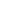 6.黃文理教授研究團隊於107年育成水稻新品種現提出命名申請。7-1.園藝技藝中心已選育出2以上符合消費者需求或引領消費蝴蝶蘭新品種。7-2.已完成雜交組合8組並已登錄10種新穎人工雜交種。7-3.參加臺灣蘭花產銷發展協會107年度傑出育種者奬榮獲蝴蝶蘭組第一名。1-1.平均每位教師至少有2篇的論文發表。1-2.侯新龍老師、郭章信老師榮升教授；張栢滄老師、黃健瑞老師榮升副教授。1-3.蔡佺廷教授榮獲中華林產事業協會「第三十六屆林產學術獎木材物理加工類獎項」1-4.李安勝教授指導蔡浩章博士生赴新加坡參加海報發表榮獲海報組「最佳研討會論文獎」。1-5.夏滄琪副教授指導陳盈君同學參加中華林產事業協會學術論文暨研究成果研討會獲獎。1-6.林金樹教授指導大三專題生廖竑愷同學參加ICEO&SI2019國際會議獲頒海報組最佳論文獎。2.平均每位教師執行達2  個計畫。3.提升學生專業能力與競爭力4.提升師生專業能力、競   爭力與國際觀。5-1.提升學生專業能力與競爭力。5-2.朱政德副教授指導宋嘉峻、廖子嶔同學參加2019燈烜獎榮獲「佳作」。6.新品種及復育成促進在地農業的發展。7.提升蝴蝶蘭品種研發能量。7-1.榮獲「2017年度傑出育種獎蝴蝶蘭組第一名」。■ 優□ 良□ 可□ 尚可□ 差輔導1.落實導師制度。2.提供各種管道讓學生反映參及與校外服務學習。3.鼓勵與輔導學生取得公職、專業證照。4.提供獎助學金。5.畢業生輔導與服務機制落實。6.鼓勵學生參與校內外各項比賽。7.配合學校高教深耕計畫至高中做系所介紹及招生宣傳。1.每週安排4小時Office  Hour。2.每學期辦理1次學院學生幹部座談會、各系舉辦新生家長座談會、及1-2次系週會、輔導學生組織參與校外服務學習2次。3.各系學生錄取107年公務人員合計高考23人、普通考試22人、技專高考1人、三等特考3人，合計49人；專業證照25人。4.本院優秀學生助學金超過30人，總金額超過30萬元。5.辦理專業領域、創業座談會、系友會、學生職涯探索說明會共計28場次。6.園藝學系大三同學及大四同學分別榮獲2019臺灣國際蘭展第一名及佳作；景觀系學生競圖數，共計22件；園藝系獲得全校合唱比賽第1名；木設系勇奪2019大森盃女排冠軍、男排季軍、「2019全國大專院校設計盃」籃球賽女子組冠軍、農管學程學生蔡哲庭同學代表南投縣參加107年全國部分發酵茶製茶比賽榮獲全國季軍佳績。7.各系至多所高中做系所介紹及招生宣傳1次。1.適性輔導個別差異學生2-1.建立制度化雙向溝通平臺。讓學生有表達意見管道，培養學生具有溝通及解決問題的能力。2-2.黃建瑞老師為優良導師績優獎、林明瑩老師為優良導師肯定獎3.提升學生專業能力與競爭力。4.鼓勵優秀清寒學生努力向學，減輕學生學期中家庭遭逢變故時能安心就學。5.提供學生職涯規劃參考並強化畢業系友聯繫及連絡資料更新。6.促進各校學生活動交流，增進學生向心力和團結力並提高學生競爭力，為校爭光。7.提升報考及就讀本院各系學生人數。■ 優□ 良□ 可□ 尚可□ 差國際化1.加強外籍生、交換生招生。2.與姊妹學校及國外大學學術交流。3.師生至國外發表、研究。4.與國際接軌。5.強化師生國際意識。1.新招收外籍11人；法國交換學生5名，大陸福建農林大學交換學生2名。2-1.前往法國、日本姊妹校交換生11人。2-2.林翰謙院長前往馬來西亞參加海外聯招會主辦「2019年馬來西亞臺灣高等教育展」，親自解說本校辦學特色及招生宣傳活動。2-3.日本香川大學農學院由深井誠一院長等11 位師生於12月3日蒞院參訪交流座談。2-4.與泰國清邁大學農學院(Faculty of Agriculture,Chiang Mai University)、坤敬大學農學院(Faculty of Agriculture, Khon Kaen University)及印尼Universitas Muhammadiyah Yogyakarta 農學院簽署學術交流協議書。2-5.泰國清邁大學、湄州大學及帕堯大學3校於11月15日與本院教師交流座談。2-6.美國愛達荷大學國際合作事務主任及園藝系主任於11月2日與本院教師交流座談。2-7.夏滄琪副教授擔任領隊老師，帶領本校9名學生前往南京農業大學參加「2019年兩岸大學生新農新建設研習營」。2-8.林金樹教授應日本統計數理研究所邀請於2019年3月在該所專題發表演講，並獲邀參加擔任亞洲農林研究聯盟專家。2-9.馬來西亞高中、新南向政策泰國三間大學組蒞臨本系參訪增進學術交流，共5場次。3-1.教師赴國外參加學術研討會計52人次、文化交流2人次。3-2.學生參加國際研討會論文或海報發表13人4-1.木設系5名學生至越南家具廠實習3個月及10位學生前往越南家具廠實習。4-2.推薦4名學生參與海外體驗計畫、大陸姊妹校南京農業大學2019暑期交流各2名4-3.馬來西亞砂拉越國際貿易及電子商務部長黃順舸等共計17人蒞院交流座談。5-1.景觀學系與日本CORE技術研究所簽署產學合作備忘錄。5-2.森林暨自然資源學系與韓國森林科學研究所熱帶及亞熱帶森林研究中心於2018年11月合作簽屬備忘錄。5-3.大陸農業學術交流講習與參訪座談，計8團次。1.營造國際村學習環境。2.增加雙方師生交流及研究合作。3.提升師生研究水準及國際化。4.提升學生國際觀。5.提升師生國際觀增加競爭力。■ 優□ 良□ 可□ 尚可□ 差推廣服務1.舉辦技術觀摩會或教育訓練。2.本院教師依其研究領域，積極參與國內、外各相關產業輔導，提供技術指導、教育訓練、病蟲害診斷或鑑定等服務工作。3.鼓勵教師持續擔任政府單位各種審查、檢驗、技術服務、國家考試命題及各種協會學會委員或理、監事等服務工作。4.配合學務處，積極落實大一學生服務學習及大二專業服務學習。5.鼓勵學生課餘從事農業技術服務(含課堂教學與實作栽培訓練)或偏遠地區兒童課業輔導、安養院老人服務等。6.配合產學營運及廣處，積極與廠商建立產學合作關係。7.編印嘉義大學農業推廣簡訊。1.辦理108年度農民學院農業訓練農藝入門班、水稻生物技術研討會及學生實務專題研究成果研討會各1場次、參與園藝產業輔導與諮詢服務53場次、計畫審查、期刊論文審查、技能檢定、競賽裁判、評審、碩、博士班口試委47人次、樹種、珍貴樹木等鑑定服務共86件。與林務局及其他政府單位共同舉辦研習會活動計4場。協助縣市政府部門辦理漂流木處理作業及鑑別利用研習活動2場次，參加人數約50人。承接各項木製品及家具施作工程約33件，收入總金額約70萬元。擔任各項組織理監事、顧問、諮詢委員等工作，合計約38人次。1-2.提供專業輔導參訪12人次、協助各機構辦理園藝教育訓練及推廣服務42場次。2.協助校外病蟲害診斷、輔導與專案諮詢服務、審查等服務，以善盡社會責任至少100件。3-1.沈榮壽教授及朱政德副教授榮獲本校107學年度「服務績優獎」。3-2.每位教師擔任各種審查委員平均達2次以上、理監事、顧問、裁判、講師等工作平均達1種以上。3-4.林金樹教授擔任臺灣森林生態系經營學會理事長，領導團隊辦理國際學術會議SFEM2018& IUFRO4.02.02年會。4.各系大一服務學習每週2次及專業服務學習1次5-1.農藝志工隊及樵夫志工隊利用時間至社區老人之家服務；寒暑假辦理農村體驗營及偏鄉小學關懷服務。5-2.夏滄琪副教授指導樵夫志工隊參加第三屆「服務利他獎」榮獲大專組「實踐典範獎」。5-3.園藝系蔡志勇、歐覺仁、吳育任及農管學程邱云儂4位同學獲選「2018年農業青年大使」。許絜滎同學錄取為「107年度國際農村青年交換訪問代表」。5-4.專題講座訓練12場次、農藝入門班29人友善耕作-作物入門班34人及農產品加工班40人，合計3班，103人結訓。學生農業打工宣導2場次/59人次。5-5.提供學生(僑生)職涯探索明會2場次/480人次。5-6.辦理專題講座與進修訓練研習會：9場次、食農教育講座16場次。5-7.農漁業技術輔導：實地訪視輔導32家次(18家)、農業技術諮詢113場次。職場訪視與職涯輔導：訪視企業主6場次及青年8位。6-1.「嘉大有機農產品市集」消費教育宣導、展售會推廣活動52場次。6-2.木工廠協助招生參訪活動2場次，參訪人數約125人；技藝中心總計21場，377人次；動物試驗場參訪或國際學術交流活動300人次、高中生參訪3件，幼稚園及國小學生參訪共4件。7.出版嘉義大學農業推廣簡訊第83、84期。1.善用研究潛能，促進學  術交流工作。1-2.提升蘭花、果樹產業    經營競爭力、人民生活品質及創造就業人次。2-1.服務社會，提升國家競爭力產業建教合作。2-2.景觀學系與禾拓規劃設計顧問有限公司簽訂合作備忘錄。3.善盡社會責任，回饋社 會，共創美好前景。4.營造學生活動環境、活化社團參與工作。5.服務學習課程，教導身  心勵行，關懷社會。6.寓教於樂。7.提供農民相關資訊。■ 優□ 良□ 可□ 尚可□ 差標竿學習學習對象：臺灣大學生物資源暨農學院。1.預計平均每位教師執行研究計畫案1.6件。2.預計學術論文發表－教師及學生參加全國性學術會議或發表論文100人次以上。3.預計期刊論文發表－教師及學生研究成果國內外期刊發表40篇以上。4.預計學術論文發表－教師及學生參加國際學術會議或發表論文30人次以上。5.預計教師及學生參加參與全國性競賽15人次以上。1.實際平均每位教師執行研究計畫案2件。2.實際學術論文發表－教師及學生參加全國性學術會議或發表論文110人次以上。3.實際期刊論文發表－教師及學生研究成果國內外期刊發表48篇以上。4.實際學術論文發表－教師及學生參加國際學術會議或發表論文52人次以上。5.實際教師及學生參加參與全國性競賽20人次以上。■ 優□ 良□ 可□ 尚可□ 差工作重點/績效構面對應之工作項目量化績效指標(含目標值與實際值)質化績效指標(含目標值與實際值)自評改進做法學院發展計畫1.申請設置全英文碩士學位學程。2.配合本校執行高等教育深耕計畫，開設並執行院特色誇領域學程-智慧能源永續發展人才培育計畫。1.1.已完成全英文碩士學位學程計畫申請書，並經本校107學年度第1學期第2次校務會議通過。1.2.因教育部修正規定「院設班別及學位學程師資質量基準之專任教師數」專任師資應達2人以上。由於本院無教師有意願成為此學程專任師資，且因為總量管制，也涉及專任師資員額流動關鍵問題，故經107學年度第3次院務會議通過，暫緩向教育部提出全英文碩士學位學程申請。2.1.本學程107年度修讀人數20人。2.2.學生國內產業實習人數0人。2.3.學生團隊組成計有15隊。2.4.107年度企業參訪人數計有121人。2.5.舉辦本校2018創意專題競賽，共有63支隊伍參賽。2.1.學生電腦使用能力提升。2.2.增進學生的動手做能力。2.3.激發學生的創意。2.4.增進學生就業競爭力2.5.組成實務專題團隊參加競賽，累積實作經驗並增加其學習的成就感。■ 優□ 良□ 可□尚可□ 差教學1.依據課程規劃委員會設置要點組成課程委員會，因應時代潮流及趨勢，檢視及修正教育目標、核心能力及課程標準。2.鼓勵教師創新教學，改善課程教法及教材。3.推動基礎學科教材品質保證工作。4.實施課程模組化，將產業實踐納入模組中。5.引進業界師資協同教學或聘請業界專家開設共時課程。6.推動特色產業課程。7.推動學生校外實習與產業無縫接軌學習。8.維護、增設教學實驗特色實驗室；維護、增購教學實驗設備。1.1.院課程規劃委員會共計召開7次會議，各系分別召開1~2次以上會議。1.2.完成審議各系108學年度課程標準。1.3.完成審議5個學系的新增選修課程，修正1個學系的課程名稱及1個學系的課程標準，以及修正2個學程的課程規劃。2.1.開設全英文授課課程：第1學期及第2學期各開設2門，共計4門(應數系及資工系各開2門)。2.2.開設PBL課程：2門。2.3.申請開設混程課程第1學期10門及第2學期8門，計18門。2.4.開設網路通識課程第1學期3門及第2學期4門，共計7門。2.5.執行教育部人才培育計畫1件，補助氣候變遷教學活動計畫2件，教學實踐3件，共計6件。3.1.電子物理學系舉辦2場次普通物理實驗課程教學助理培訓。微積分教學助理因經費緣故沒有辦理。3.2.應用化學系大學部學生於開學第一週由各授課教師實施實驗室安全教育；碩士班於開學前一週進行教學助理訓練並實施實驗室安全教育。4.108學年入學新生適用課程規劃，計開設16個學術型學程，10個實務型學程，且每一系所至少開設1個學術型學程及1個實務型學程。5.本學年計有8門課程遴聘9位業師協同教學 (107-1電物系2門課程4位業師；107-2電物系1門2位、資工系2門4位、土木系3門3位)。6.1.配合本校執行高教深耕計畫，修正智慧能源能源永續發展跨領域學程，並成立安全食農跨領域學程、智慧農業產業跨領域學程等特色產業學程。6.2.依前項特色學程所規劃，開設特色產業課程，如農用無人機導論、無人機的操控與應用、水環境生態資源、永續水環境實務展演等。7.1.舉辦校外企業參訪活動，計18場次。7.2.本學年專業校外實習課程，第1學期有3位教師輔導6位學生修習；第2學期有4位教師輔導7位學生修習。7.3.各學系配合專題課程，於期末舉辦至少1場次專題成果發表會或專題競賽8.1.汰換全校化學教育實驗相關設備，更新電腦教學設備50臺。8.2.發展智慧農業，本院系所增設植保機、無人機等相關設備，並成立農業資材實驗室。1.落實課程與教學持續改善機制。2.提供多元教學方法，導入3C科技為教學媒介，以提升學習成效。3.辦理普通物理實驗課程教學助理培訓，訓練教學助理物理實驗教學技巧，以利協助教師教學及輔助實驗課學生的學習。4.遴聘業師協同教學、業界參訪及專業校外實習等教學設計，增進同學對產業實務的知能，並得與所學鏈結。5.更新汰換老舊教學電腦設備，提升教學品質。■ 優□ 良□ 可□尚可□ 差未來展望與工作重點研究1.建立跨院系教學研究團隊，積極參與整合型計畫與產學合作計畫。2.鼓勵教學研發團隊，教師將研究計畫轉化成教學實驗教材形成具特色教學實驗室，以縮短學生學習與應用距離。3.鼓勵學生多參與國內外各類競賽與學術活動，以增加自身能力進而成為國家產業所需人才。4.因應少子化衝擊，加強招生宣導。5.擴展國際化視野，推動姊妹校交流，推薦學生至姊妹校教師實驗室，及接受並且輔導姊妹校推薦至本學院教師實驗室學生。1.1.通過跨領域研究計畫3件，獲補助1,341萬4,319元。1.2.本學年辦理師生產學合作交流活動計2場次。2.1.通過教育部人才培育計畫1件，補助氣候變遷教學活動計畫2件，教學實踐3件，共計6件。2.2.通過科技部108年大專生專題研究計畫計11件。2.3.辦理氣壓技術士技能檢定1場次，並輔導學生22人次參加檢定。2.4.以教學研究團隊，開設4門特色產業課程。3.1.電子物理學系舉辦專題研究競賽2場次(含學士班專題研究競賽)，以及應用化學系舉辦學生畢業論文成果壁報競賽1場次。3.2.本院舉辦全校2018創意專題競賽1場次，共計有63組隊報名參加。3.3.各系輔導學生組隊參加校外競賽，至少26組隊以上。4.1.配合本校執行高教深耕計畫，本院每系至少完成至鄰近區域內高中或重點高中學校進行招生宣導1場次。4.2.107學年度共計辦理2場次高中生大學體驗營活動：(1)應用化學系及電子物理學系於107年10月30日邀請善化高中蒞校參訪，讓學生體會科學的樂趣，提升學習科學的興趣，並宣傳本校，以利日後升學選擇。(2).資訊工程學系與電機工程學系於108年6月11日共同舉辦，邀請臺南高工學生蒞校參訪，暨招生宣傳活動。4.3.本院各系積極推動鼓勵學生申請碩士學位課程先修，每系均有學生申請並核准修習，資訊工程學系大三學生更高達45人核准通過5.1.邀請國外學者蒞校學術交流或演講：(1)應用化學系於107年10月29日邀請印尼茂物農業大學應化系主任及中心主任蒞校學術交流。(2)生物機電工程學系於107年11月16~17日邀請日本東京大學、京都大學學者蒞校短期訪問，並與其師生學術座談(3)電機工程學系於107年11月8日邀請韓國延世大學學者蒞系演講。5.2.本院各系所108學年度共計接受8名境外生至各系就讀。5.3.推薦1名學碩一貫學生申請至姊妹校香川大學研究室見學1學年，獲本校經費補助。5.4.推薦1隊(2名)師生組團海外見學，獲本校經費補助。5.5.推薦3名學生海外體驗或本校經費補助1.院系特色研究團隊：(1)人工智慧機器人應用於植物醫學研究。(2)氧化鎳材料的製備及其在磁性及光電元件上的物理性質探討研究。(3)化學資訊生醫活性物質團隊。2.透過產學合作交流活動，增進師生了解企業現況及增進學生創業與就業機會。3.生機系陳映竹同學(指導教授楊朝旺老師)榮獲科技部107年度大專學生研究計畫研究創作獎。4.開設特色產業課程，如農用無人機導論、無人機的操控與應用、水環境生態資源、永續水環境實務展演等課程。5.促進國際交流機會。■ 優□ 良□ 可□尚可□ 差標竿學習學習對象：香港科技大學理學院與工學院。1.政府研究計畫總件數預定達成60件，實際共計69件。2.邀請專家學者演講總人次100人次。3.教師發表SCI期刊論文總篇數，預定達成70篇，實際達成SCI期刊論文76篇，EI期刊論文4篇。4.學生參加國際學術會議或發表論文20人次。5.教師發表國內外研討會論文總篇數，預定達成90篇，實際達成106篇。6.產官學合作計畫件數預定達成12件，實際達成42件。1.提升研究質量。2.建立特色研究。■ 優□ 良□ 可□尚可□ 差輔導1.擧辦各項體育活動，另鼓勵學生參與校內外各項活動。2.開學前由各系主辦新生及家長座談會以及開學後舉辦迎新活動3.每學期辦理院、系師生座談會。4.落實導師制度，提供學生在課業、生活、感情、生涯規劃諮詢與討論。5.舉辦系友會、系友講座，分享工作經驗，經驗傳承。6.輔導學生參加各類專題競賽；學術論文競賽；技術證照檢定。7.協助學生申請各項獎助學金及補助。1.1.每年由本院系學會會長聯誼會舉辦理工盃活動，第1學期舉辦全院師生桌球比賽、羽球比賽、排球比賽、籃球比賽，第2學期舉辦全院合唱比賽及電競盃比賽。1.2.各學系系學會不定期舉辦校內外體育活動或交流活動。2.1.107年9月9日各系辦理家長座談會。2.2.系學會每學年定期舉辦迎新送舊活動3.1.全院師生座談第1學期於107年10月17日舉行，第2學期於108年2月27日舉行，會議中並宣導性別平等、菸害防制及尊重智慧財產權等相關議題。3.2每學期各系舉辦系週會1~2次。4.1.本院各系班級導師與學生不定期晤談4.2.本院各系每位老師每週提供4小時office hour。5.1.各系利用校慶期間舉辦系友會各1場次5.2.資訊工程學系舉辦1場次系友回系演講並與在學學生座談6.1生物機電工程學系輔導學生22人次參加氣壓及機電整合技術士技能檢定，其中12位取得氣壓乙級證照，10位取得機電整合丙級證照。6.2.生物機電工程學系輔導學生參加國內外研討會與競賽共計7場次，並獲優異成績。6.3.資訊工程學系計有138位同學參加CPE程式檢定考試、組隊參加ITSA計有167人次、組隊參加PTC計有34人次。6.4.機械與能源工程學系輔導學生參加系統性創新研討會論文、冷凍空調學會專題等競賽。7.提供學生課業輔導、獎助學金申請45人次以上。1.促進各學系學生交流與師生互動機會。2.使家長了解專業知識教學、學術專長或研究領域發展。3.輔導新生適應新的學習環境與生活。4.增進學生實務能力。5.協助學生安心就學。■ 優□ 良□ 可□尚可□ 差推廣服務1.鼓勵教師參與校外專業服務。2.協助接待校內外單位至特色研究室、廠場、中心參訪。3.積極鼓勵教師與校內創新育成中心合作，並結合本院資源，輔導中小企業廠商。4.鼓勵廠場中心提供專業服務，承辦技術技能檢定、接受委託材料試驗工作。1.1.107學年度本院教師擔任校外評審委員總共110人次以上。1.2.教師擔任縣市政府科展評審至少4人次。1.3.基礎學科教師支援區域內高中職先修課程計畫：高中科學班普通物理及普通化學等2科。1.4.本院教師於校內外以專業領域提供服務：(1)協助中小學科普教育推廣宣導活動計28場次以上。(2)土木與水資源工程學系工程品質諮詢服務20次以上。(3)推廣資訊相關研習活動63人次。2.生物機電實習工廠協助接待校外單位參訪3場次。3.配合創新育成中心輔導中小企業廠商4家次(黃文祿老師輔導3家、梁孟老師輔導1家)。4.1.土木與防災研究中心，協助辦理防災相關演講2場次，防災宣導2場次。4.2.生物機電實習工廠辦理1場技術士技能檢定；辦理2場業界廠商交流座談會。4.2.農機研發與訓練中心辦理6梯次18天農機技術研習班。4.3.水工與材料試驗場簽訂4家產學合作合約，與35家公民營機構業務往來。1.教師以專業知能技術服務社會。2.達行銷宣傳、展現實力之效。■ 優□ 良□ 可□尚可□ 差工作重點/績效構面對應之工作項目量化績效指標(含目標值與實際值)量化績效指標(含目標值與實際值)質化績效指標(含目標值與實際值)自評改進做法學院發展計畫1.積極推動本院師生國際交流。2.提升產學合作質量，組成跨校跨領域團隊爭取相關計畫，並安排業界參訪，以了解並商討在地企業商品及產業技術加值的需求，將教師研究成果產品化，與產業接軌3.積極與國外大學簽署學術交流協定與雙連學制計畫。4.本院食品加工實習工廠現代化與新產品開發。5.院系所進行空間重新規劃評估，邀請廠商簽訂合作，活化空間以增進財源收入。6.與鄰近高中職學校合作以利日後招生。目標值實際值1.提升本院師生的國際視野。2.增進校內與校外產學研究合作與研究能量提升。3.促進學生的國際視野與強化本院學術與國際交流。4.學生實習產品，從中獲取實務經驗，產品成品部分由本校員生消費合作社銷售，所得收入再投入支持學生實習作業。5.活化本院空間，以開發財源。6.提供高中職學生、教職員生態永續雙方搭建促進教育合作的平臺，達成「優質化高中，高品質大學」終極目標。■ 優□ 良□ 可□尚可□ 差學院發展計畫1.積極推動本院師生國際交流。2.提升產學合作質量，組成跨校跨領域團隊爭取相關計畫，並安排業界參訪，以了解並商討在地企業商品及產業技術加值的需求，將教師研究成果產品化，與產業接軌3.積極與國外大學簽署學術交流協定與雙連學制計畫。4.本院食品加工實習工廠現代化與新產品開發。5.院系所進行空間重新規劃評估，邀請廠商簽訂合作，活化空間以增進財源收入。6.與鄰近高中職學校合作以利日後招生。1.每學年邀請6位以上國外學者專家前來進行學術演講及交流。2.每年各研究計畫逹100件總金額7,500萬元以上。3.每年與1所以上國外大學簽署學術交流協定或雙連學制縮短學生的就學時間取得國內外學位。4.年營業額達100萬元以上及至少1項新產品研發。5.每年至少與1家廠商簽訂合作。6.每年與1所以上的高中職學校進行合作或簽署夥伴協定，以利日後招生作準備1.辦理1場國際學術研討會邀請泰國、緬甸、新加坡、菲律賓賓、日本、法國美國學者進行7場演講活動及參訪並邀請印尼日惹大學2位學者蒞臨演講及簽署MOU及菲律賓伊莎貝拉大學3位學者前來交流參訪。2.教師積極爭取產官學界計畫共102件學生實習產品4,821件及委託檢驗984件全部金額共計元7,763萬7,300元3.本學年度與泰國清邁大學、坤敬大學簽署MOU及印尼日惹大學簽署MOU。4.學生實習產品4,821件總營業額計92萬元微藥系研發「荳纖萃」新口味，為低糖、天然無添加特性的新產品。5.與三一生技股份有限公司簽署合作。6.本學年度分別邀請3所高中前來本院進行參訪及課程體驗，並前往1所高中進行科展輔導及8所高中進行特色招生宣傳，辦理新南向冬日學校邀請馬來西亞巴生獨中25名學生前來進行課程體驗。1.提升本院師生的國際視野。2.增進校內與校外產學研究合作與研究能量提升。3.促進學生的國際視野與強化本院學術與國際交流。4.學生實習產品，從中獲取實務經驗，產品成品部分由本校員生消費合作社銷售，所得收入再投入支持學生實習作業。5.活化本院空間，以開發財源。6.提供高中職學生、教職員生態永續雙方搭建促進教育合作的平臺，達成「優質化高中，高品質大學」終極目標。■ 優□ 良□ 可□尚可□ 差教學1.提升教學品質:(1)召開院課程規劃委員會議，通盤檢核本院各系所課程架構。(2)推動業師與系所教師協同教學，強化專業課程與產業實務結合。(3)增購專業書藉，爭取教學研究用儀器費用，並加強教學設備共享，提供全院師生專業領域相關研究知識的提升。(4)鼓勵教師參與教學研討會、成立教師社群，鼓勵教師相互激勵與成長，提升教學內容與熱誠。(5)提供貴重儀器供本院師生進行學術研究，以達資源共享服務。2.擴大教學課程多方鏈結。(1)召開院課程規劃委員會，規劃適合本院學生跨領域學用分流課程，開設優質生物科學與技術產業課程(2)建立學術特色，各系規劃大三和大四學生見習、實習相關科目，並辦理校外學習成效評量競賽。(3)各系規劃並開設跨系(院)第二技能選修學分。目標值實際值1.提升教學品質:(1)協助學生於畢業前修得至少2個學程，學生不需修讀雙學位仍可取得跨領域證明，提升學生升學及就業競爭力。(2)提升教學效率與品質，豐富學生專業領域學習視野。(3)增購專業書藉，爭取教學研究用儀器經費，並加強教學設備硬體共享，提供全院師生專業領域相關研究知識的提升。(4)藉由參與教與學研討會、教師社群成立鼓勵教師相互激勵與成長，提升教學內容與熱誠。(5)增進教學課程特色與品質。2.擴大教學課程多方鏈結。(1)賡續辦理跨領域學程課程及整合院內師資及業界師資共同授課，開設適合本院特色課程，提供全院師生專業領域、相關研究知識的提升並協助學生通過檢定考試及增進證照考取率。(2)藉由業界師資的參與、業界參訪見習活動，建立學校與業界交流平臺。並辦理學生學習成效評量，有助於學生專業領域的進階認識，提前認識業界現場的生態環境，並能將理論與實務相互印證。(3)規劃開設學用分流課程，提升學生多元學習及培養第二專長。■ 優□ 良□ 可□尚可□ 差教學1.提升教學品質:(1)召開院課程規劃委員會議，通盤檢核本院各系所課程架構。(2)推動業師與系所教師協同教學，強化專業課程與產業實務結合。(3)增購專業書藉，爭取教學研究用儀器費用，並加強教學設備共享，提供全院師生專業領域相關研究知識的提升。(4)鼓勵教師參與教學研討會、成立教師社群，鼓勵教師相互激勵與成長，提升教學內容與熱誠。(5)提供貴重儀器供本院師生進行學術研究，以達資源共享服務。2.擴大教學課程多方鏈結。(1)召開院課程規劃委員會，規劃適合本院學生跨領域學用分流課程，開設優質生物科學與技術產業課程(2)建立學術特色，各系規劃大三和大四學生見習、實習相關科目，並辦理校外學習成效評量競賽。(3)各系規劃並開設跨系(院)第二技能選修學分。1.提升教學品質:(1)每學年至少召開1次院課程委員會通盤檢視各系所課程架構，讓課程更趨完善。(2)聘請２位以上業師進行協同教學，與業界進行高頻率互動課程。(3)每年購置中西文圖書電子書及期刊資料庫等約計300萬元，設備更新維護約計100萬元。(4)每學期參與1次教與學研討會辦理專題演講25場次以上，邀請國內外傑出學者蒞校演講研討尖端或創新課題鼓勵教師相互激勵與成長提升教學熱誠。(5)持續檢核院內貴重儀器堪用情形，並將貴重儀器介紹及使用、申請說明暨申請表格置放於網頁中供教師查詢，提供本院師生進行學術研究及增進教學品質。2.擴大教學課程多方鏈結。(1)賡續辦理2個跨領域學程課程。(2)開設5門以上校外見習及實習課程有助於生專業領域的進階認識，提前認識業界現場的生態環境並能將理論與實務相互印證(3)申請勞動部勞動力發展署「就業學程」計畫，提升師生專業領域知識。1.提升教學品質:(1)召開1次院課程委員會議及24次系課程委員會檢視完成108學年度全英學程暨各系課程架構與微學分課程、跨領域學程課程及課程外審委員建議事項修正與討論。(2)本學年度聘請10位業師協同教學，與業界高頻率的互動另開設67門實驗課12門生物資源取樣調查實驗及19門實習課程，提升就業競爭力。(3)本學年度購置中西文圖書電子期刊及資料庫設備採購及更新維護約計300萬元。(4)本學年度教師參與教與學研討會2場辦理10場教師社群活動及專題演講34場。(5)計有43項貴儀置放地點及管理人員皆彙整放置於綱頁上，提供教師研究查詢，並於各系辦理1場教學助理研習，另有啤酒釀製設備1組提供師生更多元的發酵與釀酒技術。2.擴大教學課程多方鏈結。(1)本學年度計有生物技術學程12人符合學程修讀資格、環境教育學程41人及環境永績生態養殖產業加值人才培育學程有18人申請就讀。(2)本學年度開授47場次見習實習課程及1場學生學習成效評量。(3)本學年度獲勞動部勞動力發展署「就業學程」計畫計有16名學生參與學程課程。1.提升教學品質:(1)協助學生於畢業前修得至少2個學程，學生不需修讀雙學位仍可取得跨領域證明，提升學生升學及就業競爭力。(2)提升教學效率與品質，豐富學生專業領域學習視野。(3)增購專業書藉，爭取教學研究用儀器經費，並加強教學設備硬體共享，提供全院師生專業領域相關研究知識的提升。(4)藉由參與教與學研討會、教師社群成立鼓勵教師相互激勵與成長，提升教學內容與熱誠。(5)增進教學課程特色與品質。2.擴大教學課程多方鏈結。(1)賡續辦理跨領域學程課程及整合院內師資及業界師資共同授課，開設適合本院特色課程，提供全院師生專業領域、相關研究知識的提升並協助學生通過檢定考試及增進證照考取率。(2)藉由業界師資的參與、業界參訪見習活動，建立學校與業界交流平臺。並辦理學生學習成效評量，有助於學生專業領域的進階認識，提前認識業界現場的生態環境，並能將理論與實務相互印證。(3)規劃開設學用分流課程，提升學生多元學習及培養第二專長。■ 優□ 良□ 可□尚可□ 差特色研究1.結合醫療、生技、農業產業進行特色研究。2.配合在地產業成立跨校跨領域研究團隊合作，申請「教育部高等教育深耕計畫」。目標值實際值1.增進地方醫院與產業研究成果與應用。2.發展院系特色與在地產業結合培育產業人才。■ 優□ 良□ 可□尚可□ 差特色研究1.結合醫療、生技、農業產業進行特色研究。2.配合在地產業成立跨校跨領域研究團隊合作，申請「教育部高等教育深耕計畫」。1.逹成與醫院合作計畫至少1件。2.執行教育部高等教育深耕計畫至少1件。1.區域醫院包含嘉義基督教醫院，長庚醫院，與臺中榮總嘉義分院3家醫院合作案共3件。2.本學年度執行教育部「高等教育深耕計畫」及教育部「新南向冬日學校計畫」等2件計畫1.增進地方醫院與產業研究成果與應用。2.發展院系特色與在地產業結合培育產業人才。■ 優□ 良□ 可□尚可□ 差未來發展與工作重點1.拓展外籍生修讀生命科學院全英語碩士學位學程。2.積極推動優秀學生繼續修讀學碩一貫課程。3.結合本院各系所積極申請生技產業人才培訓就業學程。4.配合院內系所發展方向，積極提出講座教授、名譽教授聘任申請，並借用其專長帶領院內同仁申請整合型大計畫。5.鼓勵教師帶領學生參與國內外研討會、學會、年會發表論文。6.鼓勵教師至業界研習7.鼓勵學生申請各部門補助，至國外修習課程，或至國外姐妹校研修課程，修習國外大學學分，並積極招收外國學生至本院系所修讀。8.檢驗分析及技術推廣服務中心服務，積極鼓勵各系所參與協助附近縣市相關產業應用發展。9.辦理學生學術研究成果優良海報評選暨畢業成果發表。10.辦理院週會及學生團康活動及教職員工聯誼活動。11.舉辦國際學術研討會。目標值實際值1.提升國內學生的國際觀，以培養具有國際競爭力的優秀人才，面對未來全球化的競爭環境。2.留住優秀學生，達到連續學習及縮短修業年限。3.提高職涯規劃能力，增加職場競爭力及順利與職場接軌。4.聘請2名以上的講座教授帶領院內同仁申請整合型大計畫。5.師生參與國內外研討會並發表論文，增進學術交流，提升研究能量。6.增進教師產學研究成果與應用。7.提升本院學生的國際視野與外語能力的增進。8.擴大檢驗分析服務項目。9.透過學術研究成果優良海報評選，提升學生研究品質及培養學生參與國際會議或研討會時應具備的組織及溝通能力，讓畢業生展現4年來的學習成果，另方面也提供在校同學觀摩學習機會，也讓家長了解子女們的學習成效。10.(1)透過座談會的雙向溝通，以了解學生對於校園環境安全的意見，傳達學生的共同心聲。(2)藉由學生活動各系同學相互切磋與聯誼增進各系同學的感情及向心力。11.透過國際學術研討會的辦理，讓學生了解國際會議辦理的流程，同時讓同學學習主持會議及外賓接待，以增進國際視野。■ 優□ 良□ 可□尚可□ 差未來發展與工作重點1.拓展外籍生修讀生命科學院全英語碩士學位學程。2.積極推動優秀學生繼續修讀學碩一貫課程。3.結合本院各系所積極申請生技產業人才培訓就業學程。4.配合院內系所發展方向，積極提出講座教授、名譽教授聘任申請，並借用其專長帶領院內同仁申請整合型大計畫。5.鼓勵教師帶領學生參與國內外研討會、學會、年會發表論文。6.鼓勵教師至業界研習7.鼓勵學生申請各部門補助，至國外修習課程，或至國外姐妹校研修課程，修習國外大學學分，並積極招收外國學生至本院系所修讀。8.檢驗分析及技術推廣服務中心服務，積極鼓勵各系所參與協助附近縣市相關產業應用發展。9.辦理學生學術研究成果優良海報評選暨畢業成果發表。10.辦理院週會及學生團康活動及教職員工聯誼活動。11.舉辦國際學術研討會。1.積極對外行銷本院全英文碩士學位學程，每年至少招收3名以上外籍學生前來就讀。2.每學年鼓勵至少15位優秀學士生繼續功讀本校碩士班3.持續向勞動部勞動力發展署申請生技產業人才培訓就業學程補助計畫1件。4.聘請2名以上的講座教授以人才帶人才方式指導教師與學生專題論文與研究借重專才爭取整合型大計畫。5.鼓勵師生參與國內外研討會達50人次以上增進學術交流提升研究能量。6.每年至少鼓勵2位教師赴業界進行短期研習。7.鼓勵各系學生每學年2人以上提出短期交換學生申請及各系招收3％外籍生至本院系所修讀課程。8.提供900件以上公司行號委託檢驗，推展檢驗分析及技術推廣服務中心業務，每年新增1項以上檢驗分析服務。9.每學年由系辦理海報評選初選，推薦優異作品參加院的複選，並於畢業典禮辦理1場學生4年學習成果發表。10.(1)辦理2場院週會與學生進行雙向溝通。(2)辦理3場以上學生活動讓本院各系學生能互動交流。11.辦理1場國際學術研討會，訓練學生國際會議籌辦，藉由國際會議的辦理，增進學生的國際視野。1.本學程現有2名印尼籍學生就讀，同時完成108學年度9位外藉學生就讀申請資格審核，其中2名獲得全額獎學金補助，4名獲得學雜費補助，1名獲得學雜費1/2補助本學年度更由院長及本院教師分別前往菲律賓、越南印尼、泰國及馬來西亞等國進行招生同時與3所國外大學簽署院級MOU，以增進學生來源。2.本學年度計有32位優秀學生申請學碩一貫續讀碩士班。3.107學年度獲勞動部生技產業人才培訓就業學程課程，補助75萬元。4.107學年度本院共有2位特聘教授及1名實務界名譽博士，借重其專才協助本院教師爭取整合型大計畫。5.本學年度師生參與國內外研討會人數逹161人次。6.本學年度有楊奕鈴張心怡、魏佳俐、金立德及陳志誠等5位老師至業界增能研習。7.計有4位學生獲學海築夢補助出國實習、交換學生3名海外體驗4人、師生組團海外短期研習增能2人、學碩一貫海外研習1人。8.本學年度計有約984件公司行號委託檢驗，合計檢驗金額約194萬7,356元。並新增農藥殘留檢測服務。9.辦理1場學生學術研究成果優良海報評選，計有學士8篇、碩士22篇參賽選出各系各學制前三名同學頒發獎金及獎狀，並辦理１場畢業生成果展。10.(1)辦理2次院週會與學生雙向溝通，以了解學生對校園環境安全的意見，傳達學生心聲。(2)辦理學生合唱卡拉OK球類競賽讓各系同學相互切磋與聯誼增進各系同學的感情。11.辦理1場東南亞生物多樣性與健康國際學術研討會，探討生物多樣性、病媒與人畜共通傳染病、野生動物保育醫學和公民科學大數據分析等攸關人類、動物與環境健康重要議題。1.提升國內學生的國際觀，以培養具有國際競爭力的優秀人才，面對未來全球化的競爭環境。2.留住優秀學生，達到連續學習及縮短修業年限。3.提高職涯規劃能力，增加職場競爭力及順利與職場接軌。4.聘請2名以上的講座教授帶領院內同仁申請整合型大計畫。5.師生參與國內外研討會並發表論文，增進學術交流，提升研究能量。6.增進教師產學研究成果與應用。7.提升本院學生的國際視野與外語能力的增進。8.擴大檢驗分析服務項目。9.透過學術研究成果優良海報評選，提升學生研究品質及培養學生參與國際會議或研討會時應具備的組織及溝通能力，讓畢業生展現4年來的學習成果，另方面也提供在校同學觀摩學習機會，也讓家長了解子女們的學習成效。10.(1)透過座談會的雙向溝通，以了解學生對於校園環境安全的意見，傳達學生的共同心聲。(2)藉由學生活動各系同學相互切磋與聯誼增進各系同學的感情及向心力。11.透過國際學術研討會的辦理，讓學生了解國際會議辦理的流程，同時讓同學學習主持會議及外賓接待，以增進國際視野。■ 優□ 良□ 可□尚可□ 差標竿學習學習對象：英屬哥倫比亞大學LFS學院。目標值實際值1.鼓勵學生參加國際學術會議發表論文或作品進行學術交流以增進國際觀。2.鼓勵教師參加國際學術會議發表論文，提升國際學術地位及進行學術交流。3.教師SCI論文發表專業領域排名提升至前50%。4.加強課程與產業鏈結，開拓與建立產業機構人才需求資料。5.開拓學生多元學習選擇，培養第二專長，以增加就業競爭力。6.邀請國內外學者專家前來進行學術交流，師生參與論文發表。7.邀請業界講師與學生進行座談，豐富學生專業領域學習視野。8.提前認識業界現場的生態環境，並能將理論與實務相互印證。■ 優□ 良□ 可□尚可□ 差標竿學習學習對象：英屬哥倫比亞大學LFS學院。1.國際研究成果-學生參加國際學術會議或發表論文5人次以上。2.國際研究成果-老師參加國際學術會議或發表論文20人次以上。3.國際研究成果-老師發表SCI論文40篇以上。4.教學與學生輔導成果-學生至產業實習或專業訓練30人次以上。5.教學與學生輔導成果-提升參與本院學生就業率5人次以上。6.研究成果辦理研討會活動1場以上。7.辦理學界及業界座談會活動3場。8.業界參訪見習活動10場。1.學生參加國際學術會議或發表論文達161人。2.教師參加國際學術會議或發表論文達26人次。3.本學年度教師發表SCI期刊45篇。4.學生至產業實習或專業訓練達86人次5.本學年度媒合學生就業人數計有5人。6.本學年度辦理1場2018東南亞生物多樣性與健康國際學術研討會7.完成5場學界及業界座談會。8.完成47場業界參訪見習。1.鼓勵學生參加國際學術會議發表論文或作品進行學術交流以增進國際觀。2.鼓勵教師參加國際學術會議發表論文，提升國際學術地位及進行學術交流。3.教師SCI論文發表專業領域排名提升至前50%。4.加強課程與產業鏈結，開拓與建立產業機構人才需求資料。5.開拓學生多元學習選擇，培養第二專長，以增加就業競爭力。6.邀請國內外學者專家前來進行學術交流，師生參與論文發表。7.邀請業界講師與學生進行座談，豐富學生專業領域學習視野。8.提前認識業界現場的生態環境，並能將理論與實務相互印證。■ 優□ 良□ 可□尚可□ 差工作重點/績效構面對應之工作項目量化績效指標(含目標值與實際值)質化績效指標(含目標值與實際值)自評改進做法學院發展計畫1.提升附屬單位營收。2.申請雲嘉南動物疾病診斷中心成為建制單位。3.積極推動本院師生國際交流。4.繼續與國外大學簽署學術交流協定。1.動物醫院營收目標1仟萬元，107年實際營收2,856萬805元；動物疾病診斷中心營收目標6佰萬元，107年度實際營收689萬9,834元，盈餘42萬2,141元。2.師生出國訪視、交流、參與國際研討會，目標至少10人次；實際參與37人次以上。1.雲嘉南動物疾病診斷中心目標於110學年度改為建制單位，仍在籌備階段。2.與新加坡義安理工學院生命科學與化學技術學系 (School of life science and Chemical Technology)簽署意向書，實質增加學術及文化交流機會。■ 優□ 良□ 可□尚可□ 差教學1.徵聘專任教師。2.檢核課程架構。3.推動業師協同教學。4.增購專業書籍，加強教學研究設備更新。5.加強學生實務技術訓練，並配合本校獸醫學院附設動物醫院及動物疾病診斷中心推行各項研究訓練計畫及安排學生進行診療實習。6.邀請學者、專家進行演講。1.目標徵聘專任教師1位；實際聘入專任教師1位(吳青芬助理教授)，自108年8月1日起聘2.每學年至少召開1次院課程委員會議，通盤檢視各系課程架構；實際召開院課程規劃委員會議2次，依職掌審議相關事宜。3.聘請2位以上業師進行協同教學；實際因課程規劃與經費緣由，未聘入。4.每年購置中西文專業圖書約10萬元，設備更新維護約計25萬元；107學年度實際分配購置專業圖書經費約13萬元，薦購書籍由所屬學系教師推薦並經圖儀委員會通過；以部門及計畫經費116萬4,300元購置教學、研究設備5.目標開設3門以上含校外見習及實習課程；實際開設校外實習課程1門、含校外見習課程5門。6.目標辦理專題演講4場次；實際辦理專題演講6場次。1.聘任人才具研究、教學及服務能力與潛能，且符合本院學術發展所需。2.提升教學與品質。3.提升師生於專業領域相關知識。4.幫助學生提前認識業界現況，並能結合理論與實務。5.提升學生學習成效，60%以上畢業生應屆通過獸醫師考，取得獸醫師執照；預估107學年度應屆畢業生參加專技人員高等考試-獸醫師考試通過率可達六成。(實際以108年9月11日榜示結果為準)■ 優□ 良□ 可□尚可□ 差1.業師繼續聘請當中研究1.持續執行政府機關研究計畫。2.鼓勵師生發表國際性或具嚴謹審查制度期刊論，強化研究成果質量。3.鼓勵師生參加研討會。4.主辦或協辦並參與學術研討會。5.開設專題研究課程，指導學生進行討論研究。6.鼓勵學生參與教師執行研究計畫。7.鼓勵學生申請科技部研究計畫補助。8.發表臨床病例報告於國內外期刊。1.執行政府機關研究計畫8件以上；實際執行產學合作計畫38件(含新增計畫16件、跨學年度計畫23件)。2.教師以平均發表1篇以上國際研討會或SCI期刊論文為目標；實際發表SCI期刊論文11篇、SSCI期刊論文1篇、EI期刊論文1篇，平均發表論文1篇。研究生畢業前於校外研討會發表1篇以上論文，均符合目標值；獸醫師於國際研討會發表病例報告2篇為目標，實際發表論文6篇，平均參與4場國內外學術研討會。3.教師出席研討會1場次以上，符合目標值。4.目標主辦、協辦研討會10場次以上；實際辦理研討會4場次、獸醫師繼續教育課程7場次。5.申請科技部大專生研究計畫2件以上；實際獲補助執行大專生研究計畫4件。提升本系師生執行計畫及競爭力，符合目標。■ 優□ 良□ 可□尚可□ 差輔導1.落實學業、生活輔導制度。2.提供意見反映管道。3.學生職涯輔導。1.教師每週安排4小時以上office hour，已達目標。2.各系每學期至少召開2次系週會，已達目標值3.目標邀請系友、業界人士蒞臨分享實務經驗至少4場次、辦理企業徵才說明會至少2場次；實際辦理企業徵才說明會5場次，參與人數約220人次。1.給予學生在課業、生活上輔導。2.促進校方與學生間溝通3.協助學生提早了解及探索職涯。■ 優□ 良□ 可□尚可□ 差推廣服務1.持續執行機關團體、公民營企業產學合作計畫。2.參與相關產業輔導、諮詢、教育訓練或鑑定等服務工作。3.辦理「獸醫再教育」系列研習。4.動物醫院持續對外門診，服務伴侶動物疾病診療。5.動物疾病診斷中心增加檢診項目及提升檢診技術。6.推廣動物保護教育課程。7.與嘉義市政府合辦義診活動，服務嘉義市社區民眾。1.執行產學合作計畫目標50件；實際執行產學合作計畫34件(含新增計畫17件、跨學年度計畫17件)、附屬單位簽訂經濟動物病性鑑定與診療計畫60件。2.目標參與相關產業輔導、諮詢、教育訓練或鑑定等服務工作50場次以上，實際已超出目標3.目標辦理再教育研習3場次以上，實際辦理獸醫師繼續教育研習4場次。4.動物醫院門診數2,000件以上，實際數目已逾5,700件。5.動物疾病診斷中心檢診病例目標600場次以上，實際完成78場牧場訪視及1,585例檢診。6.目標辦理推廣教育1場次；實際協助辦理推廣教育2場次。7.協助執行犬貓絕育手術目標20件以上，實際執行35件。1.與業界建立良好合作基礎，並提升產業績效。2.滿足相關從業人員進修需求。3.提升臨床獸醫師臨床技術及知識。4.動物疾病診斷中心已逐步提升血清學、分子生物學、免疫組織化學檢測項目及技術。。■ 優□ 良□ 可□尚可□ 差行政服務。1.有效率的行政服務運作2.行政作業透明化、公開化。1.已召開院務會議6次。2.已召開院教評會議8次1.依實際需求不定期召開各項會議。2.各項檢診服務項目與收會議紀錄上網公告、提供費標準查詢及業務相關表單下載。3.完成病例資料整理及電腦建檔。■ 優□ 良□ 可□尚可□ 差工作重點/績效構面對應之工作項目量化績效指標(含目標值與實際值)質化績效指標(含目標值與實際值)自評改進做法 研訂績效衡量指標（KPI）提升各類科教師檢定基本能力。1.108年5月17日、108年5月24日及108年6月14日辦理師資生模擬試教。2.108年1月4日辦理實習學生教檢模擬考。3.108年4月24日辦理共同學科模擬考。1.藉由模擬考試，強化師資生教檢應試知能。2.透過模擬試教活動進而提升師資生實際教學能力。3.透過模擬考試，提高實習學生教師資格檢定考試通過率。■ 優□ 良□ 可□ 尚可□差訂定師資卓越及精緻重點研究領域，積極向教育部提出計畫申請107學年度教育部精進師資素質及特色發展計畫。107學年度精特計畫獲教育部補助356萬1仟元。107學年度精特計畫獲教育部審查通過開設師資生第二專長學分班(含自然、英語及輔導等3專長)及點亮雲嘉偏鄉教育4個子計畫參與進行。■ 優□ 良□ 可□ 尚可□差完善各項師資環境整備，促進全方位發展充實中心教室電子輔助教學資源，購置投影機與電腦改善教學環境。107年9月更換1臺投影機，安裝於本中心科學館I101教室，提供給本中心各類科教材教法課程及教學實習課程師資生使用。師生使用後反應良好。■ 優□ 良□ 可□ 尚可□差推動區域教育資源整合，深耕在地教育1.辦理雲嘉地區教育合作會議。2.辦理嘉義地區地方教育輔導活動。3.持續認養偏鄉學校1.召開2次會議，分別於107年6月7日召開107學年度雲嘉地區國民小學地方育輔導工作協調會議及107年8月9日召開諮詢會議。2.辦理26場講座工作坊與研習輔導活動、1場次學術研討會及6則特殊教育教學示例演示，對象以雲嘉地區國中小及原住民小學現職教師為主。1.邀請雲嘉縣市政府教育處人員出席指導，強化合作關係，落實地方教育輔導精神。2.透過與輔導區縣市政府教育處合作採取到校輔導模式，利用師資培育大學專業輔導團隊，針對教師實際需求提供輔導及服務，建構教育專業對話平臺，以有效提升在職教師現場實務知能，協助教師在各方面的專業上有不同面向的成長，參與學員整體滿意度達到「滿意」標準的平均值97%。■ 優□ 良□ 可□ 尚可□差工作重點/績效構面對應之工作項目量化績效指標(含目標值與實際值)質化績效指標(含目標值與實際值)自評改進做法協助政府鏈結地方行政單位共同推動原住民族實驗教育及族語教育，並落實原住民族教育政策接受教育部及原住民族委員會委託辦理「107年中央與地方原住民族教育事務協調會議」。1.預計100人與會。【實際】兩天與會人數總計達166人次。2.邀請原住民族教育及語言專家學者，辦理1場次專題演講。【實際】由國立政治大學林修澈名譽教授於107年9月13日進行專題演講【族語復振從維基百科著手】。3.辦理1場次實地參訪，參觀1所嘉義縣內的原住民重點學校。【實際】107年9月14日進行實地參訪，地點為YuYuPas優遊吧斯阿里山鄒族文化部落；原住民重點學校則參訪位於阿里山樂野的嘉義縣阿里山國民中小學。4.以當前4個重要原住民族基礎教育議題為主題，透過世界咖啡館的討論形式，辦理分組討論。【實際】107年9月13日討論議題分別為：(1)「原住民族語言發展法」地方落實經驗與分享。(2)推動原住民族實驗教育及特色課程經驗分享。(3)各縣市原住民族教育資源中心及原住民族教育輔導團營運模式經驗分享。(4)原住民族實驗學校推動經驗與展望。5.規劃1場次內含教育部教育部國民及學前教育署、原住民民族委員會等3個主管原住民族教育事務中央機關進行原住民族教育政策說明。【實際】政策說明於107年9月13日舉行，報告人員及主題分別為：(1)教育部林瑋茹科長報告【「原住民族教育法」修正重點及進度說明】。(2)國教署林琴珠副組長報告【原住民族教育政策說明】。(3)原民會教育文化處羅美菁專門委員【原住民族語言發展法後續政策規劃】。6.規劃2個地方政府教育單位進行原住民族教育經驗分享。【實際】經驗分享於107年9月13日舉行，分享人員與主題為：(1)新北市原住民族教育資源中心包志強校長「專職族語老師及族語教材推廣的經驗分享」。(2)臺中市博屋瑪國小比令‧亞布校長民族實驗教育經驗分享。1.建立中央與地方政府辦理原住民族教育事務溝通、協調平臺【已達成】。2.強化中央與地方政府間聯繫協調工作，有助於順利推動原住民族教育，並增進各級政府對辦理原住民族教育的共識【已達成】。3.彙集地方業務單位在辦理原住民教育重要議題上意見與需求，提供中央未來施政、決策參考【已達成】。■ 優□ 良□ 可□ 尚可□ 差實際參與原住民族研究及學術交流平臺的建立接受原住民族委員會委託辦理「2018年原住民族研究論文徵集及發表會」。1.可徵集約60-80篇與原住民族議題相關論文稿件，並可從中評選20篇優選論文、10篇入選論文。【實際】2018年共徵集到61篇論文稿件。2.編輯出版優選、入選論文集各1冊，為具有 ISBN及GPN政府出版品，可提供政府、學術單位或社會各界作為研擬政策和進行學術研究參考。【實際】2018年及出版優選、入選論文集各1冊─◎優選論文集：ISBN：78-986-05-8638-1GPN：1010702823。◎入選論文集：ISBN：978-986-05-8627-5。GPN：1010702822。3.可徵集約10篇海報論發表。【實際】2018年徵集到6篇海報投稿。4.兩天發表會論文宣讀約可吸引學術界、實務界、學生及社會大眾200-300人次共襄盛舉【實際】2018年11月19、20日兩天參與人包含貴賓、發表者、與會者以及工作人員在內，總計241人次。1.提高論文發表會交流平臺的功能，並激勵更多優秀原住民參與學術研究，提升原住民族學術研究風氣及研究品質 (已達成)。2.透過頒發獎金、獎牌及登錄ISBN出版獎勵方式，鼓勵新生代原住民籍碩博士學生或關心原住民議題社會人士參與 (已達成)。3.透過論文發表與討論，帶動原鄉實務性研究風潮，促使更多專家學者、研究生、大學生及社會人士投入原住民族文化及產業振興等相關議題研究及相關人才培訓(已達成) 。4.透過現代 e 化多媒體簡報的運用，激發大專院校研究生針對結合原住民文化、文創與多媒體數位產業議題進行創作，並建構融合傳統與現代的知識網絡，深化原住民族教育的核心價值，激發原住民族教育推展的創新思維(已達成)。5.透過建置歷年論文資料庫，保存歷屆原住民論文發表的成果及內容，促使原住民領域的相關研究資源更形充實完備且更國際化，以作為後繼研究、教學及拓展國內外原住民族研究實質交流重要依據(已達成)。■ 優□ 良□ 可□ 尚可□ 差善盡大學社會責任高等教育深耕計畫－Db 偏鄉弱勢與原民地區地方學習與產業加值雙軸輔導方案。1.導入蘭潭校區原文社及民雄校區原研社等兩個原住民學生社團共同參與，至嘉義縣阿里山國中小、苗栗縣泰安鄉象鼻國小，辦理2場返鄉服務活動(含課後輔導)。【實際】(1)於107年11月17日假阿里山國中小辦理假日營。(2)於107年12月14、15、16日假苗栗縣泰安鄉象鼻國小辦理假日營2.完成阿里山樂野部落及苗栗縣象鼻部落苧麻、咖啡(或山胡椒、刺蔥、紅藜、樹豆、蕗蕎)等栽種。【實際】已結合阿里山國中小假日營及象鼻國小假日營辦理完畢，計有種植紅藜、草莓、木瓜等。3.辦理2場與咖啡、編織、文創產業等相關產業講座。【實際】(1)咖啡講座：107年10月17日辦理，邀請「咖啡王子」鄒築園方政倫擔任講師。(2)紅藜講座：107年10月31日辦理，邀請臺東縣金峰鄉峰忠傳奇高世忠擔任講師。(3)苧麻講座：107年12月9日假苗栗泰安鄉大安部落辦理，邀請大安部落戀綴手作染織工坊傳統織女─游莉蓮女士擔任講師。4.執行1個部落社區耆老訪視(12人)，挖掘部落耆老擁有的傳統知識與智慧。【實際】12名受訪部落產業經營者包括：(1)阿里山樂野部落社區發展協會湯進賢主席(2)阿里山樂野部落鄒築園咖啡觀光莊園方政倫先生。(3)阿里山新美部落新美村汪堅雄村長。(4)阿里山樂野部落茶葉協會武建剛理事長。(5)阿里山新美部落農業推廣人安莉芬女士(集菜園農業企業有限公司)。(6)苗栗泰安象鼻部落象鼻國小葉文杰校長。(7)苗栗泰安士林部落居民高榮盛先生(徠優休閒觀光露營區)。(8)苗栗泰安梅園部落居民詹榮富先生(ㄠ嶩休閒民宿)。(9)苗栗泰安士林部落居民周天祥先生(姆利亞工藝坊)。(10)苗栗泰安士林部落居民黃文志先生(達拉灣休閒民宿)。(11)苗栗泰安士林部落居民游莉蓮女士(戀綴手工染織工藝坊)。(12)苗栗泰安司馬限部落居民梁玉水先生(苗栗泰安獵人學校)。5.執行6-10小時課程導入。【實際】已結合咖啡、苧麻、紅藜等產業講座及阿里山國中小及象鼻國小假日營隊辦理完畢。6.完成1個原鄉部落動靜態媒體資料調查及產業資源調查，並彙整資料，建置雲端數位典藏平臺，提供在地文化傳承及產業發展所需。【實際】已將計畫執行相關歷程紀錄資料、照片及剪輯後活動實錄存放於原民中心Google Drive雲端硬碟。1.地方人才培力、地方特色產業導入(已達成)。2.弱勢輔導與原民文化傳承(已達成)。3.建置相關調查資料雲端數位典藏平臺(已達成)。■ 優□ 良□ 可□ 尚可□ 差工作重點/績效構面對應之工作項目量化績效指標(含目標值與實際值)質化績效指標(含目標值與實際值)自評改進做法1.提升大學英語文課程教學品質，系統性規劃學生學習歷程召開大學英文相關會議。目標值：召開大學英文相關會議1次。實際值：1.上下學期合計共召開5次大學英文相關會議。2.上學期於107年9月26日民雄校區召開通識教育英文領域課程委員會議。107年10月29日於新民校區、蘭潭校區召開大學英文會考會議。3.下學期於108年4月24日召開109英文溝通訓練(一)教科書初選會議、108年5月22日召開英語文能力課程深耕計畫 第1次教師社群會議。目標值：依據大學英文課程能力指標規劃相關活動。實際值：建置大學英文課程能力指標並全面實施。■ 優□ 良□ 可□ 尚可□ 差2.提供適性大學英文課程，提高學生英語文學習成效1.辦理大一新生及大二轉學生英文能力檢測並進行分級編班。2.配合大一英文課程目標，舉辦大一英文聽力會考。目標值：1.於新生始業式辦理1次2.每學期舉辦大一英文聽力會考1次。實際值：1.107年9月11日舉辦新生英檢。2.107學年度共舉辦4次大一英文聽力會考，上下學期各2次。目標值：1.實施新生英文分級測驗並採用能力分班授課。2.提高學生英語文學習成效。實際值：1.實施新生英文分級測驗並採用能力分班授課。2.提高學生英語文學習成效。■ 優□ 良□ 可□ 尚可□ 差3.辦理課後英文輔導及活動，建構英文課後輔導系統1.針對大一英文Level C學生加強課後輔導。2.舉辦英文學習講座。3.舉辦各類學習競賽。目標值：1.每學期舉辦2次課後輔導測驗。2.每學期舉辦3場。3.每學期舉辦2場。實際值：1.107學年度共舉辦4次大一英文Level C加強課後輔導測驗，上下學期各2次。2.107學年度共舉辦17場講座，上學期8場，下學期9場。3.107學年度共舉辦7場英文競賽，上學期3場，下學期4場。目標值：1.建構大一Level C英文課後輔導系統。2.提供多元課後輔導活動。3.提供多元課後輔導活動。實際值：1.建構大一Level C英文課後輔導系統。2.提供多元課後輔導活動。3.提供多元課後輔導活動。■ 優□ 良□ 可□ 尚可□ 差4.建立多元、適性個別輔導，培養學生英文自學能力1.開設外籍老師輔導課程。2.開設線上檢定類輔導課程。目標值：1.每學期開設4班。2.每學期開設5班。實際值：1.107學年度共開設100班，上學期共40班，下學期共60班。2.107學年度共開設20班，上下學期各10班。目標值：1.培養學生英文自學能力2.培養學生英文自學能力實際值：1.培養學生英文自學能力2.培養學生英文自學能力■ 優□ 良□ 可□ 尚可□ 差5.實施英文畢業門檻，把關學生學習成效1.辦理校外英檢。2.辦理校內英檢。3.開設英文替代課程。目標值：1.每學期舉辦2場。2.每學期舉辦4場。3.每學期開設2門。實際值：1.107學年度共舉辦4場校外英檢，上下學期各2場。2.107學年度共舉辦10場，上學期4場，下學期6場。3.107學年度共開設4門替代課程，上學期2門，下學期2門。目標值：把關學生學習成效。實際值：把關學生學習成效。■ 優□ 良□ 可□ 尚可□ 差6.營造雙語化校園，提升本校教職員工英語文能力辦理校內教職員甄聘及陞遷英文測驗事宜。目標值：配合各單位不定期辦理實際值：107年11月6日、22日及108年2月13日配合國際處；108年3月25日配合圖書館；108年4月8日配合幼教系；108年5月10日配合總務處出納組；108年7月3日配合秘書室，合計共舉辦7次英文測驗。目標值：提升本校教職員工英語文能力。實際值：提升本校教職員工英語文能力。■ 優□ 良□ 可□ 尚可□ 差7.提高辦理英文選課作業效率1.相關法規編訂及即時公告。2.加退選及學分抵免、抵修作業流程簡化。目標值：1.配合學校法規修訂及即時公告。2.加退選作業線上化，抵免、抵修作業一貫化。實際值：1.配合大學英文架構改變，於108年5月21日修正國立嘉義大學提升日間大學部學生英語文能力實施辦法及國立嘉義大學共同英文必修課程實施要點。2.於每學期配合學校規定，即時公告大學英文課課選課需知。目標值：1.提高辦理英文選課作業效率。2.提高辦理英文選課作業效率。實際值：1.提高辦理英文選課作業效率。2.提高辦理英文選課作業效率。■ 優□ 良□ 可□ 尚可□ 差8.健全校內國際學生華語學習課程1.舉辦華語文能力分班測驗。2.開設基礎、實用及進階等華語課程。3.辦理華語相關會議。4.辦理外籍生口語會考5.提升華語畢業門檻通過率。目標值：1.預計每學年以華語快篩系統舉行1場能力分班測驗。2.預計每學期開設3堂不同程度華語課程。3.預計每學年舉辦3-6次華語相關課程會議。4.預計每學年辦理1-2次口語會考測驗。5.提升華語畢業門檻通過率50%以上。實際值：1.107學年舉行1場能力分班測驗。2.每學期開設3門不同程度華語課程。3.107學年舉辦3次華語課程相關會議。4.107學年辦理9場期中及期末口語會考線上測驗5.107學年華語畢業門檻通過率為57%。目標值：1.提升能力分班準確度。2.提升國際學生華語口說能力。實際值：1.已購置華語測驗快篩系統，大幅提升能力分班準確度。2.提升國際學生華語口說能力。■ 優□ 良□ 可□ 尚可□ 差9.華語文學習輔導措施1.華語小老師甄選、培訓。2.華語小老師課後輔導3.華語小老師課程討論會議。目標值：1.預計培育2-4名華語小老師。2.預計每學期開設6門課後輔導課程。3.預計每學期舉行3次華語小老師課程會議。實際值：1.107學年共計培育2名華語小老師。2.每學期開設6門課後輔導課程，107學年共計開設12門課後輔導課程。3.每學期共舉行6次華語小老師課程會議。107學年共計舉行12次課程會議。目標值：加強學生華語實用技巧。實際值：強化外籍學生口語能力，並達到該程度學習目標。■ 優□ 良□ 可□ 尚可□ 差10.提高海外外籍人士來校學習對外華語推廣課程人數1.加強英文/韓文/日文網頁建置。2.更新社交網站上課程與活動相關訊息。3.持續開設對外華語推廣班目標值：1.預計每3個月更新華語組網頁1次。2.預計每2週更新華語組臉書1次。3.預計開設對外華語推廣班，每3個月1期實際值：1.每3個月至少更新華語網頁1次。2.每2週更新華語組Facebook1次。3.每3個月開設1次對外華語推廣班，目前已開至48期。目標值：增強與學生聯繫以提高海外能見度。實際值：增強與學生聯繫亦提高海外能見度，107學生總量較106成長約206%以上。■ 優□ 良□ 可□ 尚可□ 差11.提供國際學生在地文化認識1.舉辦文化課程及校外教學。2.推動外國學生與本國生語言交換活動。目標值：1.預計每學年舉辦2-4次校外教學。2.預計每學年20名外籍學生參與語言交換活動。實際值：1.107學年共舉辦4次校外教學。2.107學年共有40名外籍學生參與語言交換活動。目標值：提升國際學生對臺灣傳統習俗、文化及歷史認識。實際值：透過實地教學，提升國際學生對臺灣傳統習俗、文化及歷史認識。■ 優□ 良□ 可□ 尚可□ 差12.積極辦理語言推廣教育，拓展社區英語及外語語文學習人口開設語文推廣課程目標值：預計1學年開設3期課程。實際值：107學年共開設4期課程。目標值：提升嘉義大學學生及鄰近地區民眾外語能力。實際值：提升嘉義鄰近地區民眾外語能力。■ 優□ 良□ 可□ 尚可□ 差13.提升大學英文語文課程多元性開設英語微學程課程目標值：每學期規劃於各校區開設英語微學程課程，共開設四門課程。實際值：107學年度上下學期共開授英語微學程課程共10門。目標值：提升大學英語文課程教學品質，系統性規劃學生學習歷程。實際值：藉由多元課程提升學生英文能力。■ 優□ 良□ 可□ 尚可□ 差工作重點/績效構面對應之工作項目量化績效指標(含目標值與實際值)量化績效指標(含目標值與實際值)質化績效指標(含目標值與實際值)自評改進做法1.持續維持推動水產品產銷履歷驗證工作。107年度水產品產銷履歷驗證。107年度水產品產銷履歷驗證。107年度水產品產銷履歷驗證計77場次，每年穩定增減。客戶稽核後滿意度調查以「滿意」居多，無勾選「不滿意」客戶。■ 優□ 良□ 可□ 尚可□ 差2.持續維持並增件推動水產品產銷履歷驗證資格TAF 107年度各項評鑑。TAF各項評鑑：總部評鑑（1070507）及見證評鑑（1071107）。TAF各項評鑑：總部評鑑（1070507）及見證評鑑（1071107）。TAF107年度產銷履歷認驗證提升計畫各項年度評鑑皆已完成。□ 優■ 良□ 可□ 尚可□ 差3.提供農產品產銷履歷驗證工作學生實習及參與觀摩，並使農產品產銷履歷驗證工作與教學相互結合。舉辦「水產品產銷履歷推廣教育訓練」。「水產品產銷履歷推廣教育訓練」每年不定時舉辦。「水產品產銷履歷推廣教育訓練」每年不定時舉辦。本校水生生物科學系學生積極參與。■ 優□ 良□ 可□ 尚可□ 差工作重點/績效構面對應之工作項目量化績效指標(含目標值與實際值)量化績效指標(含目標值與實際值)質化績效指標(含目標值與實際值)質化績效指標(含目標值與實際值)自評改進做法研究1.科普活動-107年9月15日小小愛因斯坦。2.參訪-107年8月1日智慧畜牧乳牛參訪活動。目標值1.舉辦國小科普活動2.參訪嘉義縣新港鄉成功牧場實際值1.舉辦國小科普活動1次2.已參訪嘉義縣新港鄉成功牧場1次目標值1. (1)從科學遊戲中獲得基本科學知識。(2)能夠獨立思考並且擁有實驗精神。(3)能夠從失敗中吸取經驗繼續嘗試。(4)了解科學無所不在就在你我生活中。2.探討自動化系統包含感應器及資料數據收集管理系統。實際值1.(1)小朋友勇於表達自己想法，不怕錯誤(2)能夠動手完成科學遊戲，具備實踐想法的能力(3)從講師講解中了解科學原理使學童有思考的習慣。(4)體驗實驗成功時成就感，對科學更有興趣。2.自動化系統包含感應器及資料數據收集管理系統利用電腦詳實記錄整個過程並於螢幕上顯示產乳量及擠乳速度等主要數據此外，系統資料庫中的巨量資料內容經過軟體運算分析後，遠端的資料傳輸等有利農了解牧場的狀況。■ 優□ 良□ 可□ 尚可□ 差研究3.參訪-107年8月2日智慧灌溉烏山頭參訪活動。4.智能雞舍自動化監控IoT系統。5.智能筍稻殼魚水質監測IoT系統。目標值3.參訪臺南市烏山頭水庫。4.研製智能雞舍自動化監控IoT系統5.研製智能筍殼魚水質監測IoT系統實際值3.已參訪臺南市烏山頭水庫1次。4.已完成智能雞舍自動化監控IoT系統1組。5.已完成智能筍殼魚水質監測IoT系統1組。目標值3.利用IoT技術達成精準掌握配水量目標，有效運用水資源。4.研製手機或電腦隨時監測雞家禽健康情況。5.以手機或電腦隨時監測魚池內筍殼魚水質情況實際值3.藉由傳輸設備及感測系統的研發，利用IoT技術蒐集田間水文、氣候資料做為大數據統計分析資料庫以建構智慧管理平臺，利用APP遠端控制水閘門，即可達到方便及有效運用水資源4.學生已能使用手機或電腦隨時監測雞家禽健康情況(運用雞家禽AI影像處理診斷技術)與雞舍溫濕度狀態並能自動化控管風扇，以調節雞舍溫度。5.學生能使用手機或電腦隨時監測魚池內筍殼魚水質情況(PH、DO溫度)，以隨時得知筍殼魚水質情況。■ 優□ 良□ 可□ 尚可□ 差教學1.智慧農業學程-農用無人機導論課程戶外教學活動。目標值1.舉辦農用無人機導論課程戶外教學活動。實際值1.已舉辦農用無人機導論課程戶外教學活動1次。目標值1. (1)探討空軍建軍歷程及未來發展。(2)增進飛行知識。(3)航空科學教育推廣。實際值1. (1)了解飛機歷史及飛行載具的發展。(2)習得飛行原理及飛機構造。(3)了解伯努利原理，並增進不少專業知識。■ 優□ 良□ 可□ 尚可□ 差服務1.參訪-智慧養殖漁業參訪活動。2.參訪-107年8月1日智慧畜牧養殖立瑞畜產參訪活動。3.智慧農業學程-無人飛行載具演講。4.智慧農業學程-農用無人機導論。目標值1.參訪臺南東山筍殼魚養殖場與學甲虱目魚加工場。2.參訪雲林縣土庫鎮後埔里19鄰雙人厝123號(立瑞畜產)3.邀請動控科技有限公司航拍航測經理張政雄專家來演講4.舉辦課程智慧農業學程-農用無人機導論。實際值1.參訪臺南東山筍殼魚養殖場與學甲虱目魚加工場1次。2.參訪雲林縣土庫鎮後埔里19鄰雙人厝123號(立瑞畜產)1次。3.已邀請動控科技有限公司航拍航測經理張政雄專家來演講1次。4.舉辦課程智慧農業學程-農用無人機導論1次目標值1.探討臺南東山養殖場技術，觀摩養殖場計畫方針。2.觀摩AI、大數據、「互聯網+」為主軸智慧畜養場。3.讓同學更加了解無人飛機在未來發展性及重要性，激發同學對無人機興趣4.藉由課程提高學生對航空飛行器的了解及興趣以增進跨領域實踐創新的機會。實際值1.了解領先的養殖技術及推廣廠內環控系統用電自用成果2.在畜牧場架設紅外線攝影機將養殖的雞、豬、羊、牛透過攝影機觀察其姿態，再結合影像辨識記錄動物們生活點滴，即可在遠端結合AI記數及時進行疾病診斷以及記錄生活曲線可大大節省傳統畜牧業勞力並且維持動物們健康提升產能。3.張政雄先生分享許多無人機技術及飛行技巧，同學們也非常認真聽講，激發許多同學對無人機熱忱及興趣。4.傳授無人機實際應用與相關無人機知識。有興趣同學更進而鼓勵考取國家專業飛行器證照擁有達92人次聽課學生滿意度超過期望■ 優□ 良□ 可□ 尚可□ 差